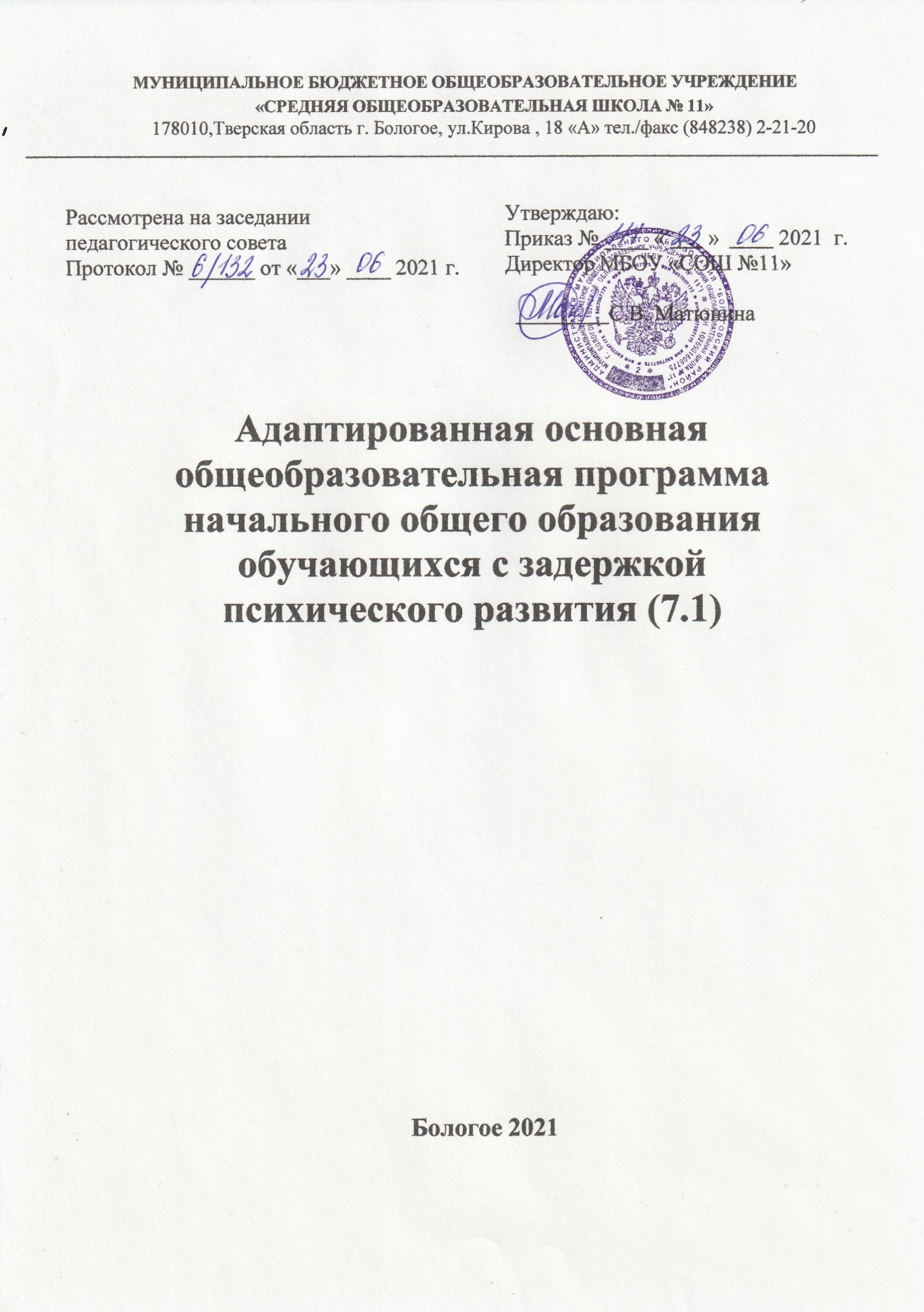 МУНИЦИПАЛЬНОЕ БЮДЖЕТНОЕ ОБЩЕОБРАЗОВАТЕЛЬНОЕ УЧРЕЖДЕНИЕ«СРЕДНЯЯ ОБЩЕОБРАЗОВАТЕЛЬНАЯ ШКОЛА № 11»178010,Тверская область г. Бологое, ул.Кирова , 18 «А» тел./факс (848238) 2-21-20Утверждаю:Директор МБОУ «СОШ №1»«	»	  г. 	С.В. МатюнинаАдаптированная основная общеобразовательная программа начального общего образования  обучающихся с задержкой психического развития (7.1) Рассмотрена на заседании	Принята на заседаниипедагогического совета	управляющего советапротокол №	от «	»	2016 г.	протокол №	от «	»	2016 г.Бологое 2016ОГЛАВЛЕНИЕОБЩИЕ ПОЛОЖЕНИЯ	3 АДАПТИРОВАННАЯ ОСНОВНАЯ  ОБЩЕОБРАЗОВАТЕЛЬНАЯ  ПРОГРАММА НАЧАЛЬНОГО ОБЩЕГО ОБРАЗОВАНИЯ ОБУЧАЮЩИХСЯ С ЗАДЕРЖКОЙ ПСИХИЧЕСКОГО   РАЗВИТИЯ (ВАРИАНТ 7.1)         ……………………………………………………………6Целевой раздел	.6Пояснительная записка	.6Планируемые результаты освоения обучающимися с задержкой психического развития адаптированной основной общеобразовательной программы начального общего образования	10Система оценки достижения обучающимися с задержкой психического развития планируемых результатов освоенияадаптированной основной общеобразовательной программыначального общего образования	12Содержательный раздел	14Направление и содержание программы коррекционной работы . 108Организационный раздел	121Учебный план	121Система условий реализации адаптированной основной общеобразовательной программы начального общего образования обучающихся с задержкой психического развития	  …….  ……………..125ОБЩИЕ ПОЛОЖЕНИЯОпределение и назначение адаптированной основной общеобразовательной программы начального общего образования обучающихся с задержкой психического развитияАдаптированная основная образовательная программа начального общего образования обучающихся с задержкой психического развития (далее – АООП НОО обучающихся с ЗПР) – это образовательная программа, адаптированная для обучения данной категории обучающихся с учетом особенностей их психофизического развития, индивидуальных возможностей, обеспечивающая коррекцию нарушений развития и социальную адаптацию.Адаптированная основная образовательная программа начального общего образования обучающихся с задержкой психического развития разработана педагогическим коллективом МБОУ «СОШ № 11» и представляет собой образовательную программу, адаптированную для обучения детей с задержкой психического развития с учетом требований следующих нормативных документов:Федерального Закона «Об образовании в Российской Федерации» №273- ФЗ;Приказа Министерства образования и науки РФ № 1598 от 19 декабря 2014 года «Об утверждении Федерального государственного образовательного стандарта начального общего образования для детей с ОВЗ»;Примерной АООП НОО для детей с ЗПР;Постановления Главного государственного санитарного врача РФ от 10.07.2015 №26 «Об утверждении СанПин 2.4.2.3286 - 15 «Санитарно-эпидемиологические требования к условиям и организации обучения и воспитания в организациях, осуществляющих образовательную деятельность по адаптированным основным общеобразовательным программам для обучающихся с ограниченными возможностями здоровья»;Локальных нормативно-правовых документы, регламентирующих деятельность МБОУ «СОШ № 11»Устава МБОУ «СОШ № 11»Структура адаптированной основной общеобразовательной программы начального общего образования обучающихся с задержкой психического развитияВ соответствии с требованиями ФГОС НОО обучающихся с ОВЗ в МБОУ «СОШ №11» создано  два варианта АООП НОО обучающихся с ЗПР ― варианты 7.1 и 7.2. Каждый вариант АООП НОО обучающихся с ЗПР содержит дифференцированные требования к структуре, результатам освоения и условиям ее реализации, обеспечивающие удовлетворение как общих, так и особых образовательных потребностей разных групп или отдельных обучающихся с ЗПР, получение образования вне зависимости от выраженности задержки психического развития, места проживания обучающегося.На основе ФГОС НОО обучающихся с ОВЗ  в МБОУ «СОШ №11» создана  АООП НОО обучающихся с ЗПР, к которой при необходимости может быть создано несколько учебных планов, в том числе индивидуальные учебные планы, учитывающие образовательные потребности групп или отдельных обучающихся с ЗПР.АООП НОО для обучающихся с ЗПР, имеющих инвалидность, дополняется индивидуальной программой реабилитации инвалида (далее — ИПР) в части создания специальных условий получения образования.Определение одного из вариантов АООП НОО обучающихся с ЗПР осуществляется на основе рекомендаций психолого-медико-педагогической комиссии (далее ― ПМПК), сформулированных по результатам его комплексного психолого-медико-педагогического обследования, с учетом ИПР и в порядке, установленном законодательством Российской Федерации.Принципы и подходы к формированию адаптированной основной общеобразовательной программы начального общего образования обучающихся с задержкой психического развитияВ основу разработки и реализации АООП НОО обучающихся с ЗПР заложены дифференцированный и деятельностный подходы.Дифференцированный подход к разработке и реализации АООП НОО обучающихся с ЗПР предполагает учет их особых образовательных потребностей, которые проявляются в неоднородности по возможностям освоения содержания образования. Это обусловливает необходимость создания и реализации разных вариантов АООП НОО обучающихся с ЗПР, в том числе и на основе индивидуального учебного плана. Варианты АООП НОО обучающихся с ЗПР созданы и реализуются в соответствии с дифференцированно сформулированными требованиями в ФГОС НОО обучающихся с ОВЗ к:структуре АООП НОО;условиям реализации АООП НОО;результатам освоения АООП НОО.Применение дифференцированного подхода к созданию и реализации АООП НОО обеспечивает разнообразие содержания, предоставляя обучающимся с ЗПР возможность реализовать индивидуальный потенциал развития.Деятельностный подход основывается на теоретических положениях отечественной психологической науки, раскрывающих основные закономерности процесса обучения и воспитания обучающихся, структуру образовательной деятельности с учетом общих закономерностей развития детей с нормальным и нарушенным развитием.Деятельностный подход в образовании строится на признании того, что развитие личности обучающихся с ЗПР младшего школьного возраста определяется характером организации доступной им деятельности (предметно- практической и учебной).Основным средством реализации деятельностного подхода в образовании является обучение как процесс организации познавательной и предметно-практической деятельности обучающихся, обеспечивающий овладение ими содержанием образования.В контексте разработки АООП НОО обучающихся с ЗПР реализация деятельностного подхода обеспечивает:           придание результатам образования социально и личностно значимого характера;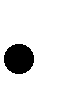            прочное усвоение обучающимися знаний и опыта разнообразной деятельности и поведения, возможность их самостоятельного продвижения в изучаемых образовательных областях;           существенное повышение мотивации и интереса к учению, приобретению нового опыта деятельности и поведения;           обеспечение условий для общекультурного и личностного развития на основе формирования универсальных учебных действий, которые обеспечивают не только успешное усвоение ими системы научных знаний, умений и навыков (академических результатов), позволяющих продолжить образование на следующей ступени, но и жизненной компетенции, составляющей основу социальной успешности.В основу формирования АООП НОО обучающихся с ЗПР положены следующие принципы:принципы государственной политики РФ в области образования1 (гуманистический характер образования, единство образовательного пространства на территории Российской Федерации, светский характер образования, общедоступность образования, адаптивность системы образования к уровням и особенностям развития и подготовки обучающихся и воспитанников и др.);принцип учета типологических и индивидуальных образовательных потребностей обучающихся;принцип коррекционной направленности образовательного процесса;принцип развивающей направленности образовательного процесса, ориентирующий его на развитие личности обучающегося и расширение его«зоны ближайшего развития» с учетом особых образовательных потребностей;онтогенетический принцип;принцип преемственности, предполагающий при проектировании АООП начального общего образования ориентировку на программу основного общего образования, что обеспечивает непрерывность образования обучающихся с задержкой психического развития;принцип целостности содержания образования, поскольку в основу структуры содержания образования положено не понятие предмета, а ―«образовательной области»;принцип направленности на формирование деятельности, обеспечивает возможность овладения обучающимися с задержкой психического развития всеми видами доступной им предметно-практической деятельности, способами и приемами познавательной и учебной деятельности, коммуникативной деятельности и нормативным поведением;принцип переноса усвоенных знаний, умений, и навыков и отношений, сформированных в условиях учебной ситуации, в различные жизненные ситуации, что обеспечит готовность обучающегося к самостоятельной ориентировке и активной деятельности в реальном мире;принцип сотрудничества с семьей.        АДАПТИРОВАННАЯ ОСНОВНАЯ ОБЩЕОБРАЗОВАТЕЛЬНАЯ ПРОГРАММА НАЧАЛЬНОГО ОБЩЕГО   ОБРАЗОВАНИЯ ОБУЧАЮЩИХСЯС ЗАДЕРЖКОЙ ПСИХИЧЕСКОГО РАЗВИТИЯ (ВАРИАНТ 7.1)Целевой разделПояснительная запискаЦель реализации адаптированной основной общеобразовательной программы начального общего образования обучающихся с задержкой психического развитияЦель реализации АООП НОО обучающихся с ЗПР — обеспечение выполнения требований ФГОС НОО обучающихся с ОВЗ посредством создания условий для максимального удовлетворения особых образовательных потребностей обучающихся с ЗПР, обеспечивающих усвоение ими социального и культурного опыта.Достижение поставленной цели при разработке и реализации в МБОУ «СОШ №11» АООП НОО обучающихся с ЗПР предусматривает решение следующих основных задач:формирование общей культуры, духовно-нравственное, гражданское, социальное, личностное и интеллектуальное развитие, развитие творческих способностей, сохранение и укрепление здоровья обучающихся с ЗПР;достижение планируемых результатов освоения АООП НОО, целевых установок, приобретение знаний, умений, навыков, компетенций и компетентностей, определяемых личностными, семейными, общественными, государственными потребностями и возможностями обучающегося с ЗПР, индивидуальными особенностями развития и состояния здоровья;становление и развитие личности обучающегося с ЗПР в еѐ индивидуальности, самобытности, уникальности и неповторимости с обеспечением преодоления возможных трудностей познавательного, коммуникативного, двигательного, личностного развития;создание благоприятных условий для удовлетворения особых образовательных потребностей обучающихся с ЗПР;обеспечение доступности получения качественного начального общего образования;обеспечение преемственности начального общего и основного общего образования;выявление и развитие возможностей и способностей обучающихся с ЗПР, через организацию их общественно полезной деятельности, проведения спортивно–оздоровительной работы, организацию художественного творчества и др. с использованием системы клубов, секций, студий и кружков (включая организационные формы на основе сетевого взаимодействия), проведении спортивных, творческих и др. соревнований;использование в образовательном процессе современных образовательных технологий деятельностного типа;предоставление обучающимся возможности для эффективной самостоятельной работы;участие педагогических работников, обучающихся, их родителей (законных представителей) и общественности в проектировании и развитии внутришкольной социальной среды;включение обучающихся в процессы познания и преобразования внешкольной социальной среды (населѐнного пункта, района, города).Принципы и подходы к формированию адаптированной основной общеобразовательной программы начального общего образования обучающихся с задержкой психического развитияПредставлены в разделе 1. Общие положения.Общая	характеристика	адаптированной	основной общеобразовательной программы начального общего образования обучающихся с задержкой психического развитияАдаптированная основная общеобразовательная программа начального общего образования обучающихся с ОВЗ (вариант 7.1.) разработана в соответствии с требованиями федерального государственного образовательного стандарта начального общего образования для обучающихся с ограниченными возможностями здоровья к структуре адаптированной основной общеобразовательной программы, условиям ее реализации и результатам освоения.Вариант 7.1. предполагает, что обучающийся с ЗПР получает образование, полностью соответствующее по итоговым достижениям к моменту завершения обучения образованию обучающихся, не имеющих ограничений по возможностям здоровья, в те же сроки обучения (1 - 4 классы).АООП НОО представляет собой адаптированный вариант основной образовательной программы начального общего образования (далее — ООП НОО). Требования к структуре АООП НОО (в том числе соотношению обязательной части и части, формируемой участниками образовательных отношений и их объему) и результатам ее освоения соответствуют федеральному государственному стандарту начального общего образования (далее — ФГОС НОО). Адаптация программы предполагает введение программы коррекционной работы, ориентированной на удовлетворение особых образовательных потребностей обучающихся с ЗПР и поддержку в освоении АООП НОО, требований к результатам освоения программы коррекционной работы и условиям реализации АООП НОО. Обязательными условиями реализации АООП НОО обучающихся с ЗПР является психолого- педагогическое сопровождение обучающегося, согласованная работа учителя начальных классов с педагогами, реализующими программу коррекционной работы, содержание которой для каждого обучающегося определяется с учетом его особых образовательных потребностей на основе рекомендаций ПМПК, ИПР.Определение варианта АООП НОО обучающегося с ЗПР осуществляется на основе рекомендаций психолого-медико-педагогической комиссии (ПМПК), сформулированных по результатам его комплексного психолого-медико-педагогического обследования, с учетом ИПР и в порядке, установленном законодательством Российской Федерации.Психолого-педагогическая характеристика обучающихся с ЗПРОбучающиеся с ЗПР — это дети, имеющее недостатки в психологическом развитии, подтвержденные ПМПК и препятствующие получению образования без создания специальных условий.Категория обучающихся с ЗПР – наиболее многочисленная среди детей с ограниченными возможностями здоровья (ОВЗ) и неоднородная по составу группа школьников. Среди причин возникновения ЗПР могут фигурировать органическая и/или функциональная недостаточность центральной нервной системы, конституциональные факторы, хронические соматические заболевания, неблагоприятные условия воспитания, психическая и социальная депривация. Подобное разнообразие этиологических факторов обусловливает значительный диапазон выраженности нарушений — от состояний, приближающихся к уровню возрастной нормы, до состояний, требующих отграничения от умственной отсталости.Все обучающиеся с ЗПР испытывают в той или иной степени выраженные затруднения в усвоении учебных программ, обусловленные недостаточными познавательными способностями, специфическими расстройствами психологического развития (школьных навыков, речи и др.), нарушениями в организации деятельности и/или поведения. Общими для всех обучающихся с ЗПР являются в разной степени выраженные недостатки в формировании высших психических функций, замедленный темп либо неравномерное становление познавательной деятельности, трудности произвольной саморегуляции. Достаточно часто у обучающихся отмечаются нарушения речевой и мелкой ручной моторики, зрительного восприятия и пространственной ориентировки, умственной работоспособности и эмоциональной сферы.Уровень психического развития поступающего в школу ребѐнка с ЗПР зависит не только от характера и степени выраженности первичного (как правило, биологического по своей природе) нарушения, но и от качества предшествующего обучения и воспитания (раннего и дошкольного).Диапазон различий в развитии обучающихся с ЗПР достаточно велик – от практически нормально развивающихся, испытывающих временные и относительно легко устранимые трудности, до обучающихся с выраженными и сложными по структуре нарушениями когнитивной и аффективно-поведенческой сфер личности. От обучающихся, способных при специальной поддержке на равных обучаться совместно со здоровыми сверстниками, до обучающихся, нуждающихся при получении начального общего образования в систематической и комплексной (психолого-медико-педагогической) коррекционной помощи.Различие структуры нарушения психического развития у обучающихся с ЗПР определяет необходимость многообразия специальной поддержки в получении образования и самих образовательных маршрутов, соответствующих возможностям и потребностям обучающихся с ЗПР и направленных на преодоление существующих ограничений в получении образования, вызванных тяжестью нарушения психического развития и способностью или неспособностью обучающегося к освоению образования, сопоставимого по срокам с образованием здоровых сверстников.Дифференциация образовательных программ начального общего образования обучающихся с ЗПР должна соотноситься с дифференциацией этой категории обучающихся в соответствии с характером и структурой нарушения психического развития. Задача разграничения вариантов ЗПР и рекомендации варианта образовательной программы возлагается на ПМПК. АООП НОО (вариант 7.1) адресована обучающимся с ЗПР, достигшим к моменту поступления в школу уровня  психофизического развития близкого возрастной норме, но отмечаются трудности произвольной саморегуляции, проявляющейся в условиях деятельности и организованного поведения, и признаки общей социально-эмоциональной незрелости. Кроме того, у данной категории обучающихся могут отмечаться признаки легкой органической недостаточности центральной нервной системы (ЦНС), выражающиеся в повышенной психической истощаемости с сопутствующим снижением умственной работоспособности и устойчивости к интеллектуальным и эмоциональным нагрузкам. Помимо перечисленных характеристик, у обучающихся могут отмечаться типичные, в разной степени выраженные, дисфункции в сферах пространственных представлений, зрительно-моторной координации, фонетико-фонематического развития, нейродинамики и др. Но при этом наблюдается устойчивость форм адаптивного поведения.Особые образовательные потребности обучающихся с ЗПРОсобые образовательные потребности различаются у обучающихся с ОВЗ разных категорий, поскольку задаются спецификой нарушения психического развития, определяют особую логику построения учебного процесса и находят своѐ отражение в структуре и содержании образования. Наряду с этим современные научные представления об особенностях психофизического развития разных групп обучающихся позволяют выделить образовательные потребности, как общие для всех обучающихся с ОВЗ, так и специфические.К общим потребностям относятся:         получение специальной помощи средствами образования сразу же после выявления первичного нарушения развития; выделение пропедевтического периода в образовании, обеспечивающего преемственность между дошкольным и школьным этапами;получение начального общего образования в условиях образовательных организаций общего или специального типа, адекватного образовательным потребностям обучающегося с ОВЗ; обязательность непрерывности коррекционно-развивающего процесса, реализуемого, как через содержание предметных областей, так и в процессе индивидуальной работы;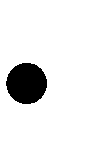 психологическое	сопровождение,	оптимизирующее	взаимодействие ребенка с педагогами и соучениками;психологическое	сопровождение,	направленное	на	установление взаимодействия семьи и образовательной организации;постепенное расширение образовательного пространства, выходящего за пределы образовательной организации.Для обучающихся с ЗПР, осваивающих АООП НОО (вариант 7.1), характерны следующие специфические образовательные потребности: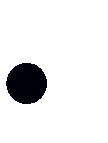 адаптация основной общеобразовательной программы начального общего образования с учетом необходимости коррекции психофизического развития;обеспечение особой пространственной и временной организации образовательной среды с учетом функционального состояния центральной нервной системы (ЦНС) и нейродинамики психических процессов обучающихся с ЗПР (быстрой истощаемости, низкой работоспособности, пониженного общего тонуса и др.);комплексное сопровождение, гарантирующее получение необходимого лечения, направленного на улучшение деятельности ЦНС и на коррекцию поведения, а также специальной психокоррекционной помощи, направленной на компенсацию дефицитов эмоционального развития, формирование осознанной саморегуляции познавательной деятельности и поведения;организация процесса обучения с учетом специфики усвоения знаний, умений и навыков обучающимися с ЗПР с учетом темпа учебной работы ("пошаговом» предъявлении материала, дозированной помощи взрослого, использовании специальных методов, приемов и средств, способствующих как общему развитию обучающегося, так и компенсации индивидуальных недостатков развития);учет актуальных и потенциальных познавательных возможностей, обеспечение индивидуального темпа обучения и продвижения в образовательном пространстве для разных категорий обучающихся с ЗПР; профилактика и коррекция социокультурной и школьной дезадаптации; постоянный (пошаговый) мониторинг результативности образования исформированности социальной компетенции обучающихся, уровня и динамикипсихофизического развития;обеспечение непрерывного контроля за становлением учебно- познавательной деятельности обучающегося с ЗПР, продолжающегося до достижения уровня, позволяющего справляться с учебными заданиями самостоятельно;постоянное стимулирование познавательной активности, побуждение интереса к себе, окружающему предметному и социальному миру;постоянная помощь в осмыслении и расширении контекста усваиваемых знаний, в закреплении и совершенствовании освоенных умений;специальное обучение «переносу» сформированных знаний и умений в новые ситуации взаимодействия с действительностью;постоянная актуализация знаний, умений и одобряемых обществом норм поведения;использование преимущественно позитивных средств стимуляции деятельности и поведения; развитие и отработка средств коммуникации, приемов конструктивного общения и взаимодействия (с членами семьи, со сверстниками, с взрослыми), формирование навыков социально одобряемого поведения;специальная психокоррекционная помощь, направленная на формирование способности к самостоятельной организации собственной  деятельности и осознанию возникающих трудностей, формирование умения запрашивать и использовать помощь взрослого;обеспечение взаимодействия семьи и образовательной организации (сотрудничество с родителями, активизация ресурсов семьи для формирования социально активной позиции, нравственных и общекультурных ценностей).Планируемые результаты освоения обучающимисяс задержкой психического развития адаптированной основной общеобразовательной программы начального общего образованияСамым общим результатом освоения АООП НОО обучающихся с ЗПР должно стать полноценное начальное общее образование, развитие социальных (жизненных) компетенций.Личностные, метапредметные и предметные результаты освоения обучающимися с ЗПР АООП НОО соответствуют ФГОС НОО.Планируемые результаты освоения обучающимися с ЗПР АООП НОО дополняются результатами освоения программы коррекционной работы.Планируемые результаты освоения обучающимися с задержкой психического развития программы коррекционной работыРезультаты освоения программы коррекционной работы отражают сформированность социальных (жизненных) компетенций, необходимых для решения практико-ориентированных задач и обеспечивающих становление социальных отношений обучающихся с ЗПР в различных средах:         развитие адекватных представлений о собственных возможностях, о насущно необходимом жизнеобеспечении, проявляющееся:в умении различать учебные ситуации, в которых необходима посторонняя помощь для её разрешения, с ситуациями, в которых решение можно найти самому;в умении обратиться к учителю при затруднениях в учебном процессе, сформулировать запрос о специальной помощи;в умении использовать помощь взрослого для разрешения затруднения, давать адекватную обратную связь учителю: понимаю или не понимаю;в умении написать при необходимости SMS-сообщение, правильно выбрать адресата (близкого человека), корректно и точно сформулировать возникшую проблему.         овладение социально-бытовыми умениями, используемыми в повседневной жизни, проявляющееся:в расширении представлений об устройстве домашней жизни, разнообразии повседневных бытовых дел, понимании предназначения окружающих в быту предметов и вещей;в умении включаться в разнообразные повседневные дела, принимать посильное участие;в адекватной оценке своих возможностей для выполнения определенных обязанностей в каких-то областях домашней жизни, умении брать на себя ответственность в этой деятельности;в расширении представлений об устройстве школьной жизни, участии в повседневной жизни класса, принятии на себя обязанностей наряду с другими детьми;в умении ориентироваться в пространстве школы и просить помощи в случае затруднений, ориентироваться в расписании занятий;в умении включаться в разнообразные повседневные школьные дела, принимать посильное участие, брать на себя ответственность;в стремлении участвовать в подготовке и проведении праздников дома и в школе.овладение навыками коммуникации и принятыми ритуалами социального взаимодействия, проявляющееся:в расширении знаний правил коммуникации;в расширении и обогащении опыта коммуникации ребѐнка в ближнем и дальнем окружении, расширении круга ситуаций, в которых обучающийся может использовать коммуникацию как средство достижения цели;в умении решать актуальные школьные и житейские задачи, используя коммуникацию как средство достижения цели (вербальную, невербальную);в умении начать и поддержать разговор, задать вопрос, выразить свои намерения, просьбу, пожелание, опасения, завершить разговор;в умении корректно выразить отказ и недовольство, благодарность, сочувствие и т.д.;в умении получать и уточнять информацию от собеседника; в освоении культурных форм выражения своих чувств.         способность к осмыслению и дифференциации картины мира, ее пространственно-временной организации, проявляющаяся:в расширении и обогащении опыта реального взаимодействия обучающегося с бытовым окружением, миром природных явлений и вещей, расширении адекватных представлений об опасности и безопасности;в адекватности бытового поведения обучающегося с точки зрения опасности (безопасности) для себя и для окружающих; сохранности окружающей предметной и природной среды;в расширении и накоплении знакомых и разнообразно освоенных мест за пределами дома и школы: двора, дачи, леса, парка, речки, городских и загородных достопримечательностей и других.в расширении представлений о целостной и подробной картине мира, упорядоченной в пространстве и времени, адекватных возрасту ребѐнка;в умении накапливать личные впечатления, связанные с явлениями окружающего мира;в умении устанавливать взаимосвязь между природным порядком и ходом собственной жизни в семье и в школе;в умении устанавливать взаимосвязь общественного порядка и уклада собственной жизни в семье и в школе, соответствовать этому порядку.в развитии любознательности, наблюдательности, способности замечать новое, задавать вопросы;в развитии активности во взаимодействии с миром, понимании собственной результативности;в накоплении опыта освоения нового при помощи экскурсий и путешествий;в умении передать свои впечатления, соображения, умозаключения так, чтобы быть понятым другим человеком;в умении принимать и включать в свой личный опыт жизненный опыт других людей;в способности взаимодействовать с другими людьми, уменииделиться своими воспоминаниями, впечатлениями и планами.         способность к осмыслению социального окружения, своего места в нем, принятие соответствующих возрасту ценностей и социальных ролей, проявляющаяся:в знании правил поведения в разных социальных ситуациях с людьми разного статуса, с близкими в семье; с учителями и учениками в школе; со знакомыми и незнакомыми людьми;в освоение необходимых социальных ритуалов, умении адекватно использовать принятые социальные ритуалы, умении вступить в контакт и общаться в соответствии с возрастом, близостью и социальным статусом собеседника, умении корректно привлечь к себе внимание, отстраниться от нежелательного контакта, выразить свои чувства, отказ, недовольство, благодарность, сочувствие, намерение, просьбу, опасение и другие.в освоении возможностей и допустимых границ социальных контактов, выработки адекватной дистанции в зависимости от ситуации общения;в умении проявлять инициативу, корректно устанавливать и ограничивать контакт;в умении не быть назойливым в своих просьбах и требованиях, быть благодарным за проявление внимания и оказание помощи;в умении применять формы выражения своих чувств соответственно ситуации социального контакта.Результаты специальной поддержки освоения АООП НОО должны отражать:способность усваивать новый учебный материал, адекватно включаться в классные занятия и соответствовать общему темпу занятий;способность использовать речевые возможности на уроках при ответах и в других ситуациях общения, умение передавать свои впечатления, умозаключения так, чтобы быть понятым другим человеком, умение задавать вопросы;способность к наблюдательности, умение замечать новое;овладение эффективными способами учебно-познавательной и предметно-практической деятельности;стремление к активности и самостоятельности в разных видах предметно- практической деятельности;умение ставить и удерживать цель деятельности; планировать действия; определять и сохранять способ действий; использовать самоконтроль на всех этапах деятельности; осуществлять словесный отчет о процессе и результатах деятельности; оценивать процесс и результат деятельности;сформированные в соответствии с требованиями к результатам освоения АООП НОО предметные, метапредметные и личностные результаты;сформированные в соответствии АООП НОО универсальные учебные действия.Требования к результатам освоения программы коррекционной работы конкретизируются применительно к каждому обучающемуся с ЗПР в соответствии с его потенциальными возможностями и особыми образовательными потребностями.Система оценки достижения обучающимисяс задержкой психического развития планируемых результатов освоения адаптированной основной общеобразовательной программыначального общего образованияСистема оценки достижения обучающимися с ЗПР планируемых результатов освоения АООП НОО предполагает комплексный подход к оценке результатов образования, позволяющий вести оценку достижения обучающимися всех трех групп результатов образования: личностных, метапредметных и предметных.Оценка результатов освоения обучающимися с ЗПР АООП НОО (кроме программы коррекционной работы) осуществляется в соответствии с требованиями ФГОС НОО.Оценивать достижения обучающимся с ЗПР планируемых результатов необходимо при завершении каждого уровня образования, поскольку у обучающегося с ЗПР может быть индивидуальный темп освоения содержания образования и стандартизация планируемых результатов образования в более короткие промежутки времени объективно невозможна.Обучающиеся с ЗПР имеют право на прохождение текущей, промежуточной и государственной итоговой аттестации освоения АООП НОО в  иных формах.Специальные условия проведения текущей, промежуточной и итоговой(по итогам освоения АООП НОО) аттестации обучающихся с ЗПР включают:       особую    форму    организации    аттестации    (в    малой    группе,индивидуальную) с учетом особых образовательных потребностей и индивидуальных особенностей обучающихся с ЗПР;         привычную обстановку в классе (присутствие своего учителя, наличие привычных для обучающихся мнестических опор: наглядных схем, шаблонов общего хода выполнения заданий);         присутствие в начале работы этапа общей организации деятельности;         адаптирование инструкции с учетом особых образовательных потребностей и индивидуальных трудностей обучающихся с ЗПР:упрощение формулировок по грамматическому и семантическому оформлению;упрощение многозвеньевой инструкции посредством деления ее на короткие смысловые единицы, задающие поэтапность (пошаговость) выполнения задания;в дополнение к письменной инструкции к заданию, при необходимости, она дополнительно прочитывается педагогом вслух в медленном темпе с четкими смысловыми акцентами;         при необходимости адаптирование текста задания с учетом особых образовательных потребностей и индивидуальных трудностей обучающихся с ЗПР (более крупный шрифт, четкое отграничение одного задания от другого; упрощение формулировок задания по грамматическому и семантическому оформлению и др.);         при необходимости предоставление дифференцированной помощи: стимулирующей (одобрение, эмоциональная поддержка), организующей (привлечение внимания, концентрирование на выполнении работы, напоминание о необходимости самопроверки), направляющей (повторение и разъяснение инструкции к заданию);         увеличение времени на выполнение заданий;         возможность организации короткого перерыва (10-15 мин) при нарастании в поведении ребенка проявлений утомления, истощения;         недопустимыми являются негативные реакции со стороны педагога, создание ситуаций, приводящих к эмоциональному травмированию ребенка.Система оценки достижения обучающимися с ЗПР планируемых результатов освоения АООП НОО должна предусматривать оценку достижения обучающимися с ЗПР планируемых результатов освоения программы коррекционной работы.Оценка достижения обучающимися с задержкой психического развития планируемых результатов освоения программы коррекционной работыОценка результатов освоения обучающимися с ЗПР программы коррекционной работы, составляющей неотъемлемую часть АООП НОО, осуществляется в полном соответствии с требованиями ФГОС НОО обучающихся с ОВЗ.При определении подходов к осуществлению оценки результатов освоения обучающимися с ЗПР программы коррекционной работы целесообразно опираться на следующие принципы:дифференциации оценки достижений с учетом типологических и индивидуальных особенностей развития и особых образовательных потребностей обучающихся с ЗПР;динамичности оценки достижений, предполагающей изучение изменений психического и социального развития, индивидуальных способностей и возможностей обучающихся с ЗПР;единства параметров, критериев и инструментария оценки достижений в освоении содержания АООП НОО, что сможет обеспечить объективность оценки.Эти принципы, отражая основные закономерности целостного процесса образования обучающихся с ЗПР, самым тесным образом взаимосвязаны и касаются одновременно разных сторон процесса осуществления оценки результатов освоения программы коррекционной работы.Основным объектом оценки достижений планируемых результатов освоения обучающимися с ЗПР программы коррекционной работы, выступает наличие положительной динамики обучающихся в интегративных показателях, отражающих успешность достижения образовательных достижений и преодоления отклонений развития.Оценка результатов освоения обучающимися с ЗПР программы коррекционной работы может осуществляться с помощью мониторинговыхпроцедур. Мониторинг, обладая такими характеристиками, как непрерывность, диагностичность, научность, информативность, наличие обратной связи, позволяет осуществить не только оценку достижений планируемых результатов освоения обучающимися программы коррекционной работы, но и вносить (в случае необходимости) коррективы в ее содержание и организацию. В целях оценки результатов освоения обучающимися с ЗПР программы коррекционной работы целесообразно использовать все три формы мониторинга: стартовую, текущую и финишную диагностику.Стартовая диагностика позволяет наряду с выявлением индивидуальных особых образовательных потребностей и возможностей обучающихся, выявить исходный уровень развития интегративных показателей, свидетельствующий о степени влияния нарушений развития на учебно-познавательную деятельность и повседневную жизнь.Текущая диагностика используется для осуществления мониторинга в течение всего времени обучения обучающегося на начальной ступени образования. При использовании данной формы мониторинга можно использовать экспресс-диагностику интегративных показателей, состояние которых позволяет судить об успешности (наличие положительной динамики) или неуспешности (отсутствие даже незначительной положительной динамики) обучающихся с ЗПР в освоении планируемых результатов овладения программой коррекционной работы. Данные эксперсс-диагностики выступают в качестве ориентировочной основы для определения дальнейшей стратегии: продолжения реализации разработанной программы коррекционной работы или внесения в нее определенных корректив.Целью финишной диагностики, приводящейся на заключительном этапе (окончание учебного года, окончание обучения на начальной ступени школьного образования), выступает оценка достижений обучающегося с ЗПР в соответствии с планируемыми результатами освоения обучающимися программы коррекционной работы.Организационно-содержательные характеристики стартовой, текущей и финишной диагностики разрабатывает образовательная организация с учетом типологических и индивидуальных особенностей обучающихся, их индивидуальных особых образовательных потребностей.Для оценки результатов освоения обучающимися с ЗПР программы коррекционной	работы		используется метод	экспертной	оценки,	который представляет собой процедуру оценки результатов на основе мнений группы специалистов (экспертов). Данная группа экспертов объединяет всех участников образовательного процесса - тех, кто обучает, воспитывает и тесно контактирует с обучающимся. Задачей такой экспертной группы является выработка общей      оценки достижений 	обучающегося в сфере социальной	(жизненной) компетенции, которая обязательно включает мнение семьи, близких ребенка. Основой оценки продвижения ребенка в социальной (жизненной) компетенции служит анализ изменений его поведения в повседневной жизни - в школе и дома.Для полноты оценки достижений планируемых результатов освоения обучающимися программы коррекционной работы, следует учитывать мнение родителей (законных представителей), поскольку наличие положительной динамики обучающихся по интегративным показателям, свидетельствующей об ослаблении (отсутствии ослабления) степени влияния нарушений развития на жизнедеятельность обучающихся, проявляется не только в учебно- познавательной деятельности, но и повседневной жизни.В случаях стойкого отсутствия положительной динамики в результатах освоения программы коррекционной работы обучающегося в случае согласия родителей (законных представителей) необходимо направить на расширенное психолого-медико-педагогическое обследование для получения необходимой информации, позволяющей внести коррективы в организацию и содержание программы коррекционной работы.Результаты освоения обучающимися с ЗПР программы коррекционной работы не выносятся на итоговую оценку.Содержательный разделПрограмма формирования универсальных учебных действий; программа отдельных учебных предметов и курсов внеурочной деятельности; программа духовно-нравственного развития, воспитания обучающихся с ЗПР; программа формирования экологической культуры, здорового и безопасного образа жизни; программа внеурочной деятельности соответствуют ФГОС НОО.Структура АООП НОО предполагает введение программы коррекционной  работы. Программа формирования обучающихся с ЗПР (вариант 7.1) универсальных учебных действийПрограмма формирования универсальных учебных действий на уровне начального общего образования в условиях МБОУ «СОШ № 11» (далее — программа формирования универсальных учебных действий) конкретизирует требования Стандарта к личностным и метапредметным результатам освоения адаптированной основной образовательной программы начального общего образования для детей с ЗПР, и служит основой разработки программ учебных предметов, курсов.Программа формирования универсальных учебных действий направлена на обеспечение деятельностного подхода, положенного в основу Стандарта, позволяет реализовывать коррекционно-развивающий потенциал образования обучающихся с ЗПР и призвана способствовать развитию универсальных учебных действий, обеспечивающих обучающимися умение учиться.Результатом формирования универсальных учебных действий будет являться освоение обучающимися конкретных предметных знаний и навыков в рамках отдельных дисциплин, а также сознательное, активное присвоение ими нового социального опыта. При этом знания, умения и навыки рассматриваются как производные от соответствующих видов целенаправленных действий, если они формируются, применяются и сохраняются в тесной связи с активными действиями самих учащихся. Качество усвоения знаний определяется многообразием и характером видов универсальных действий.Программа формирования универсальных учебных действий обеспечивает:успешность (эффективность) обучения в любой предметной области, общность подходов к осуществлению любой деятельности обучающегося вне зависимости от ее предметного содержания; • реализацию преемственности всех ступеней образования и этапов усвоения содержания образования;создание условий для готовности обучающегося с ЗПР к дальнейшему образованию, реализации доступного уровня самостоятельности в обучении;целостность развития личности обучающегося.Основная цель реализации программы формирования универсальных учебных действий состоит в формировании обучающегося с ЗПРР как субъекта учебной деятельности.Задачами реализации программы являются:формирование мотивационного компонента учебной деятельности;овладение комплексом универсальных учебных действий, составляющих операционный компонент учебной деятельности;развитие умений принимать цель и готовый план деятельности, планировать знакомую деятельность, контролировать и оценивать ее результаты в опоре на организационную помощь педагога.Программа формирования универсальных учебных действий для начального общего образования обучающихся с ЗПР:устанавливает ценностные ориентиры начального общего образования;определяет понятие, функции, состав и характеристики универсальных учебных действий в младшем школьном возрасте;выявляет связь универсальных учебных действий с содержанием учебных предметов;определяет условия, обеспечивающие преемственность программы формирования у обучающхися с ЗПР универсальных учебных действий при переходе от дошкольного к начальному и основному общему образованию.В программе формирования универсальных учебных действий представлены:ценностные ориентиры содержания начального общего образования;характеристика личностных, регулятивных, познавательных, коммуникативных универсальных учебных действий обучающихся;связь универсальных учебных действий с содержанием учебных предметов обязательной части учебного плана и части формируемой образовательным учреждением (отдельные предметы и внеурочная деятельность);типовые     задачи     формирования	личностных, регулятивных, познавательных, коммуникативных универсальных учебных действий;описание преемственности программы формирования универсальных учебных действий при переходе от дошкольного к начальному и основному общему образованию.Ценностные ориентиры начального общего образованияЦенностные ориентиры начального образования конкретизируют личностный, социальный и государственный заказ системе образования, выраженный в Требованиях к результатам освоения основной образовательной программы, и отражают следующие целевые установки системы начального общего образования:формирование основ гражданской идентичности личности на базе:чувства сопричастности и гордости за свою Родину, народ и историю, осознания ответственности человека за благосостояние общества;восприятия мира как единого и целостного при разнообразии культур, национальностей, религий; уважения истории и культуры каждого народа;формирование психологических условий развития общения, сотрудничества на основе:доброжелательности, доверия и внимания к людям, готовности к сотрудничеству и дружбе, оказанию помощи тем, кто в ней нуждается;уважения к окружающим — умения слушать и слышать партнёра, признавать право каждого на собственное мнение и принимать решения с учётом позиций всех участников;развитие ценностно-смысловой сферы личности на основе общечеловеческих принципов нравственности и гуманизма:принятия и уважения ценностей семьи и образовательного учреждения, коллектива и общества и стремления следовать им;ориентации в нравственном содержании и смысле как собственных поступков, так и поступков окружающих людей, развития этических чувств (стыда, вины, совести) как регуляторов морального поведения;формирования эстетических чувств и чувства прекрасного через знакомство с национальной, отечественной и мировой художественной культурой;развитие умения учиться как первого шага к самообразованию и самовоспитанию, а именно:развитие широких познавательных интересов, инициативы и любознательности, мотивов познания и творчества;формирование умения учиться и способности к организации своей деятельности (планированию, контролю, оценке);развитие самостоятельности, инициативы и ответственности личности как условия её самоактуализации:формирование самоуважения и эмоционально-положительного отношения к себе, готовности открыто выражать и отстаивать свою позицию, критичности к своим поступкам и умения адекватно их оценивать;развитие готовности к самостоятельным поступкам и действиям, ответственности за их результаты;формирование целеустремлённости и настойчивости в достижении целей, готовности к преодолению трудностей и жизненного оптимизма;формирование умения противостоять действиям и влияниям, представляющим угрозу жизни, здоровью, безопасности личности и общества, в пределах своих возможностей, в частности проявлять избирательность к информации, уважать частную жизнь и результаты труда других людей.Программа формирования универсальных учебных действий реализуется в процессе всей учебной и внеурочной деятельности. Формирование универсальных учебных действий в образовательном процессе осуществляется в процессе освоения всех без исключения учебных предметов и курсов коррекционно-развивающей области.Реализация ценностных ориентиров общего образования в единстве процессов обучения и воспитания, познавательного и личностного развития обучающихся с ЗПР на основе формирования общих учебных умений, обобщённых способов действия обеспечивает высокую эффективность решения жизненных задач и возможность саморазвития обучающихся.Характеристика универсальных учебных действий при получении начального общего образованияПоследовательная реализация деятельностного подхода направлена на повышение эффективности образования, более прочное усвоение знаний учащимися, существенное повышение их мотивации и интереса к учебе.Под «универсальным учебным действием» мы понимаем умение учиться, т.е. способность учащихся к саморазвитию и самосовершенствованию путем сознательного и активного присвоения нового социального опыта.Функции универсальных учебных действий:обеспечение возможностей обучающегося самостоятельно осуществлять деятельность учения, ставить учебные цели, искать и использовать необходимые средства и способы их достижения, контролировать и оценивать процесс и результаты деятельности;создание условий для коррекции развития личности и её самореализации на основе готовности к непрерывному образованию; обеспечение успешного усвоения знаний, формирования умений, навыков и компетентностей в любой предметной области.Универсальный характер учебных действий проявляется в том, что они носят надпредметный, метапредметный характер; обеспечивают целостность общекультурного, личностного и познавательного развития и саморазвития личности; обеспечивают преемственность всех ступеней образовательного процесса; лежат в основе организации и регуляции любой деятельности учащегося независимо от её специально-предметного содержания.Универсальные учебные действия обеспечивают этапы усвоения учебного содержания и формирования психологических способностей обучающегося.Виды универсальных учебных действийВ составе основных видов универсальных учебных действий, соответствующих ключевым целям общего образования, можно выделить четыре блока:личностный;регулятивный (включающий также действия саморегуляции);познавательный;коммуникативный.Личностные действия обеспечивают ценностно-смысловую ориентацию обучающихся с ЗПР (знание моральных норм, умение соотносить поступки и события с принятыми этическими принципами, умение выделить нравственный аспект поведения) и ориентацию в социальных ролях и межличностных отношениях. Применительно к учебной деятельности следует выделить три вида личностных действий:личностное, профессиональное, жизненное самоопределение;смыслообразование, т. е. установление обучающимися связи между целью учебной деятельности и ее мотивом, другими словами, между результатом учения и тем, что побуждает деятельность, ради чего она осуществляется. Ученик должен задаваться вопросом: какое значение и какой смысл имеет для меня учение? — и уметь на него отвечать;нравственно-этическая ориентация, в том числе и оценивание усваиваемого содержания (исходя из социальных и личностных ценностей), обеспечивающее личностный моральный выбор.Регулятивные действия обеспечивают обучающимся с ЗПР организацию их учебной деятельности. К ним относятся:целеполагание как постановка учебной задачи на основе соотнесения того, что уже известно и усвоено обучающимся, и того, что еще неизвестно;планирование — определение последовательности промежуточных целей с учетом конечного результата; составление плана и последовательности действий;прогнозирование — предвосхищение результата и уровня усвоения знаний, его временных характеристик;контроль в форме сличения способа действия и его результата с заданным эталоном с целью обнаружения отклонений и отличий от эталона;коррекция — внесение необходимых дополнений и корректив в план и способ действия в случае расхождения эталона, реального действия и его результата;оценка — выделение и осознание обучающимся того, что уже усвоено и что еще нужно усвоить, осознание качества и уровня усвоения;саморегуляция как способность к мобилизации сил и энергии, к волевому усилию (к выбору в ситуации мотивационного конфликта) и к преодолению препятствий.Познавательные универсальные действия включают: общеучебные, логические, а также постановку и решение проблемы.Общеучебные универсальные действия:самостоятельное выделение и формулирование познавательной цели;поиск и выделение необходимой информации в том числе решение практических и познавательных задач с использованием общедоступных в начальной школе источников информации ( в том числе справочников, энциклопедий, словарей) и инструментов ИКТ;структурирование знаний;осознанное и произвольное построение речевого высказывания в устной и письменной форме;выбор наиболее эффективных способов решения задач в зависимости от конкретных условий;рефлексия способов и условий действия, контроль и оценка процесса и результатов деятельности;смысловое чтение как осмысление цели чтения и выбор вида чтения в зависимости от цели; извлечение необходимой информации из прослушанных текстов различных жанров; определение основной и второстепенной информации; свободная ориентация и восприятие текстов художественного, научного, публицистического и официально-делового стилей; понимание и адекватная оценка языка средств массовой информации;постановка и формулирование проблемы, самостоятельное создание алгоритмов деятельности при решении проблем творческого и поискового характера.Особую группу общеучебных универсальных действий составляют знаково- символические действия:моделирование — преобразование объекта из чувственной формы в модель, где выделены существенные характеристики объекта пространственно - графическая или знаково-символическая);преобразование модели с целью выявления общих законов, определяющих данную предметную область.Логические универсальные действия:анализ объектов с целью выделения признаков (существенных, и несущественных);синтез — составление целого из частей, в том числе самостоятельное достраивание с восполнением недостающих компонентов;выбор оснований и критериев для сравнения, классификации    объектов;подведение под понятие, выведение следствий;установление причинно-следственных связей;построение логической цепи рассуждений;доказательство;выдвижение гипотез и их обоснование.Постановка и решение проблемы:формулирование проблемы;самостоятельное	создание	способов решения	проблем	творческого	и поискового характера.Коммуникативные действия обеспечивают социальную компетентность и учет позиции других людей, партнеров по общению или деятельности; умение слушать и вступать в диалог; участвовать в коллективном обсуждении проблем; интегрироваться в группу сверстников и строить продуктивное взаимодействие и сотрудничество со сверстниками и взрослыми.К коммуникативным действиям относятся:планирование учебного сотрудничества с учителем и сверстниками — определение цели, функций участников, способов взаимодействия;постановка вопросов — инициативное сотрудничество в поиске и сборе информации;разрешение конфликтов – выявление, идентификация проблемы, поиск и оценка альтернативных способов разрешения конфликта, принятие решения и его реализация;управление поведением партнера — контроль, коррекция, оценка его действий;умение с достаточной полнотой и точностью выражать свои мысли в соответствии с задачами и условиями коммуникации; владение монологической и диалогической формами речи в соответствии с грамматическими и синтаксическими нормами родного языка.Универсальные учебные действия представляют собой целостную систему, в которой происхождение и развитие каждого вида учебного действия определяется его отношением с другими видами учебных действий и общей логикой возрастного развития.Содержание и способы общения и коммуникации обусловливают развитие способности ребенка к регуляции поведения и деятельности, познанию мира, определяют образ «Я» как систему представлений о себе, отношений к себе.Связь универсальных учебных действий с содержанием учебных  предметовФормирование универсальных учебных действий, обеспечивающих решение задач общекультурного, ценностно-личностного, познавательного развития обучающихся с ЗПР, реализуется в рамках целостного образовательного процесса в ходе изучения системы учебных предметов и дисциплин, в метапредметной деятельности, организации форм учебного сотрудничества и решения важных задач жизнедеятельности обучающихся с ЗПР.На уровне начального общего образования имеет особое значение обеспечение при организации учебного процесса сбалансированного развития у  обучающхися с ЗПР логического, наглядно-образного и знаково-символического мышления. Существенную роль в этом играют такие учебные предметы, как «Литературное чтение», «Технология», «Изобразительное искусство», «Музыка».Каждый из учебных предметов, помимо прямого эффекта обучения - приобретения определенных знаний, умений, навыков, вносит свой вклад в формирование универсальных учебных умений:коммуникативных – обеспечивающие социальную компетентность,познавательных	–	общеучебные,	логические,	связанные	с	решением проблемы,личностных – определяющие мотивационную ориентацию,регулятивные – обеспечивающие организацию собственной деятельности.Приоритеты предметного содержания в формировании УУДФормирование УУД является целенаправленным, системным процессом, который реализуется через все предметные области и внеурочную деятельность.Заданные стандартом УУД определяют акценты в отборе содержания, планировании и организации образовательного процесса с учетом возрастно- психологических особенностей обучающихся.Схема работы над формированием конкретных УУД каждого вида указывается в тематическом планировании, технологических картах.Способы учета уровня их сформированности - в требованиях к результатам освоения УП по каждому предмету и в обязательных программах внеурочной деятельности.Педагогическое сопровождение этого процесса осуществляется с помощью Универсального интегрированного Портфолио (раздел «Система оценки достижений планируемых результатов образования»), который является процессуальным способом оценки достижений учащихся в развитии универсальных учебных действий.Результаты усвоения УУД формулируются для каждого класса и являются ориентиром при организации мониторинга их достижения.Каждый учебный предмет в зависимости от его содержания и способоворганизации учебной деятельности учащихся раскрывает определенные возможности для формирования универсальных учебных действий.Учебный предмет «Русский язык». Важную роль в обучении русскому языку играет целенаправленная работа по формированию у младших школьников универсальных учебных действий (УУД), которые способствуют развитию учебно- познавательных мотивов, учебной самостоятельности, умений эффективно работать с учебной книгой.В программе и учебниках представлены специальные вводные мини-разделы с целью мотивации как к изучению курса русского языка в целом, так и к изучению отдельных разделов и тем, даны упражнения ситуативного характера, активизирующие творческое отношение учеников к осознанию той или иной закономерности родного языка.Система упражнений для уроков составлена в деятельностном ключе и стимулирует учащихся к формированию как регулятивных действий (целеполагания, планирования, ориентировки, прогнозирования, контроля, коррекции, оценки), так и общеучебных действий (текстов, схем, таблиц, моделей и т.п., выбор рациональных способов решения языковых задач, использование разных способов поиска информации в лингвистических словарях и справочниках, структурирование материала в таблицы, плакаты и пр.).Таким образом, курс имеет познавательно-коммуникативную направленность, что предполагает привнесение коммуникативной мотивации в рассмотрение различных разделов и тем курса, пристальное внимание к значению всех языковых единиц, к их функции в речи.В познавательно-коммуникативной направленности курса явственно проступает воспитательная сила предмета: дети учатся культуре речевого поведения, общения, обращения с родным языком как действующим средством, как живым средоточием духовного богатства народа, создающего язык.«Литературное чтение». Требования к результатам изучения учебного предмета«Литературное чтение» включают формирование всех видов универсальных учебных действий личностных, коммуникативных, познавательных и регулятивных (с приоритетом развития ценностно-смысловой сферы и коммуникации).Содержание и построение этого курса определяются возрастными особенностями младших школьников с ТНР, уровнем развития их эмоционально-чувственной сферы, их личным жизненным опытом, необходимостью создать условия для формирования у них навыка чтения и умения «погружаться» в мир художественного произведения.«Литературное чтение» — осмысленная, творческая духовная деятельность, обеспечивает освоение идейно-нравственного содержания художественной литературы, развитие эстетического восприятия. Важнейшей функцией восприятия художественной литературы является трансляция духовно-нравственного опыта общества через коммуникацию системы социальных личностных смыслов, раскрывающих нравственное значение поступков героев литературных произведений. На уровне начального общего образования важным средством организации понимания авторской позиции, отношения автора к героям произведения и отображаемой действительности является выразительное чтение.Учебный предмет «Литературное чтение» обеспечивает формирование следующих универсальных учебных действий:формирование навыка чтения вслух и про себя, интереса и потребности чтения;формирование читательского кругозора и приобретение опыта самостоятельной читательской деятельности, умения пользоваться справочным аппаратом учебника, словарями, справочниками, энциклопедиями;развитие устной и письменной речи, умения участвовать в диалоге, строить монологические высказывания, поставлять и описывать различные объекты и процессы;формирование коммуникативной инициативы, готовности к сотрудничеству;формирование эстетического чувства, художественного вкуса, умения анализировать средства выразительности, находить сходство и различие разных жанров, сравнивать искусство с другими видами искусства;развитие воображения, творческих способностей:формирование нравственного сознания и чувства, способности оценивать свои мысли, переживания, знания и поступки;обогащение представлений об окружающем мире.«Иностранный язык». Содержание обучения иностранному языку ориентировано на развитие мотивации учеников к изучению иностранного языка и на формирование умений во всех видах иноязычной речевой деятельности, развития общих учебных умений и навыков, получение учащимися опыта учебной, познавательной, коммуникативной, практической и творческой деятельности.Изучение «иностранного языка» способствует:формированию умения общаться на иностранном языке с учетом речевых возможностей и потребностей младших школьников; элементарных коммуникативных умений в говорении, аудировании, чтении и письме;развитию личности речевых способностей, внимания, памяти и воображения младшего школьника; мотивации к дальнейшему овладению иностранным языком;обеспечению коммуникативно-психологической адаптации младших школьников к новому языковому миру для преодоления в дальнейшем психологического барьера в использовании иностранного языка как средства общения;освоению элементарных лингвистических представлений, доступных младшим школьникам и необходимых для овладения устной и письменной речью на иностранном языке;приобщение детей к новому социальному опыту с использованием иностранного языка, знакомство младших школьников с миром зарубежных сверстников, с зарубежным детским фольклором и доступными образцами художественной литературы; воспитание дружелюбного отношения к представителям других стран;формирование речевых, интеллектуальных и познавательных способностей младших школьников, а также их общеучебных умений.«Математика». На уровне начального общего образования этот учебный предмет является основой развития у обучающхися с ЗПР познавательных универсальных действий, в первую очередь логических и алгоритмических.Учащиеся учатся сотрудничать при выполнении заданий в паре и в группе (проектная деятельность); контролировать свою и чужую деятельность, осуществлять пошаговый и итоговый контроль, используя разнообразные приёмы, моделировать условия задач, планировать собственную вычислительную деятельность, решение задачи, участие в проектной деятельности; выявлять зависимости между величинами, устанавливать аналогии и использовать наблюдения при вычислениях и решении текстовых задач; ориентироваться в житейских ситуациях, связанных с покупками, измерением величин, планированием маршрута оцениванием временных и денежных затрат.«Окружающий мир». Этот предмет выполняет интегрирующую функцию и обеспечивает формирование у обучающхися с ЗПР целостной научной картины природного и социокультурного мира, отношений человека с природой, обществом, другими людьми, государством, осознания своего места в обществе, создавая основу становления мировоззрения, жизненного самоопределения и формирования российской гражданственности.В сфере личностных универсальных действий изучение предмета «Окружающий мир» обеспечивает формирование когнитивного, эмоционально-ценностного и деятельностного компонентов гражданской российской идентичности:умения различать государственную символику Российской Федерации и своего региона, описывать достопримечательности столицы и родного края, находить на карте Российскую Федерацию, Москву — столицу России, свой регион и его столицу;формирование основ исторической памяти — умения различать в историческом времени прошлое, настоящее, будущее, ориентации в основных исторических событиях своего народа и России и ощущения чувства гордости за славу и достижения своего народа и России, фиксировать в информационной среде элементы истории семьи, своего региона;формирование основ экологического сознания, грамотности и культуры учащихся, освоение элементарных норм адекватного природосообразного поведения;развитие морально-этического сознания — норм и правил взаимоотношений человека с другими людьми, социальными группами и сообществами.В сфере личностных универсальных учебных действий изучение предмета способствует принятию обучающимися правил здорового образа жизни, пониманию необходимости здорового образа жизни в интересах укрепления физического, психического и психологического здоровья.Изучение предмета «Окружающий мир» способствует формированию общепознавательных универсальных учебных действий:овладению начальными формами исследовательской деятельности, включая умения поиска и работы с информацией;формированию действий замещения и моделирования (использования готовых моделей для объяснения явлений или выявления свойств объектов и создания моделей);формированию логических действий сравнения, подведения под понятия, аналогии, классификации объектов живой и неживой природы на основе внешних признаков или известных характерных свойств; установления причинно- следственных связей в окружающем мире, в том числе на многообразном материале природы и культуры родного края.«Музыка». Этот предмет обеспечивает формирование личностных, коммуникативных, познавательных действий. На основе освоения обучающимися мира музыкального искусства в сфере личностных действий будут сформированы эстетические и ценностно-смысловые ориентации учащихся, создающие основу для формирования позитивной самооценки, самоуважения, жизненного оптимизма, потребности в творческом самовыражении. Приобщение к достижениям национальной, российской и мировой музыкальной культуры и традициям, многообразию музыкального фольклора России, образцам народной и профессиональной музыки обеспечит формирование российской гражданской идентичности и толерантности как основы жизни в поликультурном обществе.Будут сформированы коммуникативные универсальные учебные действия на основе развития эмпатии и умения выявлять выраженные в музыке настроения и чувства и передавать свои чувства и эмоции на основе творческого самовыражения.«Изобразительное искусство». Развивающий потенциал этого предмета связан с формированием личностных, познавательных, регулятивных действий.Моделирующий характер изобразительной деятельности создаёт условия для формирования общеучебных действий, замещения и моделирования в продуктивной деятельности учащихся явлений и объектов природного и социокультурного мира. Такое моделирование является основой развития познания ребёнком мира и способствует формированию логических операций сравнения,	установления тождества и различий, аналогий, причинно-следственных связей и отношений. При создании	продукта изобразительной деятельности	особые	 требования предъявляются к регулятивным действиям — целеполаганию как формированию    замысла, планированию и организации действий в соответствии с целью, умению контролировать соответствие выполняемых действий способу, внесению корректив.«Технология». Специфика этого предмета и его значимость для формирования универсальных учебных действий обусловлена:ключевой ролью предметно-преобразовательной деятельности как основы формирования системы универсальных учебных действий;значением универсальных учебных действий моделирования и планирования, которые являются непосредственным предметом усвоения в ходе выполнения различных заданий по курсу (так, в ходе решения задач на конструирование обучающиеся с ЗПР учатся использовать схемы, карты и модели, задающие полную ориентировочную основу выполнения предложенных заданий и позволяющие выделять необходимую систему ориентиров);широким использованием форм группового сотрудничества и проектных форм работы для реализации учебных целей курса;формирование первоначальных элементов ИКТ-компетентности учащихся. Изучение курса «Технологии» способствует:формирование картины мира материальной и духовной культуры как продукта творческой предметно-преобразующей деятельности человека;развитие знаково-символического и пространственного мышления, творческого и репродуктивного воображения на основе развития способности учащегося к моделированию и отображению объекта и процесса его преобразования в форме моделей (рисунков, планов, схем, чертежей);развитие регулятивных действий, включая целеполагание; планирование (умение составлять план действий и применять его для решения задач); прогнозирование (видение будущего результата при различных условиях выполнения действия), контроль, коррекцию и оценку;формирование внутреннего плана на основе поэтапной отработки предметно-преобразовательных действий;развитие коммуникативной компетентности обучающихся на основе организации совместно-продуктивной деятельности;развитие эстетических представлений и критериев на основе изобразительной и художественной конструктивной деятельности;формирование мотивации успеха и достижений младших школьников, творческой самореализации на основе эффективной организации предметно- преобразующей символико-моделирующей деятельности;ознакомление обучающихся с миром профессий и их социальным значением, историей их возникновения и развития как первой ступенью формирования готовности к предварительному профессиональному самоопределению;развитие трудолюбия, самостоятельности, ответственного отношения к делу, инициативы, потребности помогать другим;фомирование ИКТ-компетентности обучающихся, включая ознакомление с правилами жизни людей в мире информации: избирательность в потреблении информации, уважение к личной информации другого человека, к процессу познания учения, к состоянию неполного знания и другим аспектам.«Физическая культура». Этот предмет обеспечивает формирование личностных универсальных действий:основ общекультурной и российской гражданской идентичности как чувства гордости за достижения в мировом и отечественном спорте;освоение моральных норм помощи тем, кто в ней нуждается, готовности принять на себя ответственность;развитие мотивации достижения и готовности к преодолению трудностей на основе конструктивных стратегий совладания и умения мобилизовать свои личностные и физические ресурсы, стрессоустойчивости;освоение правил здорового и безопасного образа жизни.«Физическая культура» как учебный предмет способствует:в области регулятивных действий развитию умений планировать, регулировать, контролировать и оценивать свои действия;в области коммуникативных действий развитию взаимодействия, ориентации на партнёра, сотрудничеству и кооперации (в командных видах спорта— формированию умений планировать общую цель и пути её достижения; договариваться в отношении целей и способов действия, распределения функций и ролей в совместной деятельности; конструктивно разрешать конфликты; осуществлять взаимный контроль; адекватно оценивать собственное поведение и поведение партнёра и вносить необходимые коррективы в интересах достижения общего результата).Программы отдельных учебных предметов, курсов.Начальная школа — самоценный, принципиально новый этап в жизни ребёнка: начинается систематическое обучение в образовательном учреждении, расширяется сфера взаимодействия ребёнка с окружающим миром, изменяется социальный статус и увеличивается потребность в самовыражении.Образование в начальной школе является базой, фундаментом всего последующего обучения. В первую очередь это касается сформированности универсальных учебных действий (УУД), обеспечивающих умение учиться. Начальное общее образование призвано решать свою главную задачу — закладывать основу формирования учебной деятельности ребёнка, включающую систему учебных и познавательных мотивов, умения принимать, сохранять, реализовывать учебные цели, планировать, контролировать и оценивать учебные действия и их результат.Особенностью содержания современного начального общего образования является не только ответ на вопрос, что ученик должен знать (запомнить, воспроизвести), но и формирование универсальных учебных действий в личностных, коммуникативных, познавательных, регулятивных сферах, обеспечивающих способность к организации самостоятельной учебной деятельности, а также при формировании ИКТ­компетентности обучающихся.Кроме этого, определение в программах содержания тех знаний, умений и способов деятельности, которые являются надпредметными, т. е. формируются средствами каждого учебного предмета, позволяет объединить возможности всех учебных предметов для решения общих задач обучения, приблизиться к реализации «идеальных» целей образования. В то же время такой подход позволит предупредить узкопредметность в отборе содержания образования, обеспечить интеграцию в изучении разных сторон окружающего мира.Уровень сформированности УУД в полной мере зависит от способов организации учебной деятельности и сотрудничества, познавательной, творческой, художественно­эстетической и коммуникативной деятельности школьников. Это определило необходимость выделить в примерных программах содержание не только знаний, но и видов деятельности, которое включает конкретные УУД, обеспечивающие творческое применение знаний для решения жизненных задач, начальные умения самообразования. Именно этот аспект примерных программ даёт основание для утверждения гуманистической, личностно ориентированной направленности образовательной деятельности младших школьников.Важным условием развития детской любознательности, потребности самостоятельного познания окружающего мира, познавательной активности и инициативности в начальной школе является создание развивающей образовательной среды, стимулирующей активные формы познания: наблюдение, опыты, учебный диалог и пр. Младшему школьнику должны быть созданы условия для развития рефлексии — способности осознавать и оценивать свои мысли и действия как бы со стороны, соотносить результат деятельности с поставленной целью, определять своё знание и незнание и др. Способность к рефлексии — важнейшее качество, определяющее социальную роль ребёнка как ученика, школьника, направленность на саморазвитие.Начальное общее образование вносит вклад в социально­личностное развитие ребёнка. В процессе обучения формируется достаточно осознанная система представлений об окружающем мире, о социальных и межличностных отношениях, нравственно­этических нормах. Происходят изменения в самооценке ребёнка. Оставаясь достаточно оптимистической и высокой, она становится всё более объективной и самокритичной.Рабочие программы по учебным предметам начальной школы разработаны на основе примерных программ в соответствии с требованиями к результатам (личностным, метапредметным, предметным) освоения основной образовательной программы начального общего образования Федерального государственного образовательного стандарта начального общего образования.Рабочие программы по учебным предметам включают следующие разделы:пояснительную	записку,	в	которой	конкретизируются	общие	цели начального общего образования с учётом специфики учебного предмета, курса;общую характеристику учебного предмета, курса;описание места учебного предмета, курса в учебном плане;описание ценностных ориентиров содержания учебного предмета;личностные,	метапредметные	и	предметные	результаты	освоения конкретного учебного предмета, курса;содержание учебного предмета, курса;тематическое планирование с определением основных видов учебной деятельности обучающихся;описание	материально­технического	обеспечения	образовательной деятельности.Учебные программы по предметам обеспечивают реализацию содержания образования, содействуют приобщению школьников к общекультурным и национально значимым ценностям, формированию системы предметных навыков и личностных качеств, соответствующих требованиям стандарта.Полное изложение программ учебных предметов, предусмотренных к изучению при получении начального общего образования, в соответствии со структурой, установленной в ФГОС НОО, приведено в Приложении к данной основной образовательной программе.Основное содержание учебных предметовРусский язык.Виды речевой деятельностиСлушание. Осознание цели и ситуации устного общения. Адекватное восприятие звучащей речи. Понимание на слух информации, содержащейся в предъявляемом тексте, определение основной мысли текста, передача его содержания по вопросам.Говорение. Выбор языковых средств в соответствии с целями и условиями общения для эффективного решения коммуникативной задачи. Практическое овладение диалогической формой речи. Овладение умениями начать, поддержать, закончить разговор, привлечь внимание и т. п. Практическое овладение устными монологическими высказываниями в соответствии с учебной задачей (описание, повествование, рассуждение). Овладение нормами речевого этикета в ситуациях учебного и бытового общения (приветствие, прощание, извинение, благодарность, обращение с просьбой). Соблюдение орфоэпических норм и правильной интонации.Чтение. Понимание учебного текста. Выборочное чтение с целью нахождения необходимого материала. Нахождение информации, заданной в тексте в явном виде. Формулирование простых выводов на основе информации, содержащейся в тексте. Интерпретация и обобщение содержащейся в тексте информации. Анализ и оценка содержания, языковых особенностей и структуры текста.Письмо. Письмо букв, буквосочетаний, слогов, слов, предложений в системе обучения грамоте. Овладение разборчивым, аккуратным письмом с учетом гигиенических требований к этому виду учебной работы. Списывание, письмо под диктовку в соответствии с изученными правилами. Письменное изложение содержания прослушанного и прочитанного текста (подробное, выборочное). Создание небольших собственных текстов (сочинений) по интересной детям тематике (на основе впечатлений, литературных произведений, сюжетных картин, серий картин, просмотра фрагмента видеозаписи и т. п.).Обучение грамотеФонетика. Звуки речи. Осознание единства звукового состава слова и его значения. Установление числа и последовательности звуков в слове. Сопоставление слов, различающихся одним или несколькими звуками.Различение гласных и согласных звуков, гласных ударных и безударных, согласных твердых и мягких, звонких и глухих.Слог как минимальная произносительная единица. Деление слов на слоги.Определение места ударения.Графика. Различение звука и буквы: буква как знак звука. Овладение позиционным способом обозначения звуков буквами. Буквы гласных как показатель твердости – мягкости согласных звуков. Функция букв е, е, ю, я. Мягкий знаккак показатель мягкости предшествующего согласного звука.Знакомство с русским алфавитом как последовательностью букв.Чтение. Формирование навыка слогового чтения (ориентация на букву, обозначающую гласный звук). Плавное слоговое чтение и чтение целыми словами со скоростью, соответствующей индивидуальному темпу ребенка. Осознанное чтение слов, словосочетаний, предложений и коротких текстов.чтение с интонациями и паузами в соответствии со знаками препинания. Развитие осознанности и выразительности чтения на материале небольших текстов и стихотворений.Знакомство с орфоэпическим чтением (при переходе к чтению целыми словами). Орфографическое чтение (проговаривание) как средство самоконтроля при письме под диктовку и при списывании.Письмо. Усвоение гигиенических требований при письме. Развитие мелкой моторики пальцев и свободы движения руки. Развитие умения ориентироваться на пространстве листа в тетради и на пространстве классной доски.Овладение начертанием письменных прописных (заглавных) и строчных букв. Письмо букв, буквосочетаний, слогов, слов, предложений с соблюдением гигиенических норм. Овладение разборчивым, аккуратным письмом. Письмо под диктовку слов и предложений, написание которых не расходится с их произношением. Усвоение приемов и последовательности правильного списывания текста.Понимание функции небуквенных графических средств: пробела между словами, знака переноса.Слово и предложение. Восприятие слова как объекта изучения, материала для анализа. Наблюдение над значением слова.Различение слова и предложения. Работа с предложением: выделение слов, изменение их порядка.Орфография. Знакомство с правилами правописания и их применение: раздельное написание слов;обозначение гласных после шипящих (ча – ща, чу – щу,жи – ши); прописная (заглавная) буква в начале предложения, в именах собственных; перенос слов по слогам без стечения согласных;знаки препинания в конце предложения.Развитие речи. Понимание прочитанного текста при самостоятельном чтении вслух и при его прослушивании. Составление небольших рассказов повествовательного характера по серии сюжетных картинок, материалам собственных игр, занятий, наблюдений.Систематический курсФонетика и орфоэпия. Различение гласных и согласных звуков. Нахождение в слове ударных и безударных гласных звуков. Различение мягких и твердых согласных звуков, определение парных и непарных по твердости – мягкости согласных звуков. Различение звонких и глухих звуков, определение парных и непарных по звонкости – глухости согласных звуков. Определение качественной характеристики звука: гласный – согласный; гласный ударный – безударный; согласный твердый – мягкий, парный – непарный; согласный звонкий – глухой, парный – непарный. Деление слов на слоги. Ударение, произношение звуков и сочетаний звуков в соответствии с нормами современного русского литературного языка. Фонетический разбор слова.Графика. Различение звуков и букв. Обозначение на письме твердости и мягкости согласных звуков. Использование на письме разделительныхъ и ь.Установление соотношения звукового и буквенного состава слова в словах типа стол, конь; в словах с йотированными гласными е,е,ю, я;в словах с непроизносимыми согласными.Использование небуквенных графических средств: пробела между словами, знака переноса, абзаца.Знание алфавита: правильное название букв, знание их последовательности.Использование алфавита при работе со словарями, справочниками, каталогами.Лексика. Понимание слова как единства звучания и значения. Выявление слов, значение которых требует уточнения. Состав слова (морфемика). Овладение понятием «родственные (однокоренные) слова». Различение однокоренных слов и различных форм одного и того же слова. Различение однокоренных слов и синонимов, однокоренных слов и слов с омонимичными корнями. Выделение в словах с однозначно выделяемыми морфемами окончания, корня, приставки, суффикса. Различение изменяемых и неизменяемых слов. Представление о значении суффиксов и приставок. Образование однокоренных слов с помощью суффиксов и приставок. Разбор слова по составу.Морфология. Части речи; деление частей речи на самостоятельные и служебные.Имя существительное. Значение и употребление в речи. Умение опознавать имена собственные. Различение имен существительных, отвечающих на вопросы«кто?» и «что?». Различение имен существительных мужского, женского и среднего рода. Изменение существительных по числам. Изменение существительных по падежам. Определение падежа, в котором употреблено имя существительное. Различение падежных и смысловых (синтаксических) вопросов. Определение принадлежности имен существительных к 1, 2, 3-му склонению. Морфологический разбор имен существительных.Имя прилагательное. Значение и употребление в речи. Изменение прилагательных   по   родам,   числам    и    падежам,    кроме    прилагательных на -ий, -ья, -ов, -ин. Морфологический разбор имен прилагательных.Местоимение. Общее представление о местоимении. Личные местоимения, значение и употребление в речи. Личные местоимения 1, 2, 3-го лица единственного и множественного числа. Склонение личных местоимений.Глагол. Значение и употребление в речи. Неопределенная форма глагола. Различение глаголов, отвечающих на вопросы «что сделать?» и «что делать?». Изменение глаголов по временам. Изменение глаголов по лицам и числам в настоящем и будущем времени (спряжение). Способы определения I и II спряжения глаголов (практическое овладение). Изменение глаголов прошедшего времени по родам и числам. Морфологический разбор глаголов.Наречие. Значение и употребление в речи.Предлог. Знакомство с наиболее употребительными предлогами. Функция предлогов: образование падежных форм имен существительных и местоимений. Отличие предлогов от приставок.Союзы и, а, но, их роль в речи. Частица не, ее значение.Синтаксис. Различение предложения, словосочетания, слова (осознание их сходства и различий). Различение предложений по цели высказывания: повествовательные, вопросительные и побудительные; по эмоциональной окраске (интонации): восклицательные и невосклицательные.Нахождение главных членов предложения: подлежащего и сказуемого. Различение главных и второстепенных членов предложения. Установление связи (при помощи смысловых вопросов) между словами в словосочетании и предложении.Нахождение и самостоятельное составление предложений с однородными членами без союзов и с союзами и, а, но. Использование интонации перечисления в предложениях с однородными членами.Различение простых и сложных предложений.Орфография и пунктуация. Формирование орфографической зоркости, использование разных способов выбора написания в зависимости от места орфограммы в слове. Использование орфографического словаря.Применение правил правописания:сочетания жи – ши3, ча – ща, чу – щу в положении под ударением; сочетания чк – чн, чт, щн;перенос слов;прописная буква в начале предложения, в именах собственных; проверяемые безударные гласные в корне слова;парные звонкие и глухие согласные в корне слова; непроизносимые согласные;непроверяемые гласные и согласные в корне слова (на ограниченном перечне слов);гласные и согласные в неизменяемых на письме приставках; разделительные ъ и ь;мягкий знак после шипящих на конце имен существительных (ночь, нож, рожь, мышь);безударные падежные окончания имен существительных (кроме существительных на -мя, -ий, -ья, -ье, -ия, -ов, -ин);безударные окончания имен прилагательных;раздельное написание предлогов с личными местоимениями;не с глаголами;мягкий знак после шипящих на конце глаголов в форме 2-го лица единственного числа (пишешь, учишь);мягкий знак в глаголах в сочетании -ться;безударные личные окончания глаголов;раздельное написание предлогов с другими словами;знаки препинания в конце предложения: точка, вопросительный и восклицательный знаки;знаки препинания (запятая) в предложениях с однородными членами.Развитие речи. Осознание ситуации общения: с какой целью, с кем и где происходит общение.Практическое овладение диалогической формой речи. Выражение собственного мнения, его аргументация. Овладение основными умениями ведения разговора (начать, поддержать, закончить разговор, привлечь внимание и т. п.). Овладение нормами речевого этикета в ситуациях учебного и бытового общения (приветствие, прощание, извинение, благодарность, обращение с просьбой), в том числе при общении с помощью средств ИКТ. Особенности речевого этикета в условиях общения с людьми, плохо владеющими русским языком.Практическое овладение устными монологическими высказываниями на определенную тему с использованием разных типов речи (описание, повествование, рассуждение).Текст. Признаки текста. Смысловое единство предложений в тексте. Заглавие текста.Последовательность предложений в тексте. Последовательность частей текста (абзацев).Комплексная работа над структурой текста: озаглавливание, корректирование порядка предложений и частей текста (абзацев).План текста. Составление планов к данным текстам. Создание собственных текстов по предложенным планам.Типы текстов: описание, повествование, рассуждение, их особенности. Знакомство с жанрами письма и поздравления.Создание собственных текстов и корректирование заданных текстов с учетом точности, правильности, богатства и выразительности письменной речи; использование в текстах синонимов и антонимов.Знакомство с основными видами изложений и сочинений (без заучивания определений): изложения подробные и выборочные, изложения с элементами сочинения;     сочинения-      повествования,      сочинения-      описания, сочинения- рассуждения.Слова, обозначающие предметы традиционной русской культуры: слова, называющие музыкальные инструменты (например, балалайка, гусли, гармонь).Русские традиционные сказочные образы, эпитеты и сравнения (например, Снегурочка, дубрава, сокол, соловей, зорька, солнце и т. п.): уточнение значений, наблюдение за использованием в произведениях фольклора и художественной литературы.Названия старинных русских городов, сведения о происхождении этих названий.Проектные задания: «Откуда в русском языке эта фамилия»; «История моего имени и фамилии» (приобретение опыта поиска информации о происхождении слов).Язык в действии. Как правильно произносить слова (пропедевтическая работа по предупреждению ошибок в произношении слов в речи).Многообразие суффиксов, позволяющих выразить различные оттенки значения и различную оценку, как специфика русского языка (например, книга, книжка, книжечка, книжица, книжонка, книжища; заяц, зайчик, зайчонок, зайчишка, заинька и т. п.) (на практическом уровне).Специфика грамматических категорий русского языка (например, категории рода, падежа имён существительных). Практическое овладение нормами употребления отдельных грамматических форм имен существительных. Словоизменение отдельных форм множественного числа имен существительных (например, родительный падеж множественного числа слов) (на практическом уровне). Практическое овладение нормами правильного и точного употребления предлогов, образования предложно-падежных форм существительных (предлоги с пространственным значением) (на практическом уровне). Существительные, имеющие только форму единственного или только форму множественного числа (в рамках изученного).Совершенствование навыков орфографического оформления текста.Секреты речи и текста Особенности устного выступления. Создание текстов-повествований: о путешествии по городам; об участии в мастер-классах, связанных с народными промыслами.Создание текстов-рассуждений с использованием различных способов аргументации (в рамках изученного).Редактирование предложенных текстов с целью совершенствования их содержания и формы (в пределах изученного в основном курсе).Языковые особенности текстов фольклора и художественных текстов или их фрагментов (народных и литературных сказок, рассказов, загадок, пословиц, притч и т. п.). (например, от корки до корки, вся семья вместе, так и душа на месте и т. д.). Сравнение с пословицами и поговорками других народов. Сравнение фразеологизмов из разных языков, имеющих общий смысл, но различную образную форму.Русские традиционные эпитеты: уточнение значений, наблюдение за использованием в произведениях фольклора и художественной литературы.Лексика, заимствованная русским языком из языков народов России и мира.Русские слова в языках других народов.Проектные задания: «Откуда это слово появилось в русском языке» (приобретение опыта поиска информации о происхождении слов); «Сравнение толкований слов в словаре В. И. Даля и современном толковом словаре»; «Русские слова в языках других народов».Язык в действии. Как правильно произносить слова (пропедевтическая работа по предупреждению ошибок в произношении слов в речи).Трудные случаи образования формы 1 лица единственного числа настоящего и будущего времени глаголов (на пропедевтическом уровне). Наблюдение за синонимией синтаксических конструкций на уровне словосочетаний и предложений (на пропедевтическом уровне).История возникновения и функции знаков препинания (в рамках изученного). Совершенствование навыков правильного пунктуационного оформления текста.Секреты речи и текста. Правила ведения диалога: корректные и некорректные вопросы. Информативная функция заголовков. Типы заголовков.Составление плана текста, не разделенного на абзацы. Информационная переработка прослушанного или прочитанного текста: пересказ с изменением лица.Создание текста как результата собственной исследовательской деятельности.Оценивание устных и письменных речевых высказываний с точки зрения точного, уместного и выразительного словоупотребления. Редактирование предложенных и собственных текстов с целью совершенствования их содержания и формы; сопоставление чернового и отредактированного текстов. Практический опыт использования учебных словарей в  процессе редактирования текста.Синонимия речевых формул (на практическом уровне).Литературное чтение.Виды речевой и читательской деятельности Аудирование (слушание)Восприятие на слух звучащей речи (высказывание собеседника, чтение различных текстов). Адекватное понимание содержания звучащей речи, умение отвечать на вопросы по содержанию услышанного произведения, определение последовательности событий, осознание цели речевого высказывания, умение задавать вопрос по услышанному учебному, научно-познавательному и художественному произведению.Чтение вслух. Постепенный переход от слогового к плавному осмысленному правильному чтению целыми словами вслух (скорость чтения в соответствии с индивидуальным темпом чтения), постепенное увеличение скорости чтения. Установка на нормальный для читающего темп беглости, позволяющий ему осознать текст. Соблюдение орфоэпических и интонационных норм чтения. Чтение предложений с интонационным выделением знаков препинания. Понимание смысловых особенностей разных по виду и типу текстов, передача их с помощью интонирования.Чтение про себя. Осознание смысла произведения при чтении про себя (доступных по объему и жанру произведений). Определение вида чтения (изучающее, ознакомительное, просмотровое, выборочное). Умение находить в тексте необходимую информацию. Понимание особенностей разных видов чтения: факта, описания, дополнения высказывания и др.Работа с разными видами текста. Общее представление о разных видах текста: художественных, учебных, научно-популярных – и их сравнение. Определение целей создания этих видов текста. Особенности фольклорного текста.Практическое освоение умения отличать текст от набора предложений.Прогнозирование содержания книги по ее названию и оформлению.Самостоятельное определение темы, главной мысли, структуры; деление текста на смысловые части, их озаглавливание. Умение работать с разными видами информации.Участие в коллективном обсуждении: умение отвечать на вопросы, выступать по теме, слушать выступления товарищей, дополнять ответы по ходу беседы, используя текст. Привлечение справочных и иллюстративно-изобразительных материалов.Библиографическая культура. Книга как особый вид искусства. Книга как источник необходимых знаний. Первые книги на Руси и начало книгопечатания (общее представление). Книга учебная, художественная, справочная. Элементы книги: содержание или оглавление, титульный лист, аннотация, иллюстрации. Виды информации в книге: научная, художественная (с опорой на внешние показатели книги, ее справочно-иллюстративный материал).Типы книг (изданий): книга- произведение, книга- сборник, собрание сочинений, периодическая печать, справочные издания (справочники, словари, энциклопедии).Выбор книг на основе рекомендованного списка, картотеки, открытого доступа к детским книгам в библиотеке. Алфавитный каталог. Самостоятельное пользование соответствующими возрасту словарями и справочной литературой.Работа с текстом художественного произведения. Понимание заглавия произведения, его адекватное соотношение с содержанием. Определение особенностей художественного текста: своеобразие выразительных средств языка (с помощью учителя). Осознание того, что фольклор есть выражение общечеловеческих нравственных правил и отношений.Понимание нравственного содержания прочитанного, осознание мотивации поведения героев, анализ поступков героев с точки зрения норм морали. Осознание понятия «Родина», представления о проявлении любви к Родине в  литературе разных народов (на примере народов России). Схожесть тем, идей, героев в фольклоре разных народов. Самостоятельное воспроизведение текста с использованием выразительных	средств		языка:		последовательное  воспроизведение  эпизода  с использованием	специфической	для	данного произведения лексики (по вопросам учителя), рассказ по иллюстрациям, пересказ. Характеристика	 героя	произведения 	с использованием	художественно- выразительных средств данного текста. Нахождение в тексте слов и выражений, характеризующих героя и событие. Анализ (с помощью учителя), мотивы поступка персонажа. Сопоставление поступков героев по аналогии или по контрасту. Выявление авторского отношения к герою на основе анализа текста, авторских помет, имен героев.Характеристика героя произведения. Портрет, характер героя, выраженные через поступки и речь.Освоение разных видов пересказа художественного текста: подробный, выборочный и краткий (передача основных мыслей).Подробный пересказ текста: определение главной мысли фрагмента, выделение опорных или ключевых слов, озаглавливание, подробный пересказ эпизода; деление текста на части, определение главной мысли каждой части и всего текста, озаглавливание каждой части и всего текста, составление плана в виде назывных предложений из текста, в виде вопросов, в виде самостоятельно сформулированного высказывания.Самостоятельный выборочный пересказ по заданному фрагменту: характеристика героя произведения (отбор слов, выражений в тексте, позволяющих составить рассказ о герое), описание места действия (выбор слов, выражений в тексте, позволяющих составить данное описание на основе текста). Вычленение и сопоставление эпизодов из разных произведений по общности ситуаций, эмоциональной окраске, характеру поступков героев.Работа с учебными, научно-популярными и другими текстами. Понимание заглавия произведения; адекватное соотношение с его содержанием. Определение особенностей учебного и научно-популярного текста (передача информации). Понимание отдельных, наиболее общих особенностей текстов былин, легенд, библейских рассказов (по отрывкам или небольшим текстам). Знакомство с простейшими приемами анализа различных видов текста: установление причинно-следственных связей. Определение главной мысли текста. Деление текста на части. Определение микротем. Ключевые или опорные слова. Построение алгоритма деятельности по воспроизведению текста. Воспроизведение текста с опорой на ключевые слова, модель, схему. Подробный пересказ текста. Краткий пересказ текста (выделение главного в содержании текста).Говорение (культура речевого общения)Осознание диалога как вида речи. Особенности диалогического общения: понимать вопросы, отвечать на них и самостоятельно задавать вопросы по тексту; выслушивать, не перебивая, собеседника и в вежливой форме высказывать свою точку зрения по обсуждаемому произведению (учебному, научно- познавательному, художественному тексту). Доказательство собственной точки зрения с опорой на текст или собственный опыт. Использование норм речевого этикета в условиях внеучебного общения. Знакомство с особенностями национального этикета на основе фольклорных произведений.Работа со словом (распознавать прямое и переносное значения слов, их многозначность), целенаправленное пополнение активного словарного запаса.Монолог как форма речевого высказывания. Монологическое речевое высказывание небольшого объема с опорой на авторский текст, по предложенной теме или в виде (форме) ответа на вопрос. Отражение основной мысли текста в высказывании. Передача содержания прочитанного или прослушанного с учетом специфики научно-популярного, учебного и художественного текста. Передача впечатлений (из повседневной жизни, художественного произведения, изобразительного искусства) в рассказе (описание, рассуждение, повествование). Самостоятельное построение плана собственного высказывания. Отбор и использование выразительных средств языка (синонимы, антонимы, сравнение) с учетом особенностей монологического высказывания.Устное сочинение как продолжение прочитанного произведения, отдельных его сюжетных линий, короткий рассказ по рисункам либо на заданную тему.Письмо (культура письменной речи)Нормы письменной речи: соответствие содержания заголовку (отражение темы, места действия, характеров героев), использование в письменной речи выразительных средств языка (синонимы, антонимы, сравнение) в мини- сочинениях (повествование, описание, рассуждение), рассказ на заданную тему, отзыв.Круг детского чтенияПроизведения устного народного творчества разных народов России. Произведения классиков отечественной литературы XIX–ХХ вв., классиков детской литературы, произведения современной отечественной (с учетом многонационального характера России) и зарубежной литературы, доступные для восприятия младших школьников.Представленность разных видов книг: историческая, приключенческая, фантастическая, научно-популярная, справочно-энциклопедическая литература; детские периодические издания (по выбору).Основные темы детского чтения: фольклор разных народов, произведения о Родине, природе, детях, братьях наших меньших, добре и зле, юмористические произведения.Литературоведческая пропедевтика (практическое освоение)Нахождение в тексте, определение значения в художественной речи (с помощью учителя) средств выразительности: синонимов, антонимов, эпитетов, сравнений, метафор, гипербол.Ориентировка в литературных понятиях: художественное произведение, художественный образ, искусство слова, автор (рассказчик), сюжет, тема; герой произведения: его портрет, речь, поступки, мысли; отношение автора к герою.Общее представление о композиционных особенностях построения разных видов рассказывания: повествование (рассказ), описание (пейзаж, портрет, интерьер), рассуждение (монолог героя, диалог героев).Прозаическая и стихотворная речь: узнавание, различение, выделение особенностей стихотворного произведения (ритм, рифма).Фольклор и авторские художественные произведения (различение).Жанровое разнообразие произведений. Малые фольклорные формы (колыбельные песни, потешки, пословицы и поговорки, загадки) – узнавание, различение, определение основного смысла. Сказки (о животных, бытовые, волшебные). Художественные особенности сказок: лексика, построение (композиция). Литературная (авторская) сказка.Рассказ, стихотворение, басня – общее представление о жанре, особенностях построения и выразительных средствах.Творческая деятельность обучающихся (на основе литературных произведений)Интерпретация текста литературного произведения в творческой деятельности учащихся: чтение по ролям, инсценирование, драматизация; устное словесное рисование, знакомство с различными способами работы с деформированным текстом и использование их (установление причинно-следственных связей, последовательности событий: соблюдение этапности в выполнении действий); изложение с элементами сочинения, создание собственного текста на основе художественного произведения (текст по аналогии), репродукций картин художников, по серии иллюстраций к произведению или на основе личного опыта.Иностранный язык (английский)Предметное содержание речиЗнакомство. С одноклассниками, учителем, персонажами детских произведений: имя, возраст. Приветствие, прощание (с использованием типичных фраз речевого этикета).Я и моя семья. Члены семьи, их имена, возраст, внешность, черты характера, увлечения/хобби. Мой день (распорядок дня, домашние обязанности). Покупки в магазине: одежда, обувь, основные продукты питания. Любимая еда. Семейные праздники: день рождения, Новый год/Рождество. Подарки.Мир моих увлечений. Мои любимые занятия. Виды спорта и спортивные игры. Мои любимые сказки. Выходной день (в зоопарке, цирке), каникулы.Я и мои друзья. Имя, возраст, внешность, характер, увлечения/хобби. Совместные занятия. Письмо зарубежному другу. Любимое домашнее животное: имя, возраст, цвет, размер, характер, что умеет делать.Моя школа. Классная комната, учебные предметы, школьные принадлежности. Учебные занятия на уроках.Мир вокруг меня. Мой дом/квартира/комната: названия комнат, их размер, предметы мебели и интерьера. Природа. Дикие и домашние животные. Любимое время года. Погода.Страна/страны изучаемого языка и родная страна. Общие сведения: название, столица. Литературные персонажи популярных книг моих сверстников (имена героев книг, черты характера). Небольшие произведения детского фольклора на изучаемом иностранном языке (рифмовки, стихи, песни, сказки).Некоторые формы речевого и неречевого этикета стран изучаемого языка в ряде ситуаций общения (в школе, во время совместной игры, в магазине).Коммуникативные умения по видам речевой деятельностиВ русле говоренияДиалогическая форма Уметь вести:этикетные диалоги в типичных ситуациях бытового, учебно­ трудового и межкультурного общения, в том числе при помощи средств телекоммуникации;диалог­ расспрос (запрос информации и ответ на него);диалог — побуждение к действию.Монологическая формаУметь пользоваться основными коммуникативными типами речи: описание, рассказ, характеристика (персонажей).В русле аудированияВоспринимать на слух и понимать:речь учителя и одноклассников в процессе общения на уроке и вербально/невербально реагировать на услышанное;небольшие доступные тексты в аудиозаписи, построенные в основном на изученном языковом материале, в том числе полученные с помощью средств коммуникации.В русле чтенияЧитать:вслух небольшие тексты, построенные на изученном языковом материале;про себя и понимать тексты, содержащие как изученный языковой материал, так и отдельные новые слова, находить в тексте необходимую информацию (имена персонажей, где происходит действие и т. д.).В русле письмаВладеть:умением выписывать из текста слова, словосочетания и предложения;основами письменной речи: писать по образцу поздравление с праздником, короткое личное письмо.Языковые средства и навыки пользования имиАнглийский языкГрафика, каллиграфия, орфография. Все буквы английского алфавита. Основные буквосочетания. Звуко­буквенные соответствия. Знаки транскрипции. Апостроф. Основные правила чтения и орфографии. Написание наиболее употребительных слов, вошедших в активный словарь.Фонетическая сторона речи. Адекватное произношение и различение на слух всех звуков и звукосочетаний английского языка. Соблюдение норм произношения: долгота и краткость гласных, отсутствие оглушения звонких согласных в конце слога или слова, отсутствие смягчения согласных перед гласными. Дифтонги. Связующее «r» (there is/there are). Ударение в слове, фразе. Отсутствие ударения на служебных словах (артиклях, союзах, предлогах). Членение предложений на смысловые группы. Ритмико­интонационные особенности повествовательного, побудительного и вопросительного (общий и специальный вопрос) предложений. Интонация перечисления. Чтение по транскрипции изученных слов.Лексическая сторона речи. Лексические единицы, обслуживающие ситуации общения, в пределах тематики начальной школы, в объёме 500 лексических единиц для двустороннего (рецептивного и продуктивного) усвоения, простейшие устойчивые словосочетания, оценочная лексика и речевые клише как элементы речевого этикета, отражающие культуру англоговорящих стран. Интернациональные слова (например, doctor, film). Начальное представление о способах словообразования: суффиксация (суффиксы ­er, ­or, ­tion, ­ist, ­ful, ­ly,­teen, ­ty, ­th), словосложение (postcard), конверсия (play — to play).Грамматическая сторона речи. Основные коммуникативные типы предложений: повествовательное, вопросительное, побудительное. Общий и специальный вопросы. Вопросительные слова: what, who, when, where, why, how. Порядок слов в предложении. Утвердительные и отрицательные предложения. Простое предложение с простым глагольным сказуемым (He speaks English.), составным именным (My family is big.) и составным глагольным (I like to dance.She can skate well.) сказуемым. Побудительные предложения в утвердительной (Help me, please.) и отрицательной (Don’t be late!) формах. Безличные предложения в настоящем времени (It is cold.It’s five o’clock.). Предложения с оборотом there is/there are. Простые распространённые предложения. Предложения с однородными членами. Сложносочинённые предложения с союзами and и but. Сложноподчинённые предложения с because.Правильные и неправильные глаголы в Present, Future, Past Simple (Indefinite). Неопределённая форма глагола. Глагол­связка to be. Модальные глаголы can, may, must, have to. Глагольные конструкции I’d like to… Существительные в единственном и множественном числе (образованные по правилу и исключения), существительные с неопределённым, определённым и нулевым артиклем. Притяжательный падеж имён существительных.Прилагательные в положительной, сравнительной и превосходной степени, образованные по правилам и исключения.Местоимения: личные (в именительном и объектном падежах), притяжательные, вопросительные, указательные (this/these, that/those), неопределённые (some, any — некоторые случаи употребления).Наречия времени (yesterday, tomorrow, never, usually, often, sometimes).Наречия степени (much, little, very).Количественные числительные (до 100), порядковые числительные (до 30). Наиболее употребительные предлоги: in, on, at, into, to, from, of, with.«Иностранный язык» обеспечивает прежде всего развитие коммуникативных действий, формируя коммуникативную культуру обучающегося.Социокультурная осведомлённостьВ процессе обучения иностранному языку в начальной школе обучающиеся знакомятся: с названиями стран изучаемого языка; с некоторыми литературными персонажами популярных детских произведений; с сюжетами некоторых популярных сказок, а также небольшими произведениями детского фольклора (стихами, песнями) на иностранном языке; с элементарными формами речевого и неречевого поведения, принятого в странах изучаемого языка.Специальные учебные уменияМладшие школьники овладевают следующими специальными (предметными) учебными умениями и навыками:пользоваться двуязычным словарём учебника (в том числе транскрипцией), компьютерным словарём и экранным переводом отдельных слов;пользоваться справочным материалом, представленнымв виде таблиц, схем, правил;вести словарь (словарную тетрадь);систематизировать слова, например по тематическому принципу;пользоваться	языковой	догадкой,	например	при	опознавании интернационализмов;делать	обобщения	на	основе	структурно­функциональных	схем простого предложения;опознавать грамматические явления, отсутствующие в родном языке, например артикли.Общеучебные умения и универсальные учебные действияВ процессе изучения курса «Иностранный язык» младшие школьники:совершенствуют приёмы работы с текстом, опираясь на умения, приобретённые на уроках родного языка (прогнозировать содержание текста по заголовку, данным к тексту рисункам, списывать текст, выписывать отдельные слова и предложения из текста и т. п.);овладевают более разнообразными приёмами раскрытия значения слова, используя словообразовательные элементы; синонимы, антонимы; контекст;совершенствуют общеречевые коммуникативные умения, например начинать и завершать разговор, используя речевые клише; поддерживать беседу, задавая вопросы и переспрашивая;учатся осуществлять самоконтроль, самооценку;учатся самостоятельно выполнять задания с использованием компьютера (при наличии мультимедийного приложения).Общеучебные и специальные учебные умения, а также социокультурная осведомлённость приобретаются учащимися в процессе формирования коммуникативных умений в основных видах речевой деятельности. Поэтому они не выделяются отдельно в тематическом планировании.Математика Числа и величиныСчёт предметов. Чтение и запись чисел от нуля до миллиона. Классы и разряды. Представление многозначных чисел в виде суммы разрядных слагаемых. Сравнение и упорядочение чисел, знаки сравнения.Измерение величин; сравнение и упорядочение величин. Единицы массы (грамм, килограмм, центнер, тонна), вместимости (литр), времени (секунда, минута, час). Соотношения между единицами измерения однородных величин. Сравнение и упорядочение однородных величин. Доля величины (половина, треть, четверть, десятая, сотая, тысячная).Арифметические действияСложение, вычитание, умножение и деление. Названия компонентов арифметических действий, знаки действий. Таблица сложения. Таблица умножения. Связь между сложением, вычитанием, умножением и делением. Нахождение неизвестного компонента арифметического действия. Деление с остатком.Числовое выражение. Установление порядка выполнения действий в числовых выражениях со скобками и без скобок. Нахождение значения числового выражения. Использование свойств арифметических действий в вычислениях (перестановка и группировка слагаемых в сумме, множителей в произведении; умножение суммы и разности на число).Алгоритмы письменного сложения, вычитания, умножения и деления многозначных чисел.Способы проверки правильности вычислений (алгоритм, обратное действие, оценка достоверности, прикидки результата, вычисление на калькуляторе).Работа с текстовыми задачамиРешение текстовых задач арифметическим способом. Задачи, содержащие отношения «больше (меньше) на…», «больше (меньше) в…». Зависимости между величинами, характеризующими процессы движения, работы, купли-продажи и др. Скорость, время, путь; объём работы, время, производительность труда; количество товара, его цена и стоимость и др. Планирование хода решения задачи. Представление текста задачи (схема, таблица, диаграмма и другие модели).Задачи на нахождение доли целого и целого по его доле.Пространственные отношения. Геометрические фигурыВзаимное расположение предметов в пространстве и на плоскости (выше— ниже, слева—справа, сверху—снизу, ближе—дальше, между и пр.). Распознавание и изображениегеометрических фигур: точка, линия (кривая, прямая), отрезок, ломаная, угол, многоугольник, треугольник, прямоугольник, квадрат, окружность, круг. Использование чертёжных инструментов для выполнения построений. Геометрические формы в окружающем мире. Распознавание и называние: куб, шар, параллелепипед, пирамида, цилиндр, конус.Геометрические величиныГеометрические величины и их измерение. Измерение длины отрезка. Единицы длины (мм, см, дм, м, км). Периметр. Вычисление периметра многоугольника.Площадь геометрической фигуры. Единицы площади (см2, дм2, м2). Точное и приближённое измерение площади геометрической фигуры. Вычисление площади прямоугольника.Работа с информациейСбор и представление информации, связанной со счётом (пересчётом), измерением величин; фиксирование, анализ полученной информации.Построение простейших выражений с помощью логических связок и слов («и»;«не»; «если… то…»; «верно/неверно, что…»; «каждый»; «все»; «некоторые»); истинность утверждений.Составление конечной последовательности (цепочки) предметов, чисел, геометрических фигур и др. по правилу. Составление, запись и выполнение простого алгоритма, плана поиска информации.Чтение и заполнение таблицы. Интерпретация данных таблицы. Чтение столбчатой диаграммы. Создание простейшей информационной модели (схема, таблица, цепочка).Основы религиозных культур и светской этикиОсновное содержание предметной областиПредметная область «Основы религиозных культур и светской этики» представляет собой единый комплекс структурно и содержательно связанных друг с другом учебных модулей, один из которых изучается по выбору родителей (законных представителей) обучающихся: «Основы православной культуры»,«Основы исламской культуры», «Основы буддийской культуры», «Основы иудейской культуры», «Основы мировых религиозных культур», «Основы светской этики».Основы православной культурыРоссия – наша Родина.Введение в православную духовную традицию. Культура и религия. Во что верят православные христиане. Добро и зло в православной традиции. Золотое правило нравственности. Любовь к ближнему. Отношение к труду. Долг и ответственность. Милосердие и сострадание. Православие в России.Православный храм и другие святыни. Символический язык православной культуры: христианское искусство (иконы, фрески, церковное пение, прикладное искусство), православный календарь. Праздники. Христианская семья и её ценности.Любовь и уважение к Отечеству. Патриотизм многонационального и многоконфессионального народа России.Основы исламской культурыРоссия – наша Родина.Введение в исламскую духовную традицию. Культура и   религия. Пророк Мухаммад — образец человека и учитель нравственности в исламской традиции. Во что верят правоверные мусульмане. Добро и зло в исламской традиции. Золотое правило нравственности. Любовь к ближнему. Отношение к труду. Долг и ответственность. Милосердие и сострадание. Столпы ислама и исламской этики. Обязанности мусульман. Для чего построена и как устроена мечеть. Мусульманское летоисчисление и календарь. Ислам в России. Семья в исламе. Нравственные ценности ислама. Праздники исламских народов России: их происхождение и особенности проведения. Искусство ислама.Любовь и уважение к Отечеству. Патриотизм многонационального и многоконфессионального народа России.Основы буддийской культурыРоссия – наша Родина.Введение в буддийскую духовную традицию. Культура и религия. Будда и его учение. Буддийские святые. Будды и бодхисаттвы. Семья в буддийской культуре и её ценности. Буддизм в России. Человек в буддийской картине мира. Буддийские символы. Буддийские ритуалы. Буддийские святыни. Буддийские священные сооружения. Буддийский храм. Буддийский календарь. Праздники в буддийской культуре. Искусство в буддийской культуре.Любовь и уважение к Отечеству. Патриотизм многонационального и многоконфессионального народа России.Основы иудейской культурыРоссия – наша Родина.Введение в иудейскую духовную традицию. Культура и религия. Тора — главная книга иудаизма. Классические тексты иудаизма. Патриархи еврейского народа. Пророки и праведники в иудейской культуре. Храм в жизни иудеев. Назначение синагоги и её устройство. Суббота (Шабат) в иудейской традиции. Иудаизм в России. Традиции иудаизма в повседневной жизни евреев. Ответственное принятие заповедей. Еврейский дом. Знакомство с еврейским календарём: его устройство и особенности. Еврейские праздники: их история и традиции. Ценности семейной жизни в иудейской традиции.Любовь и уважение к Отечеству. Патриотизм многонационального и многоконфессионального народа России.Основы мировых религиозных культурРоссия – наша Родина.Культура и религия. Религии мира и их основатели. Священные книги религий мира. Хранители предания в религиях мира. Человек в религиозных традициях мира. Священные сооружения. Искусство в религиозной культуре.Религии России. Религия и мораль. Нравственные заповеди в религиях мира. Религиозные ритуалы. Обычаи и обряды. Религиозные ритуалы в искусстве. Календари религий мира. Праздники в религиях мира. Семья, семейные ценности. Долг, свобода, ответственность, учение и труд. Милосердие, забота о слабых, взаимопомощь, социальные проблемы общества и отношение к ним разных религий.Любовь и уважение к Отечеству. Патриотизм многонационального и многоконфессионального народа России.Основы светской этикиРоссия – наша Родина.Культура и мораль. Этика и её значение в жизни человека. Праздники как одна из форм исторической памяти. Образцы нравственности в культурах разных народов. Государство и мораль гражданина. Образцы нравственности в культуре Отечества. Трудовая мораль. Нравственные традиции предпринимательства. Что значит быть нравственным в наше время? Высшие нравственные ценности, идеалы, принципы морали. Методика создания морального кодекса в школе. Нормы морали. Этикет. Образование как нравственная норма. Методы нравственного самосовершенствования.Любовь и уважение к Отечеству. Патриотизм многонационального и многоконфессионального народа России.Окружающий мирЧеловек и природаПрирода. Природные объекты и предметы, созданные человеком. Неживая и живая природа. Признаки предметов (цвет, форма, сравнительные размеры и др.). Примеры явлений природы: смена времен года, снегопад, листопад, перелеты птиц, смена времени суток, рассвет, закат, ветер, дождь, гроза.Вещество. Разнообразие веществ в окружающем мире. Примеры веществ: соль, сахар, вода, природный газ. Твердые тела, жидкости, газы. Простейшие практические работы с веществами, жидкостями, газами.Звезды и планеты. Солнце – ближайшая к нам звезда, источник света и тепла для всего живого на Земле. Земля – планета, общее представление о форме и размерах Земли. Глобус как модель Земли. Географическая карта и план. Материки и океаны, их названия, расположение на глобусе и карте. Важнейшие природные объекты своей страны, района. Ориентирование на местности. Компас.Смена дня и ночи на Земле. Вращение Земли как причина смены дня и ночи. Времена года, их особенности (на основе наблюдений). Обращение Земли вокруг Солнца как причина смены времен года. Смена времен года в родном крае на основе наблюдений.Погода, ее составляющие (температура воздуха, облачность, осадки, ветер). Наблюдение за погодой своего края. Предсказание погоды и его значение в жизни людей.Формы земной поверхности: равнины, горы, холмы, овраги (общее представление, условное обозначение равнин и гор на карте). Особенности поверхности родного края (краткая характеристика на основе наблюдений).Водоемы, их разнообразие (океан, море, река, озеро, пруд); использование человеком. Водоемы родного края (названия, краткая характеристика на основе наблюдений).Воздух – смесь газов. Свойства воздуха. Значение воздуха для растений, животных, человека.Вода. Свойства воды. Состояния воды, ее распространение в природе, значение для живых организмов и хозяйственной жизни человека. Круговорот воды в природе.Полезные ископаемые, их значение в хозяйстве человека, бережное отношение людей к полезным ископаемым. Полезные ископаемые родного края (2–3 примера).Почва, ее состав, значение для живой природы и для хозяйственной жизни человека.Растения, их разнообразие. Части растения (корень, стебель, лист, цветок, плод, семя). Условия, необходимые для жизни растения (свет, тепло, воздух, вода). Наблюдение роста растений, фиксация изменений. Деревья, кустарники, травы. Дикорастущие и культурные растения. Роль растений в природе и жизни людей, бережное отношение человека к растениям. Растения родного края, названия и краткая характеристика на основе наблюдений.Грибы: съедобные и ядовитые. Правила сбора грибов.Животные, их разнообразие. Условия, необходимые для жизни животных (воздух, вода, тепло, пища). Насекомые, рыбы, птицы, звери, их отличия. Особенности питания разных животных (хищные, растительноядные, всеядные). Размножение животных (насекомые, рыбы, птицы, звери). Дикие и домашние животные. Роль животных в природе и жизни людей, бережное отношение человека к животным. Животные родного края, их названия, краткая характеристика на основе наблюдений.Лес, луг, водоем – единство живой и неживой природы (солнечный свет, воздух, вода, почва, растения, животные).Круговорот веществ. Взаимосвязи в природном сообществе: растения – пища и укрытие для животных; животные– распространители плодов и семян растений. Влияние человека на природные сообщества. Природные сообщества родного края (2–3 примера на основе наблюдений).Природные зоны России: общее представление, основные природные зоны (климат, растительный и животный мир, особенности труда и быта людей, влияние человека на природу изучаемых зон, охрана природы).Человек – часть природы. Зависимость жизни человека от природы. Этическое и эстетическое значение природы в жизни человека. Освоение человеком законов жизни природы посредством практической деятельности. Народный календарь (приметы, поговорки, пословицы), определяющий сезонный труд людей.Положительное и отрицательное влияние деятельности человека на природу (в том числе на примере окружающей местности). Правила поведения в природе. Охрана природных богатств: воды, воздуха, полезных ископаемых, растительного и животного мира. Заповедники, национальные парки, их роль в охране природы. Красная книга России, ее значение, отдельные представители растений и животных Красной книги. Посильное участие в охране природы. Личная ответственность каждого человека за сохранность природы.Общее представление о строении тела человека. Системы органов (опорно- двигательная, пищеварительная, дыхательная, кровеносная, нервная, органы чувств), их роль в жизнедеятельности организма. Гигиена систем органов. Измерение температуры тела человека, частоты пульса. Личная ответственность каждого человека за состояние своего здоровья и здоровья окружающих его людей. Внимание, уважительное отношение к людям с ограниченными возможностями здоровья, забота о них.Человек и обществоОбщество – совокупность людей, которые объединены общей культурой и связаны друг с другом совместной деятельностью во имя общей цели. Духовно- нравственные и культурные ценности – основа жизнеспособности общества.Человек – член общества, носитель и создатель культуры. Понимание того, как складывается и развивается культура общества и каждого его члена. Общее представление о вкладе в культуру человечества традиций и религиозных воззрений разных народов. Взаимоотношения человека с другими людьми. Культура общения с представителями разных национальностей, социальных групп: проявление уважения, взаимопомощи, умения прислушиваться к чужому мнению. Внутренний мир человека: общее представление о человеческих свойствах и качествах.Семья – самое близкое окружение человека. Семейные традиции. Взаимоотношения в семье и взаимопомощь членов семьи. Оказание посильной помощи взрослым. Забота о детях, престарелых, больных – долг каждого человека. Хозяйство семьи. Родословная. Имена и фамилии членов семьи. Составление схемы родословного древа, истории семьи. Духовно-нравственные ценности в семейной культуре народов России и мира.Младший школьник. Правила поведения в школе, на уроке. Обращение к учителю. Оценка великой миссии учителя в культуре народов России и мира. Классный, школьный коллектив, совместная учеба, игры, отдых. Составление режима дня школьника.Друзья, взаимоотношения между ними; ценность дружбы, согласия, взаимной помощи. Правила взаимоотношений со взрослыми, сверстниками, культура поведения в школе и других общественных местах. Внимание к сверстникам, одноклассникам, плохо владеющим русским языком, помощь им в ориентации в учебной среде и окружающей обстановке.Значение труда в жизни человека и общества. Трудолюбие как общественно значимая ценность в культуре народов России и мира. Профессии людей. Личная ответственность человека за результаты своего труда и профессиональное мастерство.Общественный транспорт. Транспорт города или села. Наземный, воздушный и водный транспорт. Правила пользования транспортом. Средства связи: почта, телеграф, телефон, электронная почта, аудио- и видеочаты, форум.Средства массовой информации: радио, телевидение, пресса, Интернет. Избирательность при пользовании средствами массовой информации в целях сохранения духовно-нравственного здоровья.Наша Родина – Россия, Российская Федерация. Ценностно-смысловое содержание понятий «Родина», «Отечество», «Отчизна». Государственная символика России: Государственный герб России, Государственный флаг России, Государственный гимн России; правила поведения при прослушивании гимна. Конституция – Основной закон Российской Федерации. Права ребенка.Президент Российской Федерации – глава государства. Ответственность главы государства за социальное и духовно-нравственное благополучие граждан. Праздник	в	жизни	общества	как		средство	укрепления	общественной солидарности		и	упрочения		духовно-нравственных		связей	между соотечественниками. Новый год, Рождество, День защитника Отечества, 8 Mарта, День весны и труда, День Победы, День России, День защиты детей, День народного единства, День Конституции. Праздники и памятные даты своего региона. Оформление плаката или стенной газеты к общественному празднику.Россия на карте, государственная граница России.Москва – столица России. Святыни Москвы – святыни России. Достопримечательности Москвы: Кремль, Красная площадь, Большой театр и др. Характеристика отдельных исторических событий, связанных с Москвой (основание Москвы, строительство Кремля и др.). Герб Москвы. Расположение Москвы на карте.Города России. Санкт-Петербург: достопримечательности (Зимний дворец, памятник Петру I – Медный всадник, разводные мосты через Неву и др.), города Золотого кольца России (по выбору). Святыни городов России. Главный город родного края: достопримечательности, история и характеристика отдельных исторических событий, связанных с ним.Россия – многонациональная страна. Народы, населяющие Россию, их обычаи, характерные особенности быта (по выбору). Основные религии народов    России: православие, ислам, иудаизм, буддизм. Уважительное отношение к своему и другим народам, их	религии, и культуре,  истории. Проведение   спортивного праздника на основе традиционных детских игр народов своего края. Родной край – частица России. Родной город (населенный пункт), регион (область, край, республика): название, основные достопримечательности; музеи, театры, спортивные комплексы и пр. Особенности труда людей родного края, их профессии. Названия разных народов, проживающих в данной местности, их обычаи, характерные особенности быта. Важные сведения из истории родногокрая. Святыни родного края. Проведение дня памяти выдающегося земляка.История Отечества. Счет лет в истории. Наиболее важные и яркие события общественной и культурной жизни страны в разные исторические периоды: Древняя Русь, Московское государство, Российская империя, СССР, Российская Федерация. Картины быта, труда, духовно-нравственные и культурные традиции людей в разные исторические времена. Выдающиеся люди разных эпох как носители базовых национальных ценностей. Охрана памятников истории и культуры. Посильное участие в охране памятников истории и культуры своегокрая. Личная ответственность каждого человека за сохранность историко-культурного наследия своего края.Страны и народы мира. Общее представление о многообразии стран, народов, религий на Земле. Знакомство с 3–4 (несколькими) странами (с контрастными особенностями): название, расположение на политической карте, столица, главные достопримечательности.Правила безопасной жизниЦенность здоровья и здорового образа жизни.Режим дня школьника, чередование труда и отдыха врежиме дня; личная гигиена. Физическая культура, закаливание, игры на воздухе как условие сохранения и укрепления здоровья. Личная ответственность каждого человека за сохранение и укрепление своего физического и нравственного здоровья. Номера телефонов экстренной помощи. Первая помощь при лёгких травмах (ушиб, порез, ожог), обмораживании, перегреве.Дорога от дома до школы, правила безопасного поведения на дорогах, в лесу, на водоёме в разное время года. Правила пожарной безопасности, основные правила обращения с газом, электричеством, водой.Правила безопасного поведения в природе.Забота о здоровье и безопасности окружающих людей .Изобразительное искусствоВиды художественной деятельностиВосприятие произведений искусства. Особенности художественного творчества: художник и зритель. Образная сущность искусства: художественный образ, его условность, передача общего через единичное. Отражение в произведениях пластических искусств общечеловеческих идей о нравственности и эстетике: отношение к природе, человеку и обществу. Фотография и произведение изобразительного искусства: сходство и различия. Человек, мир природы в реальной жизни: образ человека, природы в искусстве. Представления о богатстве и разнообразии художественной культуры (на примере культуры народов России). Выдающиеся представители изобразительного искусства народов России (по выбору). Ведущие художественные музеи России (ГТГ, Русский музей, Эрмитаж) и региональные музеи. Восприятие и эмоциональная оценка шедевров национального, российского и мирового искусства. Представление о роли изобразительных (пластических) искусств в повседневной жизни человека, в организации его материального окружения.Рисунок. Материалы для рисунка: карандаш, ручка, фломастер, уголь, пастель, мелки и т. д. Приёмы работы с различными графическими материалами. Роль рисунка в искусстве: основная и вспомогательная. Красота и разнообразие природы, человека, зданий, предметов, выраженные средствами рисунка. Изображение деревьев, птиц, животных: общие и характерные черты.Живопись. Живописные материалы. Красота и разнообразие природы, человека, зданий, предметов, выраженные средствами живописи. Цвет основа языка живописи. Выбор средств художественной выразительности для создания живописного образа в соответствии с поставленными задачами. Образы природы и человека в живописи.Скульптура. Материалы скульптуры и их роль в создании выразительного образа. Элементарные приёмы работы с пластическими скульптурными материалами для создания выразительного образа (пластилин, глина — раскатывание, набор объёма, вытягивание формы). Объём — основа языка скульптуры. Основные темы скульптуры. Красота человека и животных, выраженная средствами скульптуры.Художественное конструирование и дизайн. Разнообразие материалов для художественного конструирования и моделирования (пластилин, бумага, картон и др.). Элементарные приёмы работы с различными материалами для создания выразительного образа (пластилин — раскатывание, набор объёма, вытягивание формы; бумага и картон — сгибание, вырезание). Представление о возможностях использования навыков художественного конструирования и моделирования в жизни человека.Декоративно­ прикладное искусство. Истоки декоративно­ прикладного искусства и его роль в жизни человека. Понятие о синтетичном характере народной культуры (украшение жилища, предметов быта, орудий труда, костюма; музыка, песни, хороводы; былины, сказания, сказки). Образ человека в традиционной культуре. Представления народа о мужской и женской красоте, отражённые в изобразительном искусстве, сказках, песнях. Сказочные образы в народной культуре и декоративно­ прикладном искусстве. Разнообразие форм в природе как основа декоративных форм в прикладном искусстве (цветы, раскраска бабочек, переплетение ветвей деревьев, морозные узоры на стекле и т. д.). Ознакомление с произведениями народных художественных промыслов в России (с учётом местных условий).Азбука искусства. Как говорит искусство?Композиция. Элементарные приёмы композиции на плоскости и в пространстве. Понятия: горизонталь, вертикаль и диагональ в построении композиции. Пропорции и перспектива. Понятия: линия горизонта, ближе — больше, дальше — меньше, загораживания. Роль контраста в композиции: низкое и высокое, большое и маленькое, тонкое и толстое, тёмное и светлое, спокойное и динамичное и т. д. Композиционный центр (зрительный центр композиции). Главное и второстепенное в композиции. Симметрия и асимметрия.Цвет. Основные и составные цвета. Тёплые и холодные цвета. Смешение цветов. Роль белой и чёрной красок в эмоциональном звучании и выразительности образа. Эмоциональные возможности цвета. Практическое овладение основами цветоведения. Передача с помощью цвета характера персонажа, его эмоционального состояния.Линия. Многообразие линий (тонкие, толстые, прямые, волнистые, плавные, острые, закруглённые спиралью, летящие) и их знаковый характер. Линия, штрих, пятно и художественный образ. Передача с помощью линии эмоционального состояния природы, человека, животного.Форма. Разнообразие форм предметного мира и передача их на плоскости и в пространстве. Сходство и контраст форм. Простые геометрические формы. Природные формы. Трансформация форм. Влияние формы предмета на представление о его характере. Силуэт.Объём. Объём в пространстве и объём на плоскости. Способы передачи объёма. Выразительность объёмных композиций.Ритм. Виды ритма (спокойный, замедленный, порывистый, беспокойный и т. д.). Ритм линий, пятен, цвета. Роль ритма в эмоциональном звучании композиции в живописи и рисунке. Передача движения в композиции с помощью ритма элементов. Особая роль ритма в декоративно­ прикладном искусстве.Значимые темы искусства. О чём говорит искусство?Земля — наш общий дом. Наблюдение природы и природных явлений, различение их характера и эмоциональных состояний. Разница в изображении природы в разное время года, суток, в различную погоду. Жанр пейзажа. Пейзажи разных географических широт. Использование различных художественных материалов и средств для создания выразительных образов природы. Постройки в природе: птичьи гнёзда, норы, ульи, панцирь черепахи, домик улитки и т.д.Восприятие        и        эмоциональная         оценка        шедевров         русского и зарубежного искусства, изображающих природу. Общность тематики, передаваемых чувств, отношения к природе в произведениях авторов — представителей разных культур, народов, стран (например, А. К. Саврасов, И. И. Левитан, И. И. Шишкин, Н. К. Рерих, К. Моне, П. Сезанн, В. Ван Гог и др.).Знакомство с несколькими наиболее яркими культурами мира, представляющими разные народы и эпохи (например, Древняя Греция, средневековая Европа, Япония или Индия). Роль природных условий в характере культурных традиций разных народов мира. Образ человека в искусстве разных народов. Образы архитектуры и декоративно­ прикладного искусства.Родина моя — Россия. Роль природных условий в характере традиционной культуры народов России. Пейзажи родной природы. Единство декоративного строя в украшении жилища, предметов быта, орудий труда, костюма. Связь изобразительного искусства с музыкой, песней, танцами, былинами, сказаниями, сказками. Образ человека в традиционной культуре. Представления народа о красоте человека (внешней и духовной), отражённые в искусстве. Образ защитника Отечества.Человек и человеческие взаимоотношения. Образ человека в разных культурах мира. Образ современника. Жанр портрета. Темы любви, дружбы, семьи в искусстве. Эмоциональная и художественная выразительность образов персонажей, пробуждающих лучшие человеческие чувства и качества: доброту, сострадание, поддержку, заботу, героизм, бескорыстие и т. д. Образы персонажей, вызывающие гнев, раздражение, презрение.Искусство дарит людям красоту. Искусство вокруг нас сегодня. Использование различных художественных материалов и средств для создания проектов красивых, удобных и выразительных предметов быта, видов транспорта. Представление о роли изобразительных (пластических) искусств в повседневной жизни человека, в организации его материального окружения. Отражение в пластических искусствах природных, географических условий, традиций, религиозных верований разных народов (на примере изобразительного и декоративно­ прикладного искусства народов России). Жанр натюрморта. Художественное конструирование и оформление помещений и парков, транспорта и посуды, мебели и одежды, книг и игрушек.Опыт художественно­ творческой деятельностиУчастие в различных видах изобразительной, декоративно­ прикладной и художественно­ конструкторской деятельности.Освоение основ рисунка, живописи, скульптуры, декоративно­ прикладного искусства. Изображение с натуры, по памяти и воображению (натюрморт, пейзаж, человек, животные, растения).Овладение основами художественной грамоты: композицией, формой, ритмом, линией, цветом, объёмом, фактурой.Создание моделей предметов бытового окружения человека. Овладение элементарными навыками лепки и бумагопластики.Выбор и применение выразительных средств для реализации собственного замысла в рисунке, живописи, аппликации, скульптуре, художественном конструировании.Передача настроения в творческой работе с помощью цвета, тона, композиции, пространства, линии, штриха, пятна, объёма, фактуры материала.Использование в индивидуальной и коллективной деятельности различных художественных техник и материалов: коллажа, граттажа, аппликации, компьютерной анимации, натурной мультипликации, фотографии, видеосъёмки, бумажной пластики, гуаши, акварели, пастели, восковых мелков, туши, карандаша, фломастеров, пластилина, глины, подручных и природных материалов.Участие в обсуждении содержания и выразительных средств произведений изобразительного искусства, выражение своего отношения к произведению.МузыкаклассМир музыкальных звуковКлассификация музыкальных звуков. Свойства музыкального звука: тембр, длительность, громкость, высота.Содержание обучения по видам деятельности:Восприятие и воспроизведение звуков окружающего мира во всем многообразии. Звуки окружающего мира; звуки шумовые и музыкальные. Свойства музыкального звука: тембр, длительность, громкость, высота. Знакомство со звучанием музыкальных инструментов разной высоты и тембровой окраски (просмотр фрагментов видеозаписей исполнения на различных инструментах). Прослушивание фрагментов музыкальных произведений с имитацией звуков окружающего мира.Игра на элементарных музыкальных инструментах в ансамбле. Первые опыты игры детей на инструментах, различных по способам звукоизвлечения, тембрам.Пение попевок и простых песен. Разучивание попевок и простых народных песен и обработок народных песен, в том числе, зарубежных; песен из мультфильмов, детских кинофильмов, песен к праздникам. Формирование правильной певческой установки и певческого дыхания.Ритм – движение жизниРитм окружающего мира. Понятие длительностей в музыке. Короткие и длинные звуки. Ритмический рисунок. Акцент в музыке: сильная и слабая доли.Содержание обучения по видам деятельности:Восприятие и воспроизведение ритмов окружающего мира. Ритмические игры. «Звучащие жесты» («инструменты тела»): хлопки, шлепки, щелчки, притопы и др. Осознание коротких и длинных звуков в ритмических играх: слоговая система озвучивания длительностей и их графическое изображение; ритмоинтонирование слов, стихов; ритмические «паззлы».Игра в детском шумовом оркестре. Простые ритмические аккомпанементы к музыкальным произведениям.Игра в детском шумовом оркестре: ложки, погремушки, трещотки, треугольники, колокольчики и др. Простые ритмические аккомпанементы к инструментальным пьесам (примеры:Д.Д. Шостакович «Шарманка», «Марш»; М.И. Глинка «Полька», П.И. Чайковский пьесы из «Детского альбома» и др.). Чередование коротких и длинных звуков; формирование устойчивой способности к равномерной пульсации; формирование ощущения сильной доли; чередование сильных и слабых долей. Использование «звучащих жестов» в качестве аккомпанемента к стихотворным текстам и музыкальным пьесам. Простые ритмические аккомпанементы к пройденным песням.Мелодия – царица музыкиМелодия – главный носитель содержания в музыке. Интонация в музыке и в речи. Интонация как основа эмоционально-образной природы музыки. Выразительные свойства мелодии. Типы мелодического движения. Аккомпанемент.Содержание обучения по видам деятельности:Слушание музыкальных произведений яркого интонационно-образного содержания. Примеры: Г. Свиридов «Ласковая просьба», Р. Шуман «Первая утрата», Л. Бетховен Симфония № 5 (начало), В.А. Моцарт Симфония № 40 (начало).Исполнение песен с плавным мелодическим движением. Разучивание и исполнение песен с поступенным движением, повторяющимися интонациями. Пение по «лесенке»; пение с применением ручных знаков.Музыкально-игровая деятельность – интонация-вопрос, интонация-ответ. Интонации музыкально-речевые: музыкальные игры «вопрос-ответ», «поставь точку в конце музыкального предложения» (пример, А.Н. Пахмутова «Кто пасется на лугу?»).Освоение приемов игры мелодии на ксилофоне и металлофоне. Ознакомление с приемами игры на ксилофоне и металлофоне. Исполнение элементарных мелодий на ксилофоне и металлофоне с простым ритмическим аккомпанементом.Музыкальные краскиПервоначальные знания о средствах музыкальной выразительности.     Понятие   контраста в музыке. Лад. Мажор и минор. Тоника.Содержание обучения по видам деятельности:Слушание музыкальных произведений с контрастными образами, пьес различного ладового наклонения. Пьесы различного образно-эмоционального содержания. Примеры: П.И. Чайковский «Детский альбом» («Болезнь куклы»,«Новая кукла»); Р. Шуман «Альбом для юношества» («Дед Мороз», «Веселый крестьянин»). Контрастные образы внутри одного произведения. Пример: Л. Бетховен «Весело-грустно».Пластическое интонирование, двигательная импровизация под музыку разного характера. «Создаем образ»: пластическое интонирование музыкального образа с применением «звучащих жестов»; двигательная импровизация под музыку контрастного характера.Исполнение песен, написанных в разных ладах. Формирование ладового чувства в хоровом пении: мажорные и минорные краски в создании песенных образов. Разучивание и исполнение песен контрастного характера в разных ладах. Игры-драматизации. Театрализация небольших инструментальных пьес контрастного	ладового	характера. Самостоятельный подбор и применение элементарных инструментов в создании музыкального образа.Музыкальные жанры: песня, танец, маршФормирование первичных аналитических навыков. Определение особенностей основных жанров музыки: песня, танец, марш.Содержание обучения по видам деятельности:Слушание музыкальных произведений, имеющих ярко выраженную жанровую основу. Песня, танец, марш в музыкальном материале для прослушивания и пения (в том числе, на основе пройденного материала): восприятие и анализ особенностей жанра. Двигательная импровизация под музыку с использованием простых танцевальных и маршевых движений.Сочинение простых инструментальных аккомпанементов как сопровождения к песенной, танцевальной и маршевой музыке. Песня, танец, марш в музыкальном материале для инструментального музицирования: подбор инструментов и сочинение простых вариантов аккомпанемента к произведениям разных жанров.Исполнение хоровых и инструментальных произведений разных жанров. Двигательная импровизация. Формирование навыков публичного исполнения на основе пройденного хоровой и инструментальной музыки разных жанров. Первые опыты концертных выступлений в тематических мероприятиях.Музыкальная азбука или где живут нотыОсновы музыкальной грамоты. Нотная запись как способ фиксации музыкальной речи. Нотоносец, скрипичный ключ, нота, диез, бемоль. Знакомство с фортепианной клавиатурой: изучение регистров фортепиано. Расположение нот первой октавы на нотоносце и клавиатуре. Формирование зрительно-слуховой связи: ноты-клавиши-звуки. Динамические оттенки (форте, пиано).Содержание обучения по видам деятельности:Игровые дидактические упражнения с использованием наглядного материала. Освоение в игровой деятельности элементов музыкальной грамоты: нотоносец, скрипичный ключ, расположение нот первой октавы на нотоносце, диез, бемоль. Знакомство с фортепианной клавиатурой (возможно на основе клавиатуры синтезатора). Установление зрительно-слуховой и двигательной связи между нотами, клавишами, звуками; логика расположения клавиш: высокий, средний, низкий регистры; поступенное движение в диапазоне октавы.Слушание музыкальных произведений с использованием элементарной графической записи. Развитие слухового внимания: определение динамики и динамических оттенков. Установление зрительно-слуховых ассоциаций в процессе прослушивания музыкальных произведений с характерным мелодическим рисунком (восходящее и нисходящее движение мелодии) и отражение их в элементарной графической записи (с использованием знаков – линии, стрелки и т.д.).Пение с применением ручных знаков. Пение простейших песен по нотам. Разучивание и исполнение песен с применением ручных знаков. Пение разученных ранее песен по нотам.Игра на элементарных музыкальных инструментах в ансамбле. Первые навыки игры по нотам.Я – артистСольное и ансамблевое музицирование (вокальное и инструментальное).Творческое соревнование.Содержание обучения по видам деятельности:Исполнение пройденных хоровых и инструментальных произведений в школьных мероприятиях.Командные состязания: викторины на основе изученного музыкального материала; ритмические эстафеты; ритмическое эхо, ритмические «диалоги».Развитие навыка импровизации, импровизация на элементарных музыкальных инструментах с использованием пройденных ритмоформул; импровизация-вопрос, импровизация-ответ; соревнование солистов – импровизация простых аккомпанементов и ритмических рисунков.Музыкально-театрализованное представлениеМузыкально-театрализованное представление как результат освоения программы по учебному предмету «Музыка» в первом классе.Содержание обучения по видам деятельности:Совместное участие обучающихся, педагогов, родителей в подготовке и проведении музыкально-театрализованного представления. Разработка сценариев музыкально-театральных, музыкально-драматических, концертных композиций с использованием пройденного хорового и инструментального материала. Подготовка и разыгрывание сказок, театрализация песен. Участие родителей в музыкально-театрализованных представлениях (участие в разработке сценариев, подготовке музыкально-инструментальных номеров, реквизита и декораций, костюмов и т.д.). Создание музыкально-театрального коллектива: распределение ролей: «режиссеры», «артисты», «музыканты», «художники» и т.д.классНародное музыкальное искусство. Традиции и обрядыМузыкальный фольклор. Народные игры. Народные инструменты. Годовой круг календарных праздниковСодержание обучения по видам деятельности:Музыкально-игровая деятельность. Повторение и инсценирование народных песен, пройденных в первом классе. Разучивание и исполнение закличек, потешек, игровых и хороводных песен. Приобщение детей к игровой традиционной народной культуре: народные игры с музыкальным сопровождением. Примеры: «Каравай», «Яблонька», «Галка», «Заинька». Игры народного календаря: святочные игры, колядки, весенние игры (виды весенних хороводов – «змейка», «улитка» и др.).Игра на народных инструментах. Знакомство с ритмической партитурой. Исполнение произведений по ритмической партитуре. Свободное дирижирование ансамблем одноклассников. Исполнение песен с инструментальным сопровождением: подражание «народному оркестру» (ложки, трещотки, гусли, шаркунки). Народные инструменты разных регионов.Слушание произведений в исполнении фольклорных коллективов. Прослушивание народных песен в исполнении детских фольклорных ансамблей, хоровых коллективов (пример: детский фольклорный ансамбль «Зоренька», Государственный академический русский народный хор имени М.Е. Пятницкого и др.). Знакомство с народными танцами в исполнении фольклорных и профессиональных ансамблей (пример:Государственный ансамбль народного танца имени Игоря Моисеева; коллективы разных регионов России и др.).Широка страна моя роднаяГосударственные символы России (герб, флаг, гимн). Гимн – главная песня народов нашей страны. Гимн Российской Федерации.Мелодия. Мелодический рисунок, его выразительные свойства, фразировка. Многообразие музыкальных интонаций. Великие русские композиторы- мелодисты: М.И. Глинка, П.И. Чайковский, С.В. Рахманинов.Содержание обучения по видам деятельности:Разучивание и исполнение Гимна Российской Федерации. Исполнение гимна своей республики, города, школы. Применение знаний о способах и приемах выразительного пения.Слушание музыки отечественных композиторов. Элементарный анализ особенностей мелодии. Прослушивание произведений с яркой выразительной мелодией. Примеры: М.И. Глинка «Патриотическая песня», П.И. Чайковский Первый концерт для фортепиано с оркестром (1 часть), С.В. Рахманинов«Вокализ», Второй концерт для фортепиано с оркестром (начало). Узнавание в прослушанных произведениях различных видов интонаций (призывная, жалобная, настойчивая и т.д.).Подбор по слуху с помощью учителя пройденных песен с несложным (поступенным) движением. Освоение фактуры «мелодия-аккомпанемент» в упражнениях и пьесах для оркестра элементарных инструментов.Игра на элементарных музыкальных инструментах в ансамбле. Развитие приемов игры на металлофоне и ксилофоне одной и двумя руками: восходящее и нисходящее движение; подбор по слуху с помощью учителя пройденных песен; освоение фактуры «мелодия-аккомпанемент» в упражнениях и пьесах для оркестра элементарных инструментов.Музыкальное время и его особенностиМетроритм.  Длительности и паузы в простых ритмических рисунках.Ритмоформулы. Такт. Размер.Содержание обучения по видам деятельности:Игровые дидактические упражнения с использованием наглядного материала. Восьмые, четвертные и половинные длительности, паузы. Составление ритмических рисунков в объеме фраз и предложений, ритмизация стихов.Ритмические игры. Ритмические «паззлы», ритмическая эстафета, ритмическое эхо, простые ритмические каноны.Игра на элементарных музыкальных инструментах в ансамбле. Чтение простейших ритмических партитур. Соло-тутти. Исполнение пьес на инструментах малой ударной группы: маракас, пандейра, коробочка (вуд-блок), блоктроммель, барабан, треугольник, реко-реко и др.Разучивание и исполнение хоровых и инструментальных произведений с разнообразным ритмическим рисунком. Исполнение пройденных песенных и инструментальных мелодий по нотам.Музыкальная грамотаОсновы музыкальной грамоты. Расположение нот в первой-второй октавах.Интервалы в пределах октавы, выразительные возможности интервалов.Содержание обучения по видам деятельности:Чтение нотной записи. Чтение нот первой-второй октав в записи пройденных песен. Пение простых выученных попевок и песен в размере 2/4 по нотам с тактированием.Игровые дидактические упражнения с использованием наглядного материала. Игры и тесты на знание элементов музыкальной грамоты: расположение нот первой-второй октав на нотном стане, обозначения длительностей (восьмые, четверти, половинные), пауз (четверти и восьмые), размера (2/4, 3/4, 4/4), динамики (форте, пиано, крещендо, диминуэндо). Простые интервалы: виды, особенности звучания и выразительные возможности.Пение мелодических интервалов с использованием ручных знаков.Прослушивание и узнавание в пройденном вокальном и инструментальном музыкальном материале интервалов (терция, кварта, квинта, октава). Слушание двухголосных хоровых произведенийИгра на элементарных музыкальных инструментах в ансамбле. Простое остинатное сопровождение к пройденным песням, инструментальным пьесам с использованием интервалов (терция, кварта, квинта, октава). Ознакомление с приемами игры на синтезаторе.«Музыкальный конструктор»Мир музыкальных форм. Повторность и вариативность в музыке. Простые песенные формы (двухчастная и трехчастная формы). Вариации. Куплетная форма в вокальной музыке. Прогулки в прошлое. Классические музыкальные формы (Й. Гайдн, В.А Моцарт, Л. Бетховен, Р. Шуман, П.И. Чайковский, С.С. Прокофьев и др.).Содержание обучения по видам деятельности:Слушание музыкальных произведений. Восприятие точной и вариативной повторности в музыке. Прослушивание музыкальных произведений в простойдвухчастной форме (примеры: Л. Бетховен Багатели, Ф. Шуберт Экосезы); в простой трехчастной форме (примеры: П.И. Чайковский пьесы из «Детского альбома», Р. Шуман «Детские сцены», «Альбом для юношества», С.С. Прокофьев«Детская музыка»); в форме вариаций (примеры: инструментальные и оркестровые вариации Й. Гайдна, В.А. Моцарта, Л. Бетховена, М.И. Глинки); куплетная форма (песни и хоровые произведения).Игра на элементарных музыкальных инструментах в ансамбле. Исполнение пьес в простой двухчастной, простой трехчастной и куплетной формах в инструментальном музицировании. Различные типы аккомпанемента как один из элементов создания контрастных образов.Сочинение простейших мелодий. Сочинение мелодий по пройденным мелодическим моделям. Игра на ксилофоне и металлофоне сочиненных вариантов. «Музыкальная эстафета»: игра на элементарных инструментах сочиненного мелодико-ритмического рисунка с точным и неточным повтором по эстафете.Исполнение песен в простой двухчастной и простой трехчастной формах. Примеры: В.А. Моцарт «Колыбельная»; Л. Бетховен «Сурок»; Й. Гайдн «Мы дружим с музыкой» и др.Жанровое разнообразие в музыкеПесенность, танцевальность, маршевость в различных жанрах вокальной и инструментальной музыки. Песенность как отличительная черта русской музыки. Средства музыкальной выразительности. Формирование первичных знаний о музыкально-театральных жанрах: путешествие в мир театра (театральное здание, театральный зал, сцена, за кулисами театра). Балет, опера.Содержание обучения по видам деятельности:Слушание классических музыкальных произведений с определением их жанровой основы. Элементарный анализ средств музыкальной выразительности, формирующих признаки жанра (характерный размер, ритмический рисунок, мелодико-интонационная основа). Примеры: пьесы из детских альбомов А.Т. Гречанинова, Г.В. Свиридова, А.И. Хачатуряна, «Детской музыки» С.С. Прокофьева, фортепианные прелюдии Д.Д. Шостаковича и др.).Пластическое интонирование: передача в движении характерных жанровых признаков различных классических музыкальных произведений; пластическое и графическое моделирование метроритма («рисуем музыку»).Создание презентации «Путешествие в мир театра» (общая панорама, балет, опера). Сравнение на основе презентации жанров балета и оперы. Разработка и создание элементарных макетов театральных декораций и афиш по сюжетам известных сказок, мультфильмов и др.Исполнение песен кантиленного, маршевого и танцевального характера. Примеры: А. Спадавеккиа «Добрый жук», В. Шаинский «Вместе весело шагать», А. Островский «Пусть всегда будет солнце», песен современных композиторов.Игра на элементарных музыкальных инструментах в ансамбле. Исполнение пьес различных жанров. Сочинение простых пьес с различной жанровой основой по пройденным мелодическим и ритмическим моделям для шумового оркестра, ансамбля элементарных инструментов.Я – артистРазучивание песен к праздникам (Новый год, День Защитника Отечества, Международный день 8 марта, годовой круг календарных праздников и другие), подготовка концертных программ.Содержание обучения по видам деятельности:Исполнение пройденных хоровых и инструментальных произведений в школьных мероприятиях, посвященных праздникам, торжественным событиям.Подготовка концертных программ, включающих произведения для хорового и инструментального (либо совместного) музицирования.Участие в школьных, региональных и всероссийских музыкально- исполнительских фестивалях, конкурсах и т.д.Командные состязания: викторины на основе изученного музыкального материала; ритмические эстафеты; ритмическое эхо, ритмические «диалоги» с применением усложненных ритмоформул.Игра на элементарных музыкальных инструментах в ансамбле. Совершенствование навыка импровизации. Импровизация на элементарных музыкальных инструментах, инструментах народного оркестра, синтезаторе с использованием пройденных мелодических и ритмических формул. Соревнование солистов – импровизация простых аккомпанементов и мелодико- ритмических рисунков.Музыкально-театрализованное представлениеМузыкально-театрализованное представление как результат освоения программы во втором классе.Содержание обучения по видам деятельности:Совместное участие обучающихся, педагогов, родителей в подготовке и проведении музыкально-театрализованного представления. Разработка сценариев музыкально-театральных, музыкально-драматических, концертных композиций с использованием пройденного хорового и инструментального материала. Театрализованные формы проведения открытых уроков, концертов. Подготовка и разыгрывание сказок, фольклорных композиций, театрализация хоровых произведений с включением элементов импровизации. Участие родителей в музыкально-театрализованных представлениях (участие в разработке сценариев, подготовке музыкально-инструментальных номеров, реквизита и декораций, костюмов и т.д.). Создание музыкально-театрального коллектива: распределение ролей: «режиссеры», «артисты», «музыканты», «художники» и т.д.классМузыкальный проект «Сочиняем сказку».Применение приобретенных знаний, умений и навыков в творческо- исполнительской деятельности. Создание творческого проекта силами обучающихся, педагогов, родителей. Формирование умений и навыков ансамблевого и хорового пения. Практическое освоение и применение элементов музыкальной грамоты. Развитие музыкально-слуховых представлений в процессе работы над творческим проектом.Содержание обучения по видам деятельности:Разработка плана организации музыкального проекта «Сочиняем сказку» с участием обучающихся, педагогов, родителей. Обсуждение его содержания: сюжет, распределение функций участников, действующие лица, подбор музыкального материала. Разучивание и показ.Создание информационного сопровождения проекта (афиша, презентация, пригласительные билеты и т.д.).Разучивание и исполнение песенного ансамблевого и хорового материала как части проекта. Формирование умений и навыков ансамблевого и хорового пения в процессе работы над целостным музыкально-театральным проектом.Практическое освоение и применение элементов музыкальной грамоты. Разучивание оркестровых партий по ритмическим партитурам. Пение хоровых партий по нотам. Развитие музыкально-слуховых представлений в процессе работы над творческим проектом.Работа над метроритмом. Ритмическое остинато и ритмические каноны в сопровождении музыкального проекта. Усложнение метроритмических структур с использованием пройденных длительностей и пауз в размерах 2/4, 3/4, 4/4; сочинение ритмоформул для ритмического остинато.Игра на элементарных музыкальных инструментах в ансамбле. Совершенствование игры в детском инструментальном ансамбле (оркестре): исполнение оркестровых партитур для различных составов (группы ударных инструментов различных тембров, включение в оркестр партии синтезатора).Соревнование классов на лучший музыкальный проект «Сочиняем сказку». Широка страна моя роднаяТворчество народов России. Формирование знаний о музыкальном и поэтическом фольклоре, национальных инструментах, национальной одежде. Развитие навыков ансамблевого, хорового пения. Элементы двухголосия.Содержание обучения по видам деятельности:Слушание музыкальных и поэтических произведений фольклора; русских народных песен разных жанров, песен народов, проживающих в национальных республиках России; звучание национальных инструментов. Прослушивание песен народов России в исполнении фольклорных и этнографических ансамблей. Исполнение	песен	народов	России различных жанров колыбельные, хороводные, плясовые и др.) в сопровождении народных инструментов. Игра на музыкальных инструментах в ансамбле. Исполнение на народных инструментах (свирели, жалейки, гусли, балалайки, свистульки, ложки, трещотки, народные инструменты региона и др.) ритмических партитур и аккомпанементов к музыкальным произведениям, а также простейших наигрышей.Игры-драматизации. Разыгрывание народных песен по ролям. Театрализация небольших инструментальных пьес разных народов России. Самостоятельный подбор и применение элементарных инструментов в создании музыкального образа.Хоровая планетаХоровая музыка, хоровые коллективы и их виды (смешанные, женские, мужские, детские). Накопление хорового репертуара, совершенствование музыкально-исполнительской культуры.Содержание обучения по видам деятельности:Слушание произведений в исполнении хоровых коллективов: Академического ансамбля песни и пляски Российской Армии имени А. Александрова, Государственного академического русского народного хорап/у А.В. Свешникова, Государственного академического русского народного хора им. М.Е. Пятницкого; Большого детского хора имени В. С. Попова и др. Определение вида хора по составу голосов: детский, женский, мужской, смешанный. Определение типа хора по характеру исполнения: академический, народный.Совершенствование хорового исполнения: развитие основных хоровых навыков, эмоционально-выразительное исполнение хоровых произведений. Накопление хорового репертуара. Исполнение хоровых произведений классической и современной музыки с элементами двухголосия.Мир оркестраСимфонический оркестр. Формирование знаний об основных группах симфонического оркестра: виды инструментов, тембры. Жанр концерта: концерты для солирующего инструмента (скрипки, фортепиано, гитары и др.) и оркестра.Содержание обучения по видам деятельности:Слушание фрагментов произведений мировой музыкальной классики с яркой оркестровкой в исполнении выдающихся музыкантов-исполнителей, исполнительских коллективов. Узнавание основных оркестровых групп и тембров инструментов симфонического оркестра. Примеры М.П. Мусоргский «Картинки с выставки» (в оркестровке М. Равеля); Б. Бриттен «Путеводитель по оркестру для молодежи» и другие. Прослушивание фрагментов концертов для солирующего инструмента (фортепиано, скрипка, виолончель, гитара и др.) и оркестра.Музыкальная викторина «Угадай инструмент». Викторина-соревнование на определение тембра различных инструментов и оркестровых групп.Игра на музыкальных инструментах в ансамбле. Исполнение инструментальных миниатюр «соло-тутти» оркестром элементарных инструментов.Исполнение песен в сопровождении оркестра элементарного музицирования.Начальные навыки пения под фонограмму.Музыкальная грамотаОсновы музыкальной грамоты. Чтение нот. Пение по нотам с тактированием.Исполнение канонов. Интервалы и трезвучия.Содержание обучения по видам деятельности:Чтение нот хоровых и оркестровых партий.Освоение новых элементов музыкальной грамоты: интервалы в пределах октавы, мажорные и минорные трезвучия. Пение мелодических интервалов и трезвучий с использованием ручных знаков.Подбор по слуху с помощью учителя пройденных песен на металлофоне, ксилофоне, синтезаторе.Музыкально-игровая деятельность: двигательные, ритмические и мелодические каноны-эстафеты в коллективном музицировании.Сочинение ритмических рисунков в форме рондо (с повторяющимся рефреном), в простой двухчастной и трехчастной формах. Сочинение простых аккомпанементов с использованием интервалов и трезвучий.Игра на элементарных музыкальных инструментах в ансамбле. Импровизация с использованием пройденных интервалов и трезвучий. Применение интервалов и трезвучий в инструментальном сопровождении к пройденным песням, в партии синтезатора.Разучивание хоровых и оркестровых партий по нотам; исполнение по нотам оркестровых партитур различных составов.Слушание многоголосных (два-три голоса) хоровых произведений хорального склада, узнавание пройденных интервалов и трезвучий.Формы и жанры в музыкеПростые двухчастная и трехчастная формы, вариации на новом музыкальном материале. Форма рондо.Содержание обучения по видам деятельности:Слушание музыкальных произведений, написанных в разных формах и жанрах. Определение соединений формы рондо и различных жанров. Примеры: Д.Б. Кабалевский «Рондо-марш», «Рондо-танец», «Рондо-песня»; Л. Бетховен«Ярость по поводу потерянного гроша». Прослушивание оркестровых произведений,   написанных   в   форме   вариаций.   Примеры:   М.   И.   Глинка«Арагонская хота»; М. Равель «Болеро». Активное слушание с элементами пластического интонирования пьес-сценок, пьес-портретов в простой двухчастной и простой трехчастной формах и др.Музыкально-игровая деятельность. Форма рондо и вариации в музыкально-ритмических играх с инструментами (чередование ритмического тутти и ритмического соло на различных элементарных инструментах (бубен, тамбурин и др.).Исполнение хоровых произведений в форме рондо. Инструментальный аккомпанемент с применением ритмического остинато, интервалов и трезвучий.Игра на элементарных музыкальных инструментах в ансамбле.Сочинение и исполнение на элементарных инструментах пьес в различных формах и жанрах с применением пройденных мелодико-ритмических формул, интервалов, трезвучий, ладов.Я – артистСольное и ансамблевое музицирование (вокальное и инструментальное).Творческое соревнование.Разучивание песен к праздникам (Новый год, День Защитника Отечества, Международный день 8 марта, годовой круг календарных праздников, праздники церковного календаря и другие), подготовка концертных программ.Содержание обучения по видам деятельности:Исполнение пройденных хоровых и инструментальных произведений в школьных мероприятиях, посвященных праздникам, торжественным событиям.Подготовка концертных программ, включающих произведения для хорового и инструментального (либо совместного) музицирования, в том числе музыку народов России.Участие в школьных, региональных и всероссийских музыкально- исполнительских фестивалях, конкурсах и т.д.Командные состязания: викторины на основе изученного музыкального материала; ритмические эстафеты; ритмическое эхо, ритмические «диалоги» с применением усложненных ритмоформул.Игра на элементарных музыкальных инструментах в ансамбле. Совершенствование навыка импровизации. Импровизация на элементарных музыкальных инструментах, инструментах народного оркестра, синтезаторе с использованием пройденных мелодических и ритмических формул. Соревнование солиста и оркестра – исполнение «концертных» форм.Музыкально-театрализованное представлениеМузыкально-театрализованное представление как результат освоения программы в третьем классе.Содержание обучения по видам деятельности:Совместное участие обучающихся, педагогов, родителей в подготовке и проведении музыкально-театрализованного представления. Разработка сценариев музыкально-театральных, музыкально-драматических, концертных композиций с использованием пройденного хорового и инструментального материала. Рекомендуемые темы: «Моя Родина», «Широка страна моя родная», «Сказка в музыке», «Наша школьная планета», «Мир природы» и другие. Театрализованные формы проведения открытых уроков, концертов.Подготовка и разыгрывание сказок, фольклорных композиций, театрализация хоровых произведений с включением элементов импровизации. Участие родителей в музыкально- театрализованных представлениях (участие в разработке сценариев, подготовке музыкально-инструментальных номеров, реквизита и декораций, костюмов и т.д.). Создание музыкально-театрального коллектива: распределение ролей:«режиссеры», «артисты», «музыканты», «художники» и т.д.классПесни народов мираПесня как отражение истории культуры и быта различных народов мира. Образное и жанровое содержание, структурные, мелодические и ритмические особенности песен народов мира.Содержание обучения по видам деятельности:Слушание песен народов мира с элементами анализа жанрового разнообразия, ритмических особенностей песен разных регионов, приемов развития (повтор, вариантность, контраст).Исполнение песен народов мира с более сложными ритмическими рисунками (синкопа, пунктирный ритм) и различными типами движения (поступенное, по звукам аккорда, скачками).Игра на элементарных музыкальных инструментах в ансамбле. Исполнение оркестровых партитур с относительно самостоятельными по ритмическому рисунку партиями (например, ритмическое остинато / партия, дублирующая ритм мелодии; пульсация равными длительностями / две партии – ритмическое эхо и др.). Исполнение простых ансамблевых дуэтов, трио; соревнование малых исполнительских групп.Музыкальная грамотаОсновы музыкальной грамоты. Ключевые знаки и тональности (до двух знаков). Чтение нот. Пение по нотам с тактированием. Исполнение канонов. Интервалы и трезвучия. Средства музыкальной выразительности.Содержание обучения по видам деятельности:Чтение нот хоровых и оркестровых партий в тональностях (до двух знаков). Разучивание хоровых и оркестровых партий по нотам с тактированием, с применением ручных знаков. Исполнение простейших мелодических канонов по нотам.Подбор по слуху с помощью учителя пройденных песен.Игра на элементарных музыкальных инструментах в ансамбле. Сочинение ритмических рисунков в форме рондо, в простой двухчастной и простой трехчастной формах, исполнение их на музыкальных инструментах. Ритмические каноны на основе освоенных ритмоформул. Применение простых интервалов и мажорного и минорного трезвучий в аккомпанементе к пройденным хоровым произведениям (в партиях металлофона, ксилофона, синтезатора).Инструментальная и вокальная импровизация с использованием простых интервалов, мажорного и минорного трезвучий.Оркестровая музыкаВиды оркестров: симфонический, камерный, духовой, народный, джазовый, эстрадный. Формирование знаний об основных группах, особенностях устройства и тембров инструментов. Оркестровая партитура. Электромузыкальные инструменты. Синтезатор как инструмент-оркестр. Осознание тембровых возможностей синтезатора в практической исполнительской деятельности.Содержание обучения по видам деятельности:Слушание произведений для симфонического, камерного, духового, народного оркестров. Примеры: оркестровые произведения А. Вивальди, В. Блажевича, В. Агапкина, В. Андреева; песни военных лет в исполнении духовых оркестров, лирические песни в исполнении народных оркестров; произведения для баяна, домры, балалайки-соло, народных инструментов региона и др.Игра на элементарных музыкальных инструментах в ансамбле. Игра оркестровых партитур с самостоятельными по ритмическому рисунку партиями. Игра в ансамблях различного состава; разучивание простых ансамблевых дуэтов, трио, соревнование малых исполнительских групп. Подбор тембров на синтезаторе, игра в подражание различным инструментам.Музыкально-сценические жанрыБалет, опера, мюзикл.Ознакомление с жанровыми и структурными особенностями и разнообразием музыкально-театральных произведений.Содержание обучения по видам деятельности:Слушание и просмотр фрагментов из классических опер, балетов и мюзиклов. Сравнение особенностей жанра и структуры музыкально-сценических произведений, функций балета и хора в опере. Синтез искусств в музыкально- сценических жанрах: роль декораций в музыкальном спектакле; мастерство художника-декоратора и т.д. Примеры: П.И. Чайковский «Щелкунчик», К. Хачатурян «Чиполлино», Н.А. Римский-Корсаков «Снегурочка».Драматизация отдельных фрагментов музыкально-сценических произведений. Драматизация песен. Примеры: р.н.п. «Здравствуй, гостья зима», Р. Роджерс «Уроки музыки» из мюзикла «Звуки музыки», английская народная песня «Пусть делают все так, как я» (обр. А. Долуханяна).Музыка киноФормирование знаний об особенностях киномузыки и музыки к мультфильмам. Информация о композиторах, сочиняющих музыку к детским фильмам и мультфильмам.Содержание обучения по видам деятельности:Просмотр фрагментов детских кинофильмов и мультфильмов. Анализ функций и эмоционально-образного содержания музыкального сопровождения:характеристика действующих лиц (лейтмотивы), времени и среды действия; создание эмоционального фона;выражение общего смыслового контекста фильма.Примеры:   фильмы-сказки   «Морозко»   (режиссер    А.   Роу,   композитор Н. Будашкина), «После дождичка в четверг» (режиссер М. Юзовский, композитор Г. Гладков), «Приключения Буратино» (режиссер Л. Нечаев, композитор А.Рыбников). Мультфильмы: У. Дисней «Наивные симфонии»; музыкальные характеристики героев в мультфильмах российских режиссеров-аниматоров В. Котеночкина, А. Татарского, А. Хржановского, Ю. Норштейна, Г. Бардина, А. Петрова и др. Музыка к мультфильмам: «Винни Пух» (М. Вайнберг), «Ну, погоди» (А. Державин, А. Зацепин), «Приключения Кота Леопольда» (Б. Савельев, Н. Кудрина), «Крокодил Гена и Чебурашка» (В.Шаинский).Исполнение песен из кинофильмов и мультфильмов. Работа над выразительным исполнением вокальных (ансамблевых и хоровых) произведений с аккомпанированием.Создание музыкальных композиций на основе сюжетов различных кинофильмов и мультфильмов.Учимся, играяМузыкальные викторины, игры, тестирование, импровизации, подбор по слуху, соревнования по группам, конкурсы, направленные на выявление результатов освоения программы.Содержание обучения по видам деятельности:Музыкально-игровая деятельность. Ритмические игры, игры-соревнования на правильное определение на слух и в нотах элементов музыкальной речи. Импровизация-соревнование на основе заданных моделей, подбор по слуху простых музыкальных построений. Исполнение изученных песен в форме командного соревнования.Я – артистСольное и ансамблевое музицирование (вокальное и инструментальное).Творческое соревнование.Разучивание песен к праздникам (Новый год, День Защитника Отечества, Международный день 8 марта, годовой круг календарных праздников, праздники церковного календаря и другие), подготовка концертных программ.Содержание обучения по видам деятельности:Исполнение пройденных хоровых и инструментальных произведений в школьных мероприятиях, посвященных праздникам, торжественным событиям. Исполнение песен в сопровождении двигательно-пластической, инструментально-ритмической импровизации.Подготовка концертных программ, включающих произведения для хорового и инструментального (либо совместного) музицирования и отражающих полноту тематики освоенного учебного предмета.Участие в школьных, региональных и всероссийских музыкально- исполнительских фестивалях, конкурсах и т.д.Командные состязания: викторины на основе изученного музыкального материала; ритмические эстафеты; ритмическое эхо, ритмические «диалоги» с применением всего разнообразия пройденных ритмоформул.Игра на элементарных музыкальных инструментах в ансамбле, оркестре. Импровизация на элементарных музыкальных инструментах, инструментах народного оркестра, синтезаторе с использованием всех пройденных мелодических и ритмических формул. Соревнование: «солист –солист», «солист–оркестр».Соревнование классов: лучшее исполнение произведений хорового, инструментального, музыкально-театрального репертуара, пройденных за весь период обучения.Музыкально-театрализованное представлениеМузыкально-театрализованное представление как итоговый результат освоения программы.Содержание обучения по видам деятельности:Совместное участие обучающихся, педагогов, родителей в подготовке и проведении музыкально-театрализованного представления. Разработка сценариев музыкально-театральных, музыкально-драматических, концертных композиций с использованием пройденного хорового и инструментального материала. Подготовка и разыгрывание музыкально-театральных постановок, музыкально- драматических композиций по мотивам известных мультфильмов, фильмов- сказок, опер и балетов на сказочные сюжеты. Участие родителей в музыкально- театрализованных представлениях (участие в разработке сценариев, подготовке музыкально-инструментальных номеров, реквизита и декораций, костюмов и т.д.). Создание музыкально-театрального коллектива: распределение ролей:«режиссеры», «артисты», «музыканты», «художники» и т.д.ТехнологияОбщекультурные и общетрудовые компетенции. Основы культуры труда, самообслуживанияТрудовая деятельность и ее значение в жизни человека. Рукотворный мир как результат труда человека; разнообразие предметов рукотворного мира (архитектура, техника, предметы быта и декоративно-прикладного искусства и т. д.) разных народов России (на примере 2–3 народов). Особенности тематики, материалов, внешнего вида изделий декоративного искусства разных народов, отражающие природные, географические и социальные условия конкретного народа.Элементарные общие правила создания предметов рукотворного мира (удобство, эстетическая выразительность, прочность; гармония предметов и окружающей среды). Бережное отношение к природе как источнику сырьевых ресурсов. Мастера и их профессии; традиции и творчество мастера в создании предметной среды (общее представление).Анализ задания, организация рабочего места в зависимости от вида работы, планирование трудового процесса. Рациональное размещение на рабочем месте материалов и инструментов, распределение рабочего времени. Отбор и анализ информации (из учебника и других дидактических материалов), ее использование в организации работы. Контроль и корректировка хода работы. Работа в малых группах, осуществление сотрудничества, выполнение социальных ролей (руководитель и подчиненный).Элементарная творческая и проектная деятельность (создание замысла, его детализация и воплощение). Несложные коллективные, групповые и индивидуальные проекты. Культура межличностных отношений в совместной деятельности. Результат проектной деятельности – изделия, услуги (например, помощь ветеранам, пенсионерам, инвалидам), праздники и т. п.Выполнение доступных видов работ по самообслуживанию, домашнему труду, оказание доступных видов помощи малышам, взрослым и сверстникам.Технология ручной обработки материалов. Элементы графической грамоты Общее понятие о материалах, их происхождении. Исследованиеэлементарных физических, механических и технологических свойств доступных материалов. Многообразие материалов и их практическое применение в жизни.Подготовка материалов к работе. Экономное расходование материалов. Выбор материалов по их декоративно-художественным и конструктивным свойствам, использование соответствующих способов обработки материалов в зависимости от назначения изделия.Инструменты и приспособления для обработки материалов (знание названий используемых инструментов), выполнение приемов их рационального и безопасного использования.Общее представление о технологическом процессе: анализ устройства и назначения изделия; выстраивание последовательности практических действий и технологических операций; подбор материалов и инструментов; экономная разметка; обработка с целью получения деталей, сборка, отделка изделия; проверка изделия в действии, внесение необходимых дополнений и изменений. Называние и выполнение основных технологических операций ручной обработки материалов: разметка деталей (на глаз, по шаблону, трафарету, лекалу, копированием, с помощью линейки, угольника, циркуля), выделение деталей (отрывание, резание ножницами, канцелярским ножом), формообразование деталей(сгибание, складывание и др.), сборка изделия (клеевое, ниточное, проволочное, винтовое и другие виды соединения), отделка изделия или его деталей (окрашивание, вышивка, аппликация и др.). Выполнение отделки в соответствии с особенностями декоративных орнаментов разных народов России (растительный, геометрический и другие орнаменты).Использование измерений и построений для решения практических задач. Виды условных графических изображений: рисунок, простейший чертеж, эскиз, развертка, схема (их узнавание). Назначение линий чертежа (контур, линия надреза, сгиба, размерная, осевая, центровая, разрыва). Чтение условных графических изображений. Разметка деталей с опорой на простейший чертеж, эскиз. Изготовление изделий по рисунку, простейшему чертежу или эскизу, схеме.Конструирование и моделированиеОбщее представление о конструировании как создании конструкции каких- либо изделий (технических, бытовых, учебных и пр.). Изделие, деталь изделия (общее представление). Понятие о конструкции изделия; различные виды конструкций и способы их сборки. Виды и способы соединения деталей. Основные требования к изделию (соответствие материала, конструкции и внешнего оформления назначению изделия).Конструирование и моделирование изделий из различных материалов по образцу, рисунку, простейшему чертежу или эскизу и по заданным условиям (технико-технологическим, функциональным, декоративно-художественным и пр.). Конструирование и моделирование на компьютере и в интерактивном конструкторе.Практика работы на компьютереИнформация, ее отбор, анализ и систематизация. Способы получения, хранения, переработки информации.Назначение основных устройств компьютера для ввода, вывода, обработки информации. Включение и выключение компьютера и подключаемых к нему устройств. Клавиатура, общее представление о правилах клавиатурного письма, пользование мышью, использование простейших средств текстового редактора. Простейшие приемы поиска информации: по ключевым словам, каталогам. Соблюдение безопасных приемов труда при работе на компьютере; бережное отношение к техническим устройствам. Работа с ЦОР (цифровыми образовательными ресурсами), готовыми материалами на электронных носителях.Работа с простыми информационными объектами (текст, таблица, схема, рисунок): преобразование, создание, сохранение, удаление. Создание небольшого текста по интересной детям тематике. Вывод текста на принтер. Использование рисунков из ресурса компьютера, программ Word и Power Point.Физическая культураЗнания о физической культуреФизическая культура. Физическая культура как система разнообразных форм занятий физическими упражнениями по укреплению здоровья человека. Ходьба бег, прыжки, лазанье, ползание, ходьба на лыжах, плавание как жизненно важные способы передвижения человека.Правила предупреждения травматизма во время занятий физическими упражнениями: организация мест занятий, подбор одежды, обуви и инвентаря.Из истории физической культуры. История развития физической культуры и первых соревнований. Особенности физической культуры разных народов. Её связь с природными, географическими особенностями, традициями и обычаями народа. Связь физической культуры с трудовой и военной деятельностью.Физические упражнения. Физические упражнения, их влияние на физическое развитие и развитие физических качеств. Физическая подготовка и её связь с развитием основных физических качеств. Характеристика основных физических качеств: силы, быстроты, выносливости, гибкости и равновесия.Физическая нагрузка и её влияние на повышение частоты сердечных сокращений.Способы физкультурной деятельностиСамостоятельные занятия. Составление режима дня. Выполнение простейших закаливающих процедур, комплексов упражнений для формирования правильной осанки и развития мышц туловища, развития основных физических качеств; проведение оздоровительных занятий в режиме дня (утренняя зарядка, физкультминутки).Самостоятельные наблюдения за физическим развитием и физической подготовленностью. Измерение длины и массы тела, показателей осанки и физических качеств. Измерение частоты сердечных сокращений во время выполнения физических упражнений.Самостоятельные игры и развлечения. Организация и проведение подвижных игр (на спортивных площадках и в спортивных залах).Физическое совершенствованиеФизкультурно­оздоровительная деятельность. Комплексы физических упражнений для утренней зарядки, физкульт­минуток, занятий по профилактике и коррекции нарушений осанки.Комплексы упражнений на развитие физических качеств. Комплексы дыхательных упражнений. Гимнастика для глаз. Спортивно­ оздоровительная деятельность5Гимнастика с основами акробатики. Организующие команды и приёмы.Строевые действия в шеренге и колонне; выполнение строевых команд.Акробатические упражнения. Упоры; седы; упражнения в группировке; перекаты; стойка на лопатках; кувырки вперёд и назад; гимнастический мост.Акробатические комбинации. Например: 1) мост из положения лёжа на спине, опуститься в исходное положение, переворот в положение лёжа на животе, прыжок с опорой на руки в упор присев; 2) кувырок вперёд в упор присев, кувырок назад в упор присев, из упора присев кувырок назад до упора на коленях с опорой на руки, прыжком переход в упор присев, кувырок вперёд.Упражнения на низкой гимнастической перекладине: висы, перемахиГимнастическая комбинация. Например, из виса стоя присев толчком двумя ногами перемах, согнув ноги, в вис сзади согнувшись, опускание назад в вис стоя и обратное движение через вис сзади согнувшись со сходом вперёд ноги.Опорный прыжок: с разбега через гимнастического козла.Гимнастические упражнения прикладного характера. Прыжки со скакалкой. Передвижение по гимнастической стенке. Преодоление полосы препятствий с элементами лазанья и перелезания, переползания, передвижение по наклонной гимнастической скамейке.Лёгкая атлетика. Беговые упражнения: с высоким подниманием бедра, прыжками и с ускорением, с изменяющимся направлением движения, из разных исходных положений; челночный бег; высокий старт с последующим ускорением.Прыжковые упражнения: на одной ноге и двух ногах на месте и с продвижением; в длину и высоту; спрыгивание и запрыгивание.Броски: большого мяча (1 кг) на дальность разными способами. Метание: малого мяча в вертикальную цель и на дальность.Лыжные гонки. Передвижение на лыжах; повороты; спуски; подъёмы; торможение.Подвижные и спортивные игры. На материале гимнастики с основами акробатики: игровые задания с использованием строевых упражнений, упражнений на внимание, силу, ловкость и координацию.На материале лёгкой атлетики: прыжки, бег, метания и броски; упражнения на координацию, выносливость и быстроту.На материале лыжной подготовки: эстафеты в передвижении на лыжах, упражнения на выносливость и координацию.На материале спортивных игр:Футбол: удар по неподвижному и катящемуся мячу; остановка мяча; ведение мяча; подвижные игры на материале футбола.Баскетбол: специальные передвижения без мяча; ведение мяча; броски мяча в корзину; подвижные игры на материале баскетбола.Волейбол:	подбрасывание	мяча;	подача	мяча;	приём	и	передача	мяча; подвижные игры на материале волейбола. Подвижные игры разных народов.Общеразвивающие упражненияНа материале гимнастики с основами акробатикиРазвитие гибкости: широкие стойки на ногах; ходьба с включением широкого шага, глубоких выпадов, в приседе, со взмахом ногами; наклоны вперёд, назад, в сторону в стойках на ногах, в седах; выпады и полушпагаты на месте; «выкруты» с гимнастической палкой, скакалкой; высокие взмахи поочерёдно и попеременно правой и левой ногой, стоя у гимнастической стенки и при передвижениях; комплексы упражнений, включающие в себя максимальное сгибание и прогибание туловища (в стойках и седах); индивидуальные комплексы по развитию гибкости.Развитие координации: произвольное преодоление простых препятствий; передвижение с резко изменяющимся направлением и остановками в заданной позе; ходьба по гимнастической скамейке, низкому гимнастическому бревну с меняющимся темпом и длиной шага, поворотами и приседаниями; воспроизведение заданной игровой позы; игры на переключение внимания, на расслабление мышц рук, ног, туловища (в положениях стоя и лёжа, сидя);жонглирование малыми предметами; преодоление полос препятствий, включающее в себя висы, упоры, простые прыжки, перелезание через горку матов; комплексы упражнений на координацию с асимметрическими и последовательными движениями руками и ногами; равновесие типа «ласточка» на широкой опоре с фиксацией равновесия; упражнения на переключение внимания и контроля с одних звеньев тела на другие; упражнения на расслабление отдельных мышечных групп; передвижение шагом, бегом, прыжками в разных направлениях по намеченным ориентирам и по сигналу.Формирование осанки: ходьба на носках, с предметами на голове, с заданной осанкой; виды стилизованной ходьбы под музыку; комплексы корригирующих упражнений на контроль ощущений (в постановке головы, плеч, позвоночного столба), на контроль осанки в движении, положений тела и его звеньев стоя, сидя, лёжа; комплексы упражнений для укрепления мышечного корсета.Развитие силовых способностей: динамические упражнения с переменой опоры на руки и ноги, на локальное развитие мышц туловища с использованием веса тела и дополнительных отягощений (набивные мячи до 1 кг, гантели до 100 г, гимнастические палки и булавы), комплексы упражнений с постепенным включением в работу основных мышечных групп и увеличивающимся отягощением; лазанье с дополнительным отягощением на поясе (по гимнастической стенке и наклонной гимнастической скамейке в упоре на коленях и в упоре присев); перелезание и перепрыгивание через препятствия с опорой на руки; подтягивание в висе стоя и лёжа; отжимание лёжа с опорой на гимнастическую скамейку; прыжковые упражнения с предметом в руках(с продвижением вперёд поочерёдно на правой и левой ноге, на месте вверх и вверх с поворотами вправо и влево), прыжки вверх- вперёд толчком одной ногой и двумя ногами о гимнастический мостик; переноска партнёра в парах.На материале лёгкой атлетикиРазвитие координации: бег с изменяющимся направлением по ограниченной опоре; пробегание коротких отрезков из разных исходных положений; прыжки через скакалку на месте на одной ноге и двух ногах поочерёдно.Развитие быстроты: повторное выполнение беговых упражнений с максимальной скоростью с высокого старта, из разных исходных положений; челночный бег; бег с горки в максимальном темпе; ускорение из разных исходных положений; броски в стенку и ловля теннисного мяча в максимальном темпе, из разных исходных положений, с поворотами.Развитие выносливости: равномерный бег в режиме умеренной интенсивности, чередующийся с ходьбой, с бегом в режиме большой интенсивности, с ускорениями; повторный бег с максимальной скоростью на дистанцию 30 м (с сохраняющимся или изменяющимся интервалом отдыха); бег на дистанцию до 400 м; равномерный 6-минутный бег.Развитие силовых способностей: повторное выполнение многоскоков; повторное преодоление препятствий (15—20 см);передача набивного мяча (1 кг) в максимальном темпе, по кругу, из разных исходных положений; метание набивных мячей (1—2 кг) одной рукой и двумя руками из разных исходных положений и различными способами (сверху, сбоку, снизу, от груди); повторное выполнение беговых нагрузок в горку; прыжки в высоту на месте с касанием рукой подвешенных ориентиров; прыжки с продвижением вперёд (правым и левым боком), с доставанием ориентиров, расположенных на разной высоте; прыжки по разметкам в полуприседе и приседе; запрыгивание с последующим спрыгиванием.На материале лыжных гонокРазвитие координации: перенос тяжести тела с лыжи на лыжу (на месте, в движении, прыжком с опорой на палки); комплексы общеразвивающих упражнений с изменением поз тела, стоя на лыжах; скольжение на правой (левой) ноге после двух­ трёх шагов; спуск с горы с изменяющимися стойками на лыжах; подбирание предметов во время спуска в низкой стойке.Развитие выносливости: передвижение на лыжах в режиме умеренной интенсивности, в чередовании с прохождением отрезков в режиме большой интенсивности, с ускорениями; прохождение тренировочных дистанций.Содержание курсов коррекционно – развивающей областиСодержание коррекционно-развивающей работы для каждого обучающегося определяется с учетом его особых образовательных потребностей на основе рекомендаций психолого-медико-педагогической комиссии, индивидуальной программы реабилитации.Программа	коррекционной	работы	обеспечивает	осуществление специальной поддержки освоения АООП НОО.Специальная поддержка освоения АООП НОО осуществляется в ходе всего учебно-образовательного процесса.Основными образовательными направлениями в специальной поддержке освоения АООП НОО являются:коррекционная помощь в овладении базовым содержанием обучения; коррекция нарушений устной речи, коррекция и профилактика нарушенийчтения и письма;развитие сознательного использования языковых средств в различных коммуникативных ситуациях с целью реализации полноценных социальных контактов с окружающими;обеспечение обучающемуся успеха в различных видах деятельности с целью предупреждения негативного отношения к учебе, ситуации школьного обучения в целом, повышения мотивации к школьному обучению.В целях удовлетворения особых образовательных потребностей обучающихся с ЗПР программа коррекционной работы расширяется за счет включения индивидуально-ориентированного коррекционно-логопедического воздействия, сквозными направлениями которого выступают: работа по преодолению нарушений фонетического компонента речевой функциональной системы; фонологического дефицита и совершенствованию лексико- грамматического строя речи, связной речи, по профилактике и коррекции нарушений чтения и письма, по развитию коммуникативных навыков.Программа коррекционной работы предусматривает вариативные формы специального сопровождения обучающихся с ЗПР. Варьироваться могут содержание, организационные формы работы, степень участия специалистов сопровождения, что способствует реализации и развитию больших потенциальных возможностей обучающихся с ЗПР и удовлетворению их особых образовательных потребностей. Коррекционная работа осуществляется в ходе всего учебно-воспитательного процесса, при изучении предметов учебного плана и на логопедических занятиях, проводимых на базе организованных при общеобразовательных организациях логопедических пунктах, где осуществляется коррекция нарушений устной речи, профилактика и коррекция нарушений чтения и письма, препятствующих полноценному усвоению программы по всемпредметным областям, работа по формированию полноценной речемыслительной деятельности.Психокоррекционные занятияЦель: применении разных форм взаимодействия с обучающимися, направленными на преодоление или ослабление проблем в психическом и личностном развитии, гармонизацию личности и межличностных отношений.Основные направления работы:диагностика и развитие познавательной сферы и целенаправленное формирование высших психических функций (формирование учебной мотивации,активизация сенсорно-перцептивной, мнемической и мыслительной деятельности, развития пространственно-временных представлений);диагностика и развитие эмоционально-личностной сферы и коррекция ее недостатков (гармонизация пихоэмоционального состояния, формирование позитивного отношения к своему «Я», повышение уверенности в себе, развитие самостоятельности, формирование навыков самоконтроля, создание ситуации успешной деятельности);диагностика и развитие коммуникативной сферы и социальная интеграции (развитие способности к эмпатии, сопереживанию);формирование продуктивных видов взаимодействия с окружающими (в семье, классе),повышение социального статуса обучающегося в коллективе,формирование и развитие навыков социального поведения (формирование правил и норм поведения в группе, адекватное понимание социальных ролей в значимых ситуациях);формирование произвольной регуляции деятельности и поведения (развитие произвольной регуляции деятельности и поведения, формирование способности к планированию и контролю).Планируемые результаты:- Формирование учебной мотивации, стимуляция сенсорно-перцептивных, мнемических и интеллектуальных процессов;Гармонизация психоэмоционального состояния, формирование позитивного отношения к своему "Я", повышение уверенности в себе, развитие самостоятельности, формирование навыков самоконтроля; развитие способности к эмпатии, сопереживанию; формирование продуктивных видов взаимоотношений с окружающими (в семье, классе), повышение социального статуса ребенка в коллективе.    Индивидуальные коррекционные занятия по восполнению пробелов в знаниях письму и развитию речи.овладение навыками смыслового чтения доступных по содержанию и объему художественных текстов и научно-популярных статей в соответствии с целями и задачами;осознанно строить речевое высказывание в соответствии с задачами коммуникации и составлять тексты в устной и письменной формах;осознание безошибочного письма как одного из проявлений собственного уровня культуры, применение орфографических правил и правил постановки знаков препинания	при	записи собственных и предложенных текстов.владение умением проверять написанное; овладение учебными действиями с языковыми единицами и формирование умения использовать знания для решения познавательных, практических и коммуникативных задач.     Индивидуальные коррекционные занятия по восполнению пробелов в знаниях по математикеориентироваться в своей системе знаний: отличать новое от уже известного с помощью учителя.делать предварительный отбор источников информации: ориентироваться в учебнике (на развороте, в оглавлении, в словаре).добывать новые знания: находить ответы на вопросы, используя учебник, свой жизненный опыт и информацию, полученную на уроке.перерабатывать	полученную	информацию:	делать	выводы	в	результате совместной работы всего класса.учиться отличать верно выполненное задание от неверного.учиться совместно с учителем и другими учениками давать эмоциональную оценку деятельности класса на уроке.Основное содержание курсов коррекционно-развивающей области отражено в рабочих программах.Программа внеурочной деятельностиОбщие положенияВнеурочная деятельность школьников – понятие, объединяющее все виды деятельности школьников (кроме учебной), в которых возможно и целесообразно решение задач их воспитания и социализации.Внеурочная деятельность является составной частью учебно- воспитательного процесса и одной из форм организации свободного времени учащихся. Внеурочная деятельность понимается сегодня преимущественно как деятельность, организуемая во внеурочное время для удовлетворения потребностей учащихся в содержательном досуге, их участии в самоуправлении и общественно полезной деятельности.Программа внеурочной деятельности обеспечивает учет индивидуальных особенностей и потребностей обучающихся с ЗПР через внеурочную деятельность.Сущность и основное назначение внеурочной деятельности заключается в обеспечении дополнительных условий для развития интересов, склонностей, способностей обучающихся с ЗПР, организации их свободного времени.Внеурочная деятельность ориентирована на создание условий для:творческой самореализации обучающихся с ЗПР в комфортной развивающей среде, стимулирующей возникновение личностного интереса к различным аспектам	жизнедеятельности;позитивного			отношения	к		окружающей	действительности;	социального становления обучающегося в процессе общения и совместной деятельности в детском сообществе, активного взаимодействия со сверстниками и педагогами. Внеурочная			деятельность		способствует		социальной	интеграции обучающихся	путем	организации	и	проведения	мероприятий,		в которых предусмотрена совместная деятельность обучающихся разных категорий (с ОВЗ 	и без	таковых),	различных			организаций.	Виды совместной внеурочной деятельности подбираются с учетом возможностей и интересов как обучающихся с задержкой психического развития, так и обычно развивающихсясверстников.Основными целями внеурочной деятельности являются создание условий для достижения обучающегося необходимого для жизни в обществе социального опыта и формирования принимаемой обществом системы ценностей, создание условий для всестороннего развития и социализации каждого обучающегося с ЗПР, создание воспитывающей среды, обеспечивающей развитие социальных, интеллектуальных интересов учащихся в свободное время.Основные задачи:коррекция всех компонентов психофизического, интеллектуального, личностного развития обучающихся с ЗПР с учетом их возрастных и индивидуальных особенностей;развитие активности, самостоятельности и независимости в повседневной жизни;развитие возможных избирательных способностей и интересов обучающегося в разных видах деятельности;формирование основ нравственного самосознания личности, умения правильно оценивать окружающее и самих себя,формирование эстетических потребностей, ценностей и чувств;развитие	трудолюбия,	способности	к	преодолению	трудностей, целеустремлённости и настойчивости в достижении результата;расширение представлений обучающегося о мире и о себе, его социального опыта;формирование положительного отношения к базовым общественным ценностям;формирование умений, навыков социального общения людей;расширение круга общения, выход обучающегося за пределы семьи и образовательной организации;развитие	навыков	осуществления	сотрудничества	с	педагогами, сверстниками, родителями, старшими детьми в решении общих проблем;укрепление доверия к другим людям;развитие доброжелательности и эмоциональной отзывчивости, понимания других людей и сопереживания им.Модель организации внеурочной деятельности школы – оптимизационная и в ее реализации принимают участие все учителя начальных классов, учителя – предметники, педагоги – организаторы, педагоги – психологи, социальный педагог. Координирующую роль выполняет классный руководитель. Эффективное конструирование модели внеурочной деятельности опирается на следующие принципы:Принцип учета потребностей обучающихся с ЗПР и их родителей (законных представителей). Для этого необходимо выявление запросов родителей (законных представителей) и обучающихся, соотнесение запроса с кадровым и материально-техническим ресурсом образовательной организации, особенностями основной образовательной программы начального общего образования.Принцип гуманистической направленности. При организации внеурочной деятельности в максимальной степени учитываются интересы и потребности детей, поддерживаются процессы становления и проявления индивидуальности и субъектности школьников, создаются условия для формирования умений и навыков самопознания обучающихся, самоопределения, самореализации, самоутверждения.Принцип разнообразия направлений внеурочной деятельности, предполагающий реализацию максимального количества направлений и видов внеурочной деятельности, предоставляющих для детей реальные возможности свободного выбора, осуществления проб своих сил и способностей в различных видах деятельности, поиска собственной ниши для удовлетворения потребностей, желаний, интересов,Принцип оптимального использования учебного и каникулярного периодов учебного года при организации внеурочной деятельности. Часть программы внеурочной деятельности может быть реализована во время каникул. Информация о времени проведения тех или иных занятий должна содержаться в рабочей программе кружка, студии.Принцип учета возможностей учебно-методического комплекта, используемого в образовательном процессе.Принцип успешности и социальной значимости. Усилия организаторов внеурочной деятельности направляются на формирование у детей потребности в достижении успеха. Важно, чтобы достигаемые ребенком результаты были не только личностно значимыми, но и ценными для социального окружения образовательного учреждения.Координирующую роль в организации внеурочной деятельности выполняет классный руководитель, который взаимодействует с педагогическими работниками, организует систему отношений через разнообразные формы воспитательной деятельности коллектива, в том числе через органы самоуправления, обеспечивает внеурочную деятельность обучающихся класса в соответствии с их выбором.Создаются общее программно - методическое пространство, рабочие программы курсов внеурочной деятельности, которые сориентированы на планируемые результаты освоения основной образовательной программы начального общего образования обучающимися школы.Для реализации внеурочной деятельности на уровне начального общего образования отводится 10 часов в неделю на ученика. Эти часы распределены по 6 направлениям образовательно-воспитательной деятельности:Спортивно-оздоровительное направление создает условия для полноценного физического и психического здоровья ребенка, помогает ему освоить гигиеническую культуру, приобщить к здоровому образу жизни, формировать привычку к закаливанию и физической культуре.Целью духовно-нравственного направления является освоение детьми духовных ценностей мировой и отечественной культуры, подготовка их к самостоятельному выбору нравственного образа жизни, формирование гуманистического мировоззрения, стремления к самосовершенствованию и воплощению духовных ценностей в жизненной практике.Социальное направление помогает детям освоить разнообразные способы деятельности: трудовые, игровые, художественные, двигательные умения, развить активность и пробудить стремление к самостоятельности и творчеству.Общеинтеллектуальное направление предназначено помочь детям освоить разнообразные доступные им способы познания окружающего мира, развить познавательную активность, любознательность.Общекультурная деятельность ориентирует детей на доброжелательное, бережное, заботливое отношение к миру, формирование активной жизненной позиции, лидерских качеств, организаторских умений и навыков.Коррекционно-развивающее направление предназначено обеспечить удовлетворение особых образовательных потребностей обучающихся с ЗПР, их адаптацию к условиям в образовательной организации и освоение ими АООП НОО.Следует учитывать, что внеурочная деятельность:является неотъемлемой частью образовательного процесса в школе;способствует в полной мере реализации требований федерального государственного образовательного стандарта начального общего образования для детей с ЗПР;преимуществами данного компонента образовательного процесса является: предоставление учащимся возможность широкого спектра занятий, направленных на развитие школьника;наполнение конкретным содержанием данного компонента находится в компетенции образовательной организации.Программа внеурочной деятельности предназначена для создания в школе системы работы по внеурочной деятельности с возможностью выбора школьниками индивидуальной образовательной траектории. Часы, отводимые на внеурочную деятельность, используются по желанию обучающихся и необязательны для посещения в полном объёмеПлан внеурочной деятельностиПлан внеурочной деятельности определяет состав и структуру направлений, формы организации, время, отводимое на внеурочную деятельность ( с учетом часов, отводимых на коррекционно-развивающую деятельность) составляет не менее 1680 часов за четыре года обучения с учетом интересов обучающихся и возможностей организации, осуществляющей образовательную деятельность. Внеурочная деятельность в соответствии с требованиями ФГОС НОО организуется по основным направлениям развития личности (духовно- нравственное, социальное, общеинтеллектуальное, общекультурное, спортивно- оздоровительное и т. д.).Содержание данных занятий формируется с учетом пожеланий обучающихся и их родителей (законных представителей) и осуществляться посредством различных форм организации, отличных от урочной системы обучения.Внеурочная деятельность организуется по видам: игровая, познавательная, досугово - развлекательная деятельность (досуговое общение), проблемно- ценностное общение; художественное творчество, социальное творчество (социальная преобразующая добровольческая деятельность); техническое творчество,     трудовая	(производственная) деятельность, спортивно- оздоровительная деятельность; туристско - краеведческая деятельность.Внеурочная деятельность позволяет в полной мере реализовать требования федеральных государственных образовательных стандартов начального общего образования. Внеурочная деятельность реализуется через программу социализации и воспитания обучающихся, воспитательные программы классных коллективов, дополнительные образовательные программы, проектно- исследовательскую деятельность и т.д., включая организацию экскурсий, кружков, секций, круглых столов, конференций, диспутов, КВНов, школьных научных обществ, олимпиад, соревнований, поисковых и научных исследований, конкурсов, общественно полезных практик и т.д.Характеристика основных направлений внеурочной деятельности:Внеурочная деятельность осуществляется по следующим направлениям развития личности:Спортивно-оздоровительное	направление	представлено программой «Здоровое питание». Целью данного курса является формирование у обучающихся с ЗПР основ здорового образа жизни, развитие творческой самостоятельности посредством освоения двигательной деятельности в спортивных играх, научить детей быть здоровыми душой и телом, стремиться творить своё здоровье, применяя знания и умения в согласии с законами природы, законами бытия. Приобщение воспитанников к миру спорта, являющегося достоянием общечеловеческой и национальной культуры. Спортивно-оздоровительное направление есть процесс организации оздоровительной и познавательной деятельности, направленной на развитие физических сил и здоровья, выработку гигиенических навыков и здорового образа жизни. Физическая культура - часть образа жизни человека, система сохранения здоровья и спортивная деятельность, знание о единстве и гармонии тела и духа, о развитии духовных и физических сил.Задачи:сформировать у детей необходимые знания, умения и навыки по здоровому образу жизни;формировать у детей мотивационную сферу гигиенического поведения, безопасной жизни, физического воспитания;обеспечить физическое и психическое саморазвитие;научить использовать полученные знания в повседневной жизни;добиться	потребности	выполнения	элементарных	правил здоровьесбережения.Общеинтеллектуальное направление представлено программой:«Умники и умницы».Цель курса: расширить, углубить и закрепить у младших школьников знания по изучаемым учебным предметам, показать учащимся, что предмет не свод скучных и трудных правил для запоминания, а увлекательное путешествие по русскому языку, по математике на разных уровнях обучения. Исследовательская и проектная деятельность является средством освоения действительности и его главные цели – установление истины, развитие умения работать с информацией, формирование исследовательского стиля мышления. Обогащение запаса обучающихся научными понятиями и законами, способствование формированию мировоззрения, функциональной грамотности, развитие культуры речи обучающихся.Организация деятельности младших школьников на занятиях основывается на следующих принципах:занимательность;научность;сознательность и активность;наглядность;доступность;связь теории с практикой;индивидуальный подход к учащимсяСоциальное направление:Программа «Азбука дорожных наук».Главная цель – предупреждение и снижение детского дорожно- транспортного травматизма. Содержание данного курса включает теорию и практику безопасного поведения человека на улицах и дорогах, а также в общественном транспорте и позволит обучающимся получать систематизированное представление об опасностях на дороге и о прогнозировании опасных ситуаций, оценить их влияния , последствий на жизнь и здоровье человека, выработать алгоритм безопасного поведения с учётом своих возможностей. Программа занятий включает знание правил дорожного движения, просмотр и обсуждение фильмов с точки зрения их нравственной проблематики, рассмотрение жизненных ситуаций с позиции нравственных ориентиров, а также содержит систему практической деятельности и игр, позволяющих вырабатывать правильную модель поведения.Организация учебных занятий предполагает, что любое занятие для детей должно стать уроком радости, открывающим каждому ребёнку его собственную индивидуальность и резервные возможности организма, которые обеспечивают повышение уровней работоспособности и адаптивности и обеспечении собственной безопасности.Общекультурное направление представлено программой «Мое Бологое» с целью раскрытия новых способностей обучающихся в области культуры.Необходимым условием формирования современного гармонически развитого человека являются богатство его внутренней духовной культуры, интеллектуальная и эмоциональная свобода, высокий нравственный потенциал и эстетический вкус.Цель: развитие эмоционально-образного и художественно – творческого мышления, позволяющего обучающемуся ощущать свою принадлежность к национальной культуре, повышать чувство личной самодостаточности. Учить создавать атмосферу творческого сотрудничества.Важное составляющее воспитания в школе – приобщение школьников к миру искусства, вовлечение их в творческую деятельность. Сфера досуга же создает достаточно комфортные условия для раскрытия творческого потенциала детей.Значение внеурочной деятельности обусловлено тем, что ученики приобретают и совершенствуют опыт творческой преобразовательной деятельности, получают возможность творческого саморазвития; обучаются полезным и социально ценным видам практической деятельности; учатся продуктивному взаимодействию.Помимо этого, работа детей имеет ярко выраженный нравственный смысл, поскольку она направлена на других людей, повышение их положительного эмоционального состояния.Общекультурное значение обусловлено тем, что учащиеся расширяют свой культурный кругозор, приобретая знания о традициях, обычаях, в соответствии с которыми люди устраивают свой быт и оформляют те или иные события своей жизни; о правилах этикета, о правилах создания гармоничного предметного мира.В содержание работы детей входит изготовление подарков, сувениров, предметов бытовой среды различного назначения, устройство и оформление праздников.Духовно- нравственное направлениеСовременное общественное развитие России остро поставило задачу духовного возрождения нации.В связи с изменениями социально- экономических условий, в том числе и в процессе дегуманизации общества, наступлением массовой культуры, обозначилась актуальность духовно-нравственного воспитания.Цель: формирование активной жизненной позиции, гражданской ответственности за свой народ, за Родину; формирование духовно- нравственных ориентиров, общечеловеческих ценностей.                                      Режим организации внеурочной деятельностиПлан внеурочной деятельности предусматривает распределение обучающихся по возрасту, в зависимости от направления развития личности и реализуемых программ внеурочной деятельности, реализует индивидуальный подход в процессе внеурочной деятельности, позволяя обучающимся раскрыть свои творческие способности и интересы.Режим организации внеурочной деятельностиРасписание занятий внеурочной деятельности составляется с учетом наиболее благоприятного режима труда и отдыха обучающихся. При работе с детьми осуществляется дифференцированный подход с учетом возраста детей и этапов их подготовки, чередованием различных видов деятельности (мыслительной, двигательной).Расписание занятий включает в себя следующие нормативы:недельную (максимальную) нагрузку на обучающихся;недельное	количество	часов	на	реализацию	программ	по	каждому направлению развития личности;количество групп по направлениям.В результате внеурочная деятельность осуществляется через:классное руководство (экскурсии, часы общения, праздники, посещение музея, школьной и городских библиотек, выставок и т.д.);реализацию плана и программ воспитательной работы ОО;деятельность педагога – социального педагога, библиотекаря, педагога-организатора в соответствии с должностными обязанностями квалификационных характеристик должностей данных работников Час общения1классДень знаний. Наш класс. Выбор актива. Ваши впечатления. Пожарная безопасность в школе. В гостях у Светофора. Ты ученик. Азбука вежливости. Игра Подарок ДРУГУ. Сплочение коллектива. Безопасность во время каникул. Что значит быть настоящим гражданином. Доброе слово – что ясный день. Опасности зимой. Мой сосед по парте. Урок Доброты. Путешествие в страну Здоровье. Праздничный фейерверк – как это опасно! Что значит быть культурным? Без друга в жизни туго. Кто хочет на загадки находить отгадки? Место героизму есть и в наши дни. Моя семья – моя гордость. Мой край родной. Я и общество. Сочиним стишок для мамы. Все профессии нужны, все профессии важны. В стране мульти­пульти. О любимой книжке расскажет нам мальчишка. Словесные головоломки. День космонавтики. Встреча с инспектором ГИБДД по правилам дорожного движения. Страницы истории. Они сражались за Родину. Личная безопасность. Ура, лето!классУрок безопасности. Безопасные подходы к школе, правила безопасного перехода улиц и дорог. А нужны ли правила? Мы - граждане России. Славная осень! Учимся общаться. Зависть. Что это такое и как с ней бороться? Поведение в общественных местах. Хлеб — всему голова. Что значит быть настоящим гражданином. Ты и твои друзья. Мой дом. Всемирный день памяти жертв ДТП. Умение вежливо слушать. Украшение класса. Новогодний утренник. Место героизму есть и в наши дни. Мой край родной. Как можно всё успеть? По страницам любимых книг. Как вести себя в гостях. Мы - грамотные пассажиры. Как правильно питаться? Деревенские посиделки. Мужские профессии. Женские профессии. Моя любимая книжка Мое хобби. Уход за зубами. Мои спортивные увлечения. Опасности в лесу и парке. День Победы. Что такое закаливание? Личная безопасность. Наши достиженияклассУрок безопасности. Мы - пешеходы. Где взять витамины? О правилах дорожного движения. На чём основано взаимопонимание. Я придерживаюсь правил. Мой дом - моя крепость. Язык, мимика и жесты. Лесные грибы и ягоды. Театр,театр,театр... Мой край. Хочу быть образованным и культурным. Добрые дела. Почему люди ссорятся. Я иду на день рождения. Твой труд дома. Мастерская Деда Мороза. Новогодний утренник. В гостях у старожил. Мой сосед по парте. Мои питомцы. Дружный ли наш класс? Кино и телевидение. По страницам Красной книги. Милая мама. Рыцарский турнир вежливости. Кем быть? Домики для птиц. Традиции народов России. Я б в пожарные пошел… Выздоравливай поскорее! У постели больного. Волшебники добра. Кошки против собак. Летние увлечения. Купаться разрешается! Наши достиженияклассУрок безопасности. Правила поведения в школе и на улице. Планирование классных дел. Я люблю путешествовать. Знакомство с народными музыкальными инструментами. Академия дорожных наук. Наш характер. Как можно всё успеть. Мой край. Добрые дела. Чистота — залог здоровья. Умники и умницы. Самооценка. Костюмы народов мира. Новый год шагает по планете. Новогодняя дискотека. Подарок в ладошке. Закон и беззаконие. Я б в полицию пошел… Опасные ситуации во дворе и дома. Что я думаю о школе. Вредные привычки. Правила приличия в житейских ситуациях. Мое заветное желание. Экологические проблемы планеты. Хорошие песни к добру ведут. О мальчиках и девочках. Памятники нашего города. Мои одноклассники. О наших именах. День космонавтики. Кто у нас модный и почему? Пожелания друзьям. Летние увлечения. Наши достижения                                                                Здоровое питаниеСамые полезные продукты. Что надо есть, если хочешь стать сильнее. Где найти витамины весной. Овощи, ягоды и фрукты - самые витаминные продукты. Каждому овощу свое время. Как правильно есть. Удивительные превращения пирожка. Из чего варят каши и как сделать кашу вкусной. Плох обед, если хлеба нет. Полдник. Время есть булочки. Пора ужинать. Если хочется пить. На вкус и цвет товарищей нет. День рождения Зелибобы. Из чего состоит наша пища. Что нужно есть в разное время года. Как правильно питаться, если занимаешься спортом. Где и как готовят пищу. Что можно приготовить, если выбор продуктов ограничен. Как правильно накрыть стол. Как правильно вести себя за столом. Молоко и молочные продукты. Блюда из зерна. Какую пищу можно найти в лесу. Что и как приготовить из рыбы. Дары моря. Кулинарное путешествие по России Здоровье - это здорово. Продукты разные нужны, продукты разные важны. Режим питания. Энергия пищи. Где и как мы едим. Ты готовишь себе и друзьям. Ты – покупатель. Кухни разных народов. Кулинарное путешествие. Как питались на Руси и в России. Необычное кулинарное путешествие.Азбука правил дорожного движенияНа улицах нашего района. Мы идем в школу. Это должны знать все. Наши верные друзья. Мы пассажиры. Знаки на дорогах. Опасные игры. На загородной дороге. Учимся соблюдать правила движения. Как мы знаем правила дорожного движения. Сигналы регулировщика. Элементы улиц и дорог. Перекрестки и их виды. Разметка проезжей части улиц. Движение пешеходов по улицам города. Правила перехода улиц и дорог. Как переходить улицу на регулируемом перекрестке. Как обходить стоящий транспорт. Практические занятия и игры по ПДД на специально размеченной площадке. Сигналы светофора и регулировщика. Дорожные знаки. Виды транспортных средств. Обязанности пассажиров. Тормозной путь транспорта. Я иду по улице. Как переходить улицу на регулируемом перекрестке. Мы велосипедисты. Велородео. Игра – соревнование на площадке по правилам движения на велосипедах. Наш путь в школу и новые маршруты. Причины дорожно-транспортных происшествий. Движение учащихся группами и в колонне. Труд водителя. Перевозка учащихся на грузовых автомобилях. Предупредительные сигналы водителей. Оборудование автомобилей и мотоциклов специальными сигналами. На железной дороге.Программа духовно-нравственного развития и воспитания   с ЗПР (вариант 7.1.) при получении начального общего образованияЦель и задачи духовно-нравственного развития, воспитания и социализации обучающихсяЦелью духовно-нравственного развития и воспитания обучающихся на уровне начального общего образования является социально-педагогическая поддержка становления и развития высоконравственного, творческого, компетентного гражданина России, принимающего судьбу Отечества как свою личную, осознающего ответственность за настоящее и будущее своей страны, укоренённого в духовных и культурных традициях многонационального народа Российской Федерации.Задачи духовно-нравственного развития и воспитания обучающихся на уровне начального общего образования:В области формирования личностной культуры:·формирование способности к духовному развитию, реализации творческого потенциала в учебно-игровой, предметно-продуктивной, социально ориентированной деятельности на основе нравственных установок и моральных норм, непрерывного образования, самовоспитания и универсальной духовно-нравственной компетенции — «становиться лучше»;·укрепление нравственности, основанной на свободе воли и духовных отечественных традициях, внутренней установке личности школьника поступать согласно своей совести;·формирование основ нравственного самосознания личности (совести) — способности младшего школьника формулировать собственные нравственные обязательства, осуществлять нравственный самоконтроль, требовать от себя выполнения моральных норм, давать нравственную оценку своим и чужим поступкам;·формирование нравственного смысла учения;·формирование основ морали — осознанной обучающимся необходимости определённого поведения, обусловленного принятыми в обществе представлениями о добре и зле, должном и недопустимом, укрепление у обучающегося позитивной нравственной самооценки, самоуважения и жизненного оптимизма;·принятие обучающимся базовых национальных ценностей, национальных и этнических духовных традиций;·формирование эстетических потребностей, ценностей и чувств;·формирование способности открыто выражать и отстаивать свою нравственно оправданную позицию, проявлять критичность к собственным намерениям, мыслям и поступкам;·формирование способности к самостоятельным поступкам и действиям, совершаемым на основе морального выбора, к принятию ответственности за их результаты;·развитие трудолюбия, способности к преодолению трудностей, целеустремлённости и настойчивости в достижении результата.В области формирования социальной культуры:·формирование основ российской гражданской идентичности;пробуждение веры в Россию, свой народ, чувства личной ответственности за Отечество;·воспитание ценностного отношения к своему национальному языку и культуре;·формирование патриотизма и гражданской солидарности;·развитие навыков организации и осуществления сотрудничества с педагогами, сверстниками, родителями, старшими детьми в решении общих проблем;·укрепление доверия к другим людям;·развитие доброжелательности и эмоциональной отзывчивости, понимания других людей и сопереживания им;·становление гуманистических и демократических ценностных ориентаций;·формирование осознанного и уважительного отношения к традиционным российским религиям и религиозным организациям, к вере и религиозным убеждениям;·формирование толерантности и основ культуры межэтнического общения, уважения к языку, культурным, религиозным традициям, истории и образу жизни представителей народов России.В области формирования семейной культуры:·формирование отношения к семье как основе российского общества;·формирование у обучающегося уважительного отношения к родителям, осознанного, заботливого отношения к старшим и младшим;·формирование представления о семейных ценностях, гендерных семейных ролях и уважения к ним;·знакомство обучающегося с культурно-историческими и этническими традициями российской семьи.Образовательное учреждение может конкретизировать общие задачи духовно- нравственного развития и воспитания обучающихся для более полного достижения национального воспитательного идеала с учётом национальных и региональных условий и особенностей организации образовательного процесса, потребностей обучающихся и их родителей (законных представителей).Основные направления и ценностные основы  духовно -     нравственного развития, воспитания и социализации   обучающихся с ЗПРОбщие задачи духовно-нравственного развития и воспитания обучающихся на уровне начального общего образования классифицированы по направлениям, каждое из которых, будучи тесно связанным с другими, раскрывает одну из существенных сторон духовно-нравственного развития личности гражданина России.Каждое из направлений духовно-нравственного развития и воспитания обучающихся основано на определённой системе базовых национальных ценностей и должно обеспечивать усвоение их обучающимися.Организация духовно-нравственного развития, воспитания и социализации обучающихся осуществляется по следующим направлениям:Гражданско-патриотическое воспитаниеЦенности: любовь к России, своему народу, своему краю; служение Отечеству; правовое государство; гражданское общество; закон и правопорядок; свобода личная и национальная; доверие к людям, институтам государства и гражданского общества.Нравственное и духовное воспитаниеЦенности: духовный мир человека, нравственный выбор; жизнь и смысл жизни; справедливость; милосердие; честь; достоинство; уважение достоинства человека, равноправие, ответственность и чувство долга; забота и помощь, мораль, честность, щедрость, свобода совести и вероисповедания; вера; традиционные религии и духовная культура народов России, российская светская (гражданская) этика.Воспитание положительного отношения к труду и творчествуЦенности: уважение к труду, человеку труда; творчество и созидание; стремление к познанию и истине; целеустремлённость и настойчивость; бережливость; трудолюбие, работа в коллективе, ответственное отношение к труду и творчеству, активная жизненная позиция, самореализация в профессии.Интеллектуальное воспитаниеЦенности: образование, истина, интеллект, наука, интеллектуальная деятельность, интеллектуальное развитие личности, знание, общество знаний.Здоровьесберегающее воспитаниеЦенности: здоровье физическое, духовное и нравственное, здоровый образ жизни, здоровьесберегающие технологии, физическая культура и спортСоциокультурное и медиакультурное воспитаниеЦенности: миролюбие, гражданское согласие, социальное партнерство, межкультурное сотрудничество, культурное обогащение личности, духовная и культурная консолидация общества; поликультурный мир.Культуротворческое и эстетическое воспитаниеЦенности: красота; гармония; эстетическое развитие, самовыражение в творчестве и искусстве, культуросозидание, индивидуальные творческие способности, диалог культур и цивилизаций.Правовое воспитание и культура безопасностиЦенности: правовая культура, права и обязанности человека, свобода личности, демократия, электоральная культура, безопасность, безопасная среда школы, безопасность информационного пространства, безопасное поведение в природной и техногенной средеВоспитание семейных ценностейЦенности: семья, семейные традиции, культура семейной жизни, этика и психология семейных отношений, любовь и уважение к родителям, прародителям; забота о старших и младших.Формирование коммуникативной культурыЦенности: русский язык, языки народов России, культура общения, межличностная и межкультурная коммуникация, ответственное отношение к слову как к поступку, продуктивное и безопасное общение.Экологическое воспитаниеЦенности: родная земля; заповедная природа; планета Земля; бережное освоение природных ресурсов региона, страны, планеты, экологическая культура, забота об окружающей среде, домашних животных.Все направления духовно-нравственного развития и воспитания важны, дополняют друг друга и обеспечивают развитие личности на основе отечественных духовных, нравственных и культурных традиций. Образовательное учреждение может отдавать приоритет тому или иному направлению духовно-нравственного развития и воспитания личности гражданина России, конкретизировать в соответствии с указанными основными направлениями и системой ценностей задачи, виды и формы деятельности на ступени начального общего образования.Основное содержание духовно-нравственного развития воспитания обучающихся с тяжелыми нарушениями речи на уровне начального общего образованияГражданско- патриотическое воспитание:·элементарные представления о политическом устройстве Российского государства, его институтах, их роли в жизни общества, о его важнейших законах;·представления о символах государства — Флаге, Гербе России, о флаге и гербе субъекта Российской Федерации, в котором находится образовательное учреждение;·элементарные представления об институтах гражданского общества, о возможностях участия граждан в общественном управлении;·элементарные представления о правах и обязанностях гражданина России;·интерес к общественным явлениям, понимание активной роли человека в обществе;·уважительное отношение к русскому языку как государственному, языку межнационального общения;·ценностное отношение к своему национальному языку и культуре;·начальные представления о народах России, об их общей исторической судьбе, о единстве народов нашей страны;·элементарные представления о национальных героях и важнейших событиях истории России и её народов;·интерес к государственным праздникам и важнейшим событиям в жизни России, субъекта Российской Федерации, края (населённого пункта), в котором находится образовательное учреждение;·стремление активно участвовать в делах класса, школы, семьи, своего села, города;·любовь к образовательному учреждению, своему селу, городу, народу, России;·уважение к защитникам Родины;·умение отвечать за свои поступки;·негативное отношение к нарушениям порядка в классе, дома, на улице, к невыполнению человеком своих обязанностей.Нравственное и духовное воспитание:первоначальные представления о морали, об основных понятиях этики (добро и зло, истина и ложь, смысл и ценность жизни, справедливость, милосердие, нравственный выбор, достоинство, любовь и др.);первоначальные представления о значении религиозной культуры в жизни человека и общества, связи религиозных культур народов России и российской гражданской (светской) этики, свободе совести и вероисповедания, роли традиционных религий в развитии Российского государства, в истории и культуре нашей страны;первоначальные представления о духовных ценностях народов России;уважительное отношение к традициям, культуре и языку своего народа и других народов России;знание и выполнение правил поведения в образовательной организации, дома, на улице, в населенном пункте, в общественных местах, на природе;уважительное отношение к старшим, доброжелательное отношение к сверстникам и младшим;установление дружеских взаимоотношений в коллективе, основанных на взаимопомощи и взаимной поддержке;бережное, гуманное отношение ко всему живому;стремление избегать плохих поступков, не капризничать, не быть упрямым; умение признаться в плохом поступке и проанализировать его;отрицательное отношение к аморальным поступкам, грубости, оскорбительным словам и действиям, в том числе в содержании художественных фильмов и телевизионных передач.Интеллектуальное воспитание:первоначальные представления о возможностях интеллектуальной деятельности, о ее значении для развития личности и общества;представление об образовании и самообразовании как общечеловеческой ценности, необходимом качестве современного человека, условии достижении личного успеха в жизни;элементарные представления о роли знаний, науки в развитии современного производства, в жизни человека и общества, об инновациях, инновационном обществе, о знании как производительной силе, о связи науки и производства;первоначальные представления о содержании, ценности и безопасности современного информационного пространства;интерес к познанию нового;уважение интеллектуального труда, людям науки, представителям творческих профессий;элементарные навыки работы с научной информацией;первоначальный опыт организации и реализации учебно- исследовательских проектов;первоначальные представления об ответственности за использование результатов научных открытий.Здоровьесберегающее воспитание:первоначальные представления о здоровье человека как абсолютной ценности, его значения для полноценной человеческой жизни, о физическом, духовном и нравственном здоровье;формирование начальных представлений о культуре здорового образа жизни;базовые навыки сохранения собственного здоровья, использования здоровьесберегающих технологий в процессе обучения и во внеурочное время;первоначальные представления о ценности занятий физической культурой и спортом, понимание влияния этой деятельности на развитие личности человека, на процесс обучения и взрослой жизни;элементарные знания по истории российского и мирового спорта, уважение к спортсменам;отрицательное отношение к употреблению психоактивных веществ, к курению и алкоголю, избытку компьютерных игр и интернета;понимание опасности, негативных последствий употребления психоактивных веществ, алкоголя, табака, наркотических веществ, бесконтрольного употребление лекарственных препаратов, возникновения суицидальных мыслей.Социокультурное и медиакультурное воспитание:первоначальное    понимание     значений     понятий     «миролюбие»,«гражданское согласие», «социальное партнерство», важности этих явлений для жизни и развития человека, сохранения мира в семье, обществе, государстве;первоначальное понимание значений понятий «социальная агрессия»,«межнациональная рознь», «экстремизм», «терроризм», «фанатизм», формирование негативного отношения к этим явлениям, элементарные знания о возможностях противостояния им;первичный	опыт	межкультурного,	межнационального, межконфессионального сотрудничества, диалогического общения;первичный опыт социального партнерства и межпоколенного диалога;первичные навыки использования информационной среды, телекоммуникационных технологий для организации межкультурного сотрудничества, культурного взаимообогащения.Культуротворческое и эстетическое воспитание:первоначальные представления об эстетических идеалах и ценностях;первоначальные навыки культуроосвоения и культуросозидания, направленные на приобщение к достижениям общечеловеческой и национальной культуры;проявление и развитие индивидуальных творческих способностей;способность формулировать собственные эстетические предпочтения;представления о душевной и физической красоте человека;формирование эстетических идеалов, чувства прекрасного; умение видеть красоту природы, труда и творчества;начальные представления об искусстве народов России;интерес к чтению, произведениям искусства, детским спектаклям, концертам, выставкам, музыке;интерес к занятиям художественным творчеством;стремление к опрятному внешнему виду;отрицательное отношение к некрасивым поступкам и неряшливостиПравовое воспитание и культура безопасности:элементарные представления об институтах гражданского общества, о возможностях участия граждан в общественном управлении;первоначальные	представления	о	правах,	свободах	и	обязанностях человека;элементарные представления о верховенстве закона и потребности в правопорядке, общественном согласии;интерес к общественным явлениям, понимание активной роли человека в обществе;стремление активно участвовать в делах класса, школы, семьи, своего села, города;умение отвечать за свои поступки;негативное отношение к нарушениям порядка в классе, дома, на улице, к невыполнению человеком своих обязанностей;знание правил безопасного поведения в школе, быту, на отдыхе, городской среде, понимание необходимости их выполнения;первоначальные представления об информационной безопасности;представления о возможном негативном влиянии на морально- психологическое состояние человека компьютерных игр, кинофильмов, телевизионных передач, рекламы;элементарные представления о девиантном и делинквентном поведении.Воспитание семейных ценностей:первоначальные представления о семье как социальном институте, о роли семьи в жизни человека и общества;знание	правил	поведение	в	семье,	понимание	необходимости	их выполнения;представление о семейных ролях, правах и обязанностях членов семьи;знание истории, ценностей и традиций своей семьи;уважительное, заботливое отношение к родителям, прародителям, сестрам и братьям;элементарные представления об этике и психологии семейных отношений, основанных на традиционных семейных ценностях народов России.Формирование коммуникативной культуры:первоначальные представления о значении общения для жизни человека, развития личности, успешной учебы;первоначальные знания правил эффективного, бесконфликтного, безопасного общения в классе, школе, семье, со сверстниками, старшими и младшими;понимание значимости ответственного отношения к слову как к поступку, действию;первоначальные знания о безопасном общении в Интернете;ценностные представления о родном языке;первоначальные	представления	об	истории	родного	языка,	его особенностях и месте в мире;элементарные	представления	о	современных	технологиях коммуникации;элементарные навыки межкультурной коммуникации;Экологическое воспитание:развитие интереса к природе, природным явлениям и формам жизни, понимание активной роли человека в природе;ценностное отношение к природе и всем формам жизни;элементарный опыт природоохранительной деятельности;бережное отношение к растениям и животным;понимание взаимосвязи здоровья человека и экологической культуры;первоначальные навыки определения экологического компонента в проектной и учебно-исследовательской деятельности, других формах образовательной деятельности;элементарные знания законодательства в области защиты окружающей среды.Формы и методы формирования обучающихся с ЗПР экологической культуры, культуры здорового и безопасного образа жизни,включая мероприятия по обучению правилам безопасного поведения на дорогахВоспитание физической культуры, формирование ценностного отношения к здоровью и здоровому образу жизни. Физическое воспитание младших школьников, процесс формирования у них здорового образа жизни предполагает усиление внимание к формированию представлений о культуре здоровья и физической культуры; первоначального опыта самостоятельного выбора в пользу здорового образа жизни; интереса к физическому развитию, к спорту.Формы и методы формирования обучающихся с ЗПР культуры здорового и безопасного образа жизни:начальное самоопределение младших школьников в сфере здорового образа жизни (организация исследований, обмена мнениями учащихся о здоровье человека, биологических основах деятельности организма, различных оздоровительных системах и системах физических упражнений для поддержания здоровья, традициях физического воспитания и здоровьесбережения в культуре народов России и других стран);предоставление школьникам возможностей предъявления сверстникам индивидуальных достижений в различных видах спортивных состязаний, подвижных играх; демонстрации успехов в деятельности спортивных секций, туристических походах;предъявление примеров ведения здорового образа жизни;ознакомление обучающихся с ресурсами ведения здорового образа жизни, занятий физической культурой, использования спортивно- оздоровительной инфраструктуры ближайшего социума;включение младших школьников в санитарно-просветительскую деятельность и пропаганда занятий физической культурой в процессе детско- родительских и семейных соревнований;организация сетевого партнерства учреждений здравоохранения, спорта, туризма, общего и дополнительного образования.коллективные прогулки, туристические походы ученического класса;фотовыставки, конкурсы видеороликов, индивидуальные странички в социальных сетях, индивидуальные странички на специальном школьном сайте, посвященном здоровью;дискуссии по проблемам здорового образа жизни современного ученика (о режиме дня, труда и отдыха, питания, сна; о субъективном отношении к физической культуре);разработка учащимися памяток и информационных листовок о нормативно-правовом обеспечении права граждан на сохранение здоровья, о возможностях получения медицинской помощи, об отечественной системе медицинского страхования;выступление перед учащимися младших классов по проблематике физической культуры, заботы о собственном здоровье, об истории международного и отечественного спорта, его героях, о видах спорта и т. п.);совместные праздники, турпоходы, спортивные соревнования для детей и родителей;ведение «Индивидуальных дневников здоровья» (мониторинг – самодиагностика состояния собственного здоровья).Развитие экологической культуры личности, ценностного отношения к природе, созидательной экологической позиции. Развитие содержания экологического воспитания на уровне начального общего образования предполагает формирование у младших школьников эмоционально- чувственного, нравственного отношения к природе; понимания необходимости соблюдения норм экологической этики; представлений о экологически целесообразном поведении.Формы и методы формирования у младших школьников экологической культуры могут быть представлены в контексте основных вариантов взаимодействия человека и природы:исследование природы – познавательная деятельность, направленная на раскрытие тайн и загадок окружающего мира с целью использования открытых явлений для блага человечества (исследовательские проекты, научные мини- конференции, интеллектуально-познавательные игры и т. д.);преобразование природы с целью возделывания растений и ухода за животными (выращивание домашних растений, выставки сельскохозяйственной продукции, презентации домашних растений, цветов и т. д.);художественно-эстетические практики – общение с природой созерцательно-эстетического характера (выставки – обсуждения рисунков, фотографий, рассказов, стихов, работ младших школьников и произведений известных мастеров, посещение природных объектов с эстетическими целями);занятия туризмом – изменение себя в ходе преодоления природных условий в походах, экспедициях (походы, рассказы участников об испытаниях, в ходе похода);общение с домашними животными, в котором человек стремится усилить психологический комфорт повседневной жизни (рассказы–презентации о домашних животных);природоохранная деятельность (экологические акции, природоохранные флешмобы).Обучение правилам безопасного поведения на дорогах призвано содействовать профилактике правонарушений несовершеннолетними в сфере дорожного движения, воспитывать транспортную культуру безопасного поведения на дорогах.Мероприятия по обучению младших школьников правилам безопасного поведения на дорогах:конкурс видеофильмов (мультфильмов) «Твой безопасный путь в школу» (групповые исследовательские проекты, оценка безопасности традиционных маршрутов, которыми учащиеся идут в школу и из школы, разработка рекомендаций для родителей, школьников, полиции по прокладке безопасных маршрутов);практические занятия на автогородке «ПДД в части велосипедистов»,мероприятия с участием представителей инспекторов полиции, ответственных за безопасность дорожного движения (проведение опроса, съемка видеосюжетов и др.);конкурс памяток «Школьнику пешеходу (зима)», «Школьнику- пешеходу (весна)» и т. д.;Повышение педагогической культуры родителей (законных представителей) обучающихся с ЗПРПедагогическая культура родителей (законных представителей) обучающихсяодин из самых действенных факторов их духовно-нравственного развития и воспитания, поскольку уклад семейной жизни представляет собой один из важнейших компонентов, формирующих нравственный уклад жизни обучающегося.Повышение педагогической культуры родителей (законных представителей) рассматривается как одно из ключевых направлений реализации программы духовно-нравственного развития и воспитания обучающихся на ступени начального общего образования.Необходимо восстановление с учётом современных реалий накопленных в нашей стране позитивных традиций содержательного педагогического взаимодействия семьи и образовательного учреждения, систематического повышения педагогической культуры родителей (законных представителей).Права и·обязанности родителей (законных представителей) в современных условиях определены в статьях 38, 43 Конституции Российской Федерации, главе 12 Семейного кодекса Российской Федерации, Закона «Об образовании в РФ».Система работы образовательного учреждения по повышению педагогической культуры родителей (законных представителей) в обеспечении духовно- нравственного развития и воспитания обучающихся младшего школьного возраста должна быть основана на следующих принципах:·совместная педагогическая деятельность семьи и образовательного учреждения, в том числе в определении основных направлений, ценностей и приоритетов деятельности образовательного учреждения по духовно- нравственному развитию и воспитанию обучающихся, в разработке содержания и реализации программ духовно-нравственного развития и воспитания обучающихся, оценке эффективности этих программ;·сочетание педагогического просвещения с педагогическим самообразованием родителей (законных представителей);·педагогическое внимание, уважение и требовательность к родителям (законным представителям);·поддержка и индивидуальное сопровождение становления и развития педагогической культуры каждого из родителей (законных представителей);·содействие родителям (законным представителям) в решении индивидуальных проблем воспитания детей;·опора на положительный опыт семейного воспитания.Знания, получаемые родителями (законными представителями), должны быть востребованы в реальных педагогических ситуациях и открывать им возможности активного, квалифицированного, ответственного, свободного участия в воспитательных программах и мероприятиях.Содержание программ повышения педагогической культуры родителей (законных представителей) должно отражать содержание основных направлений духовно-нравственного развития и воспитания обучающихся на ступени начального общего образования.Сроки и формы проведения мероприятий в рамках повышения педагогической культуры родителей необходимо согласовывать с планами воспитательной работы образовательного учреждения. Работа с родителями (законными представителями), как правило, должна предшествовать работе с обучающимися и подготавливать к ней.В системе повышения педагогической культуры родителей (законных представителей) могут быть использованы различные формы работы, в том числе: родительское собрание, родительская конференция, организационно- деятельностная и психологическая игра, собрание-диспут, родительский лекторий, семейная гостиная, встреча за круглым столом, вечер вопросов и ответов, семинар, педагогический практикум, тренинг для родителей и др.Планируемые результаты духовно-нравственного развития и воспитания обучающихся с ЗПР на уровне начального общего образования.Каждое	из		основных	направлений	духовно-нравственного	развития	и воспитания		обучающихся	должно		обеспечивать	присвоение	имисоответствующих ценностей, формирование знаний, начальных представлений, опыта эмоционально-ценностного постижения действительности и общественного действия в контексте становления идентичности (самосознания) гражданина России.В результате реализации программы духовно-нравственного развития и воспитания обучающихся на уровне начального общего образования должно обеспечиваться достижение обучающимися:·воспитательных результатов — тех духовно-нравственных приобретений, которые получил обучающийся с ЗПР вследствие участия в той или иной деятельности (например, приобрёл, участвуя в каком-либо мероприятии, некое знание о себе и окружающих, опыт самостоятельного действия, пережил и прочувствовал нечто как ценность);·эффекта — последствия результата, того, к чему привело достижение результата (развитие обучающегося как личности, формирование его компетентности, идентичности и т. д.).При этом учитывается, что достижение эффекта — развитие личности обучающегося, формирование его социальных компетенций и т. д. — становится возможным благодаря воспитательной деятельности педагога, других субъектов духовно-нравственного развития и воспитания (семьи, друзей, ближайшего окружения, общественности, СМИ и т. п.), а также собственным усилиям обучающегося.Воспитательные результаты распределяются по трём уровням.Таким образом, знания о ценностях переводятся в реально действующие, осознанные мотивы поведения, значения ценностей присваиваются обучающимися и становятся их личностными смыслами, духовно-нравственное развитие обучающихся достигает относительной полноты.Переход от одного уровня воспитательных результатов к другому должен быть последовательным, постепенным.Достижение трёх уровней воспитательных результатов обеспечивает появление значимых эффектов духовно-нравственного развития и воспитания обучающихся — формирование основ российской идентичности, присвоение базовых национальных ценностей, развитие нравственного самосознания, укрепление духовного и социально-психологического здоровья, позитивного отношения к жизни, доверия к людям и обществу и т. д.По каждому из направлений духовно-нравственного развития и воспитания обучающихся на ступени начального общего образования должны быть предусмотрены и могут быть достигнуты обучающимися следующие воспитательные результаты.Гражданско-патриотическое воспитание:·ценностное отношение к России, своему народу, своему краю, отечественному культурно-историческому наследию, государственной символике, законам Российской Федерации, русскому и родному языку, народным традициям, старшему поколению;·элементарные представления об институтах гражданского общества, о государственном устройстве и социальной структуре российского общества, наиболее значимых страницах истории страны, об этнических традициях и культурном достоянии своего края, о примерах исполнения гражданского и патриотического долга;·первоначальный опыт постижения ценностей гражданского общества, национальной истории и культуры;·опыт ролевого взаимодействия и реализации гражданской, патриотической позиции;·опыт социальной и межкультурной коммуникации;·начальные представления о правах и обязанностях человека, гражданина, семьянина, товарища.Нравственное и духовное воспитание:·начальные представления о моральных нормах и правилах нравственного поведения, в том числе об этических нормах взаимоотношений в семье, между поколениями, этносами, носителями разных убеждений, представителями различных социальных групп;·нравственно-этический опыт взаимодействия со сверстниками, старшими и младшими детьми, взрослыми в соответствии с общепринятыми нравственными нормами;·уважительное отношение к традиционным религиям;·неравнодушие к жизненным проблемам других людей, сочувствие к человеку, находящемуся в трудной ситуации;·способность эмоционально реагировать на негативные проявления в детском обществе и обществе в целом, анализировать нравственную сторону своих поступков и поступков других людей;·уважительное отношение к родителям (законным представителям), к старшим, заботливое отношение к младшим;·знание традиций своей семьи и образовательного учреждения, бережное отношение к ним.Воспитание положительного отношения к труду и творчеству:·ценностное отношение к труду и творчеству, человеку труда, трудовым достижениям России и человечества, трудолюбие;·ценностное и творческое отношение к учебному труду;·элементарные представления о различных профессиях;·первоначальные	навыки	трудового	творческого	сотрудничества	со сверстниками, старшими детьми и взрослыми;·осознание приоритета нравственных основ труда, творчества, создания нового;·первоначальный опыт участия в различных видах общественно полезной и личностно значимой деятельности;·потребности и начальные умения выражать себя в различных доступных и наиболее привлекательных для ребёнка видах творческой деятельности;·мотивация к самореализации в социальном творчестве, познавательной и практической, общественно полезной деятельности.Интеллектуальное воспитание:первоначальные представления о роли знаний, интеллектуального труда и творчества в жизни человека и общества, возможностях интеллектуальной деятельности и направлениях развития личности;элементарные навыки учебно-исследовательской работы;первоначальные навыки сотрудничества, ролевого взаимодействия со сверстниками, старшими детьми, взрослыми в творческой интеллектуальной деятельности;элементарные представления об этике интеллектуальной деятельности.Здоровьесберегающее воспитание:первоначальные представления о здоровье человека как абсолютной ценности, о физическом, духовном и нравственном здоровье, о неразрывной связи здоровья человека с его образом жизни;элементарный опыт пропаганды здорового образа жизни;элементарный опыт организации здорового образа жизни;представление	о	возможном	негативном	влиянии	компьютерных	игр, телевидения, рекламы на здоровье человека;представление о негативном влиянии психоактивных веществ, алкоголя, табакокурения на здоровье человека;регулярные занятия физической культурой и спортом и осознанное к ним отношение.Социокультурное и медиакультурное воспитаниепервоначальное	представление	о	значении	понятий	«миролюбие»,«гражданское согласие», «социальное партнерство»;элементарный	опыт,	межкультурного,	межнационального, межконфессионального сотрудничества, диалогического общения;первичный опыт социального партнерства и диалога поколений;первичный опыт добровольческой деятельности, направленной на решение конкретной социальной проблемы класса, школы, прилегающей к школе территории;первичные навыки использования информационной среды, телекоммуникационных технологий для организации межкультурного сотрудничества.Культуротворческое и эстетическое воспитание:умения видеть красоту в окружающем мире;первоначальные умения видеть красоту в поведении, поступках людей;элементарные представления об эстетических и художественных ценностях отечественной культуры;первоначальный опыт эмоционального постижения народного творчества, этнокультурных традиций, фольклора народов России;первоначальный опыт эстетических переживаний, наблюдений эстетических объектов в природе и социуме, эстетического отношения к окружающему миру и самому себе;первоначальный опыт самореализации в различных видах творческой деятельности, формирование потребности и умения выражать себя в доступных видах творчества;понимание важности реализации эстетических ценностей в пространстве образовательной организации и семьи, в быту, в стиле одежды.Правовое воспитание и культура безопасности:первоначальные представления о правах, свободах и обязанностях человека;первоначальные умения отвечать за свои поступки, достигать общественного согласия по вопросам школьной жизни;элементарный опыт ответственного социального поведения, реализации прав школьника;первоначальный опыт общественного школьного самоуправления;элементарные представления об информационной безопасности, о девиантном и делинквентном поведении, о влиянии на безопасность детей отдельных молодежных субкультур;первоначальные представления о правилах безопасного поведения в школе, семье, на улице, общественных местах.Воспитание семейных ценностей:элементарные представления о семье как социальном институте, о роли семьи в жизни человека;первоначальные представления о семейных ценностях, традициях, культуре семейной жизни, этике и психологии семейных отношений, нравственных взаимоотношениях в семье;опыт позитивного взаимодействия в семье в рамках школьно-семейных программ и проектов.Формирование коммуникативной культурыпервоначальные представления о значении общения для жизни человека, развития личности, успешной учебы;знание правил эффективного, бесконфликтного, безопасного общения в классе, школе, семье, со сверстниками, старшими;элементарные основы риторической компетентности;элементарный	опыт	участия	в	развитии	школьных	средств	массовой информации;первоначальные представления о безопасном общении в интернете, о современных технологиях коммуникации;первоначальные представления о ценности и возможностях родного языка, об истории родного языка, его особенностях и месте в мире;элементарные навыки межкультурной коммуникации.Экологическое воспитание:ценностное отношение к природе;элементарные	представления	об	экокультурных	ценностях,	о законодательстве в области защиты окружающей среды;первоначальный	опыт	эстетического,	эмоционально-нравственного отношения к природе;элементарные знания о традициях нравственно-этического отношения к природе в культуре народов России, нормах экологической этики;первоначальный опыт участия в природоохранной деятельности в школе, на пришкольном участке, по месту жительства.Критерии и показатели эффективности деятельности организации, осуществляющей образовательную деятельность, по обеспечению воспитания и   социализации обучающихся.Оценка эффективности воспитательной деятельности является составной частью реализации программы воспитания и социализации обучающихся на уровне начального общего образования.Изучение результатов воспитания в рамках реализации Программы содержит   комплексную оценку воспитательной деятельности на основе критериальной базы и диагностического инструментария.Объективная оценка воспитательной работы возможна при использовании социологических и психолого-педагогических исследований (наблюдение, анкетирование, тестирование обучающихся, родителей и педагогов).Формальные критерии:проектирование образовательной, внеурочной и внешкольной среды МБОУ «СОШ № 11»;создание условий для самореализации личности во внеурочное время.Неформальные критерии:ориентация учащихся на конкретные нравственные и социальные нормы поведения, овладение навыками социально-нормативного поведения;оценка учащимися и родителями возможности ребенка реализовать свои способности в школе;уровень психологической защищенности учащихся и в целом нравственно психологический климат школы;наличие стабильных доброжелательных отношений между обучающимися и педагогами.В ходе развития воспитательной системы используется ряд методик: методики для изучения процесса и результата развития личности, методики диагностики сформированности коллектива, методики исследования удовлетворенности педагогов и родителей организацией воспитательного процесса и жизнедеятельности в школе.Наиболее информативными методами диагностики являются: беседа, наблюдение, тестирование, анкетирование, социометрия, ранжирование, недописанный тезис, рисуночный тест, ситуация выбора.Таким образом, систематическая работа по воспитанию духовно- нравственных качеств позволяет создать условия для осмысления детьми значимости для себя норм и правил поведения, развития ценностного отношения к себе, людям, окружающему миру.Для организации текущего контроля результатов урочной и внеурочной деятельности, направленных на расширение кругозора, развитие общей культуры; по ознакомлению с общечеловеческими ценностями мировой культуры, духовными ценностями отечественной культуры, нравственно-эстетическими ценностями многонационального народа России и народов других стран.МБОУ «СОШ № 11» использует ВШК, диагностику индивидуальных особенностей личности, ученического коллектива и семьи, а также мониторинг воспитательной работы на уровне начального общего образования.Программа формирования экологической культуры, здорового и безопасного образа жизниПрограмма формирования экологической культуры, здорового и безопасного образа жизни в соответствии с определением ФГОС НОО — комплексная программа формирования обучающихся с ЗПР знаний, установок, личностных ориентиров и норм поведения, обеспечивающих сохранение и укрепление физического и психологического здоровья как одной из ценностных составляющих, способствующих познавательному и эмоциональному развитию ребёнка.Программа построена на основе общенациональных ценностей российского общества, таких, как гражданственность, здоровье, природа, экологическая культура, безопасность человека и государства. Программа направлена на развитие мотивации и готовности обучающихся повышать свою экологическую грамотность, действовать предусмотрительно, осознанно придерживаться здорового и экологически безопасного образа жизни, вести работу по экологическому просвещению, ценить природу как источник духовного развития, информации, красоты, здоровья, материального благополучия.Наиболее эффективным путём формирования экологической культуры, здорового и безопасного образа жизни обучающихся с ЗПР является направляемая и организуемая взрослыми самостоятельная работа школьников, способствующая активной и успешной социализации ребёнка в образовательной организации, развивающая способность понимать своё состояние, знать способы и варианты рациональной организации режима дня и двигательной активности, питания, правил личной гигиены.Однако только знание основ здорового образа жизни не обеспечивает и не гарантирует их использования, если это не становится необходимым условием ежедневной жизни ребёнка в семье и образовательной организации.При выборе стратегии реализации настоящей программы необходимо учитывать психологические и психофизиологические характеристики детей младшего школьного возраста, опираться на зону актуального развития. Необходимо исходить   из   того,   что   формирование   культуры   здорового и безопасного образа жизни — необходимый и обязательный компонент здоровьесберегающей работы образовательной организации, требующий соответствующей экологически безопасной, здоровьесберегающей организации всей жизни образовательной организации, включая её инфраструктуру, создание благоприятного психологического климата, обеспечение рациональной организации учебного процесса, эффективной физкультурно-оздоровительной работы, организации рационального питания.Одним из компонентов формирования экологической культуры, здорового и безопасного образа жизни обучающихся является просветительская работа с их родителями (законными представителями), привлечение родителей (законных представителей) к совместной работе с детьми, к разработке программы школы по охране здоровья обучающихся.Программа формирования экологической культуры, здорового и безопасного образа жизни обучающихся сформирована при получении начального общего образования сформирована с учётом факторов, оказывающих существенное влияние на состояние здоровья детей:неблагоприятные экологические, социальные и экономические условия;факторы риска, имеющие место в образовательных организациях, которые приводят к дальнейшему ухудшению здоровья детей и подростков от первого к последнему году обучения (стрессовая педагогическая тактика; интенсификация учебного процесса; несоответствие методик и технологий обучения возрастным особенностям организма ребенка, его функциональным и адаптационным возможностям; нерациональная организация учебной деятельности; недостаточная грамотность педагога в вопросах роста и развития, охраны и укрепления его здоровья; недостаточное использование возможностей физического воспитания в целях охраны и укрепления здоровья; отсутствие системы работы по формированию ценности здоровья и здорового образа жизни);чувствительность к воздействиям при одновременной к ним инертности по своей природе, обусловливающей временной разрыв между воздействием и результатом, который может быть значительным, достигая нескольких лет, и тем самым между начальным и существенным проявлением неблагополучных популяционных сдвигов в здоровье детей и подростков и всего населения страны в целом;особенности отношения обучающихся младшего школьного возраста к своему здоровью, существенно отличающиеся от таковых у взрослых, что связано с отсутствием у детей опыта «нездоровья» (за исключением детей с серьёзными хроническими заболеваниями) и восприятием ребёнком состояния болезни главным образом как ограничения свободы (необходимость лежать в постели, болезненные уколы).активно формируемые в младшем школьном возрасте комплексы знаний, установок, правил поведения, привычек.Цели и задачи программыРазработка программы формирования экологической культуры, здорового и безопасного образа жизни, а также организация всей работы по её реализации должны строиться на основе научной обоснованности, последовательности, возрастной и социокультурной адекватности, информационной безопасности и практической целесообразности.Основная цель настоящей программы – совместная работа всех субъектов образовательного процесса, направляемая и организуемая на создание условий гарантирующих охрану и укрепление физического, психического и социального здоровья детей с ЗПР.Задачи программы:сформировать представления об основах экологической культуры на примере экологически сообразного поведения в быту и природе, безопасного для человека и окружающей среды;сформировать представление о позитивных и негативных факторах, влияющих на здоровье, в том числе о влиянии на здоровье позитивных и негативных эмоций, получаемых от общения с компьютером, просмотра телепередач, участия в азартных играх;дать представление с учётом принципа информационной безопасности о негативных факторах риска для здоровья детей (сниженная двигательная активность, инфекционные заболевания, переутомление и т. п.), о существовании и причинах возникновения зависимостей от табака, алкоголя, наркотиков и других психоактивных веществ, об их пагубном влиянии на здоровье;сформировать познавательный интерес и бережное отношение к природе;научить школьников выполнять правила личной гигиены и развить готовность на их основе самостоятельно поддерживать своё здоровье;сформировать представление о правильном (здоровом) питании, его режиме, структуре, полезных продуктах;сформировать представление о рациональной организации режима дня, учёбы и отдыха, двигательной активности, научить ребёнка составлять, анализировать и контролировать свой режим дня;обучить безопасному поведению в окружающей среде и элементарным навыкам поведения в экстремальных ситуациях;сформировать навыки позитивного общения;научить осознанному выбору поступков, стиля поведения, позволяющих сохранять и укреплять здоровье;сформировать потребность ребёнка безбоязненно обращаться к врачу по любым вопросам состояния здоровья, в том числе связанным с особенностями роста и развития.Основные направления программыНа этапе начальной школы на первое место в урочной и внеурочной деятельности выдвигается опыт применения формируемых усилиями всех учебных предметов универсальных учебных действий, ценностных ориентаций и оценочных умений, социальных норм поведения, направленных на сохранение здоровья и обеспечение экологической безопасности человека и природы. Формируется личный опыт самоограничения при решении ключевого противоречия экологического сознания этого возраста «хочу – нельзя» и его эмоционального переживания.Основными источниками содержания выступают экологические образы в традициях и творчестве разных народов, художественной литературе, искусстве, а также элементы научного знания.Основные виды деятельности обучающихся с ЗПР: учебная, учебно исследовательская, образно познавательная, игровая, рефлексивно оценочная, регулятивная, креативная, общественно полезная.Формируемые ценности: природа, здоровье, экологическая культура, экологически безопасное поведение.Основные формы организации внеурочной деятельности: развивающие ситуации игрового и учебного типа.Системная работа на уровне начального общего образования по формированию экологической культуры, здорового и безопасного образа жизни может быть организована по следующим направлениям:создание экологически безопасной, здоровьесберегающей инфраструктуры образовательной организации;организация учебной и внеурочной деятельности обучающихся;организация физкультурнооздоровительной работы;реализация дополнительных образовательных курсов;организация работы с родителями (законными представителями).Модель организации работы образовательной организации по реализации программы.Создание здоровьесберегающей инфраструктуры образовательного учреждения.В школьном здании созданы необходимые условия для сбережения здоровья учащихся. Все школьные помещения соответствуют санитарным и гигиеническим нормам, нормам пожарной безопасности, требованиям охраны здоровья и охраны труда обучающихся.В школе работает столовая, позволяющая организовывать горячее питание в урочное и внеурочное время.В школе работают оснащенные спортивные залы, имеется спортивная площадка.В школе оборудован медицинский кабинет.В школе организуется работа летнего оздоровительного лагеря для обучающихся.Таким образом, здоровьесберегающая инфраструктура МБОУ  «СОШ № 11» включает:-соответствие состояния и содержания здания и помещений санитарным и гигиеническим нормам, нормам пожарной безопасности, требованиям охраны здоровья и охраны труда обучающихся;-наличие и необходимое оснащение помещений для питания обучающихся, а также для хранения и приготовления пищи;-организацию качественного горячего питания учащихся, в том числе горячих завтраков;-оснащённость кабинетов, физкультурного зала, спортплощадок необходимым игровым и спортивным оборудованием и инвентарём;-наличие необходимого (в расчёте на количество обучающихся) и квалифицированного состава специалистов, обеспечивающих оздоровительную работу с обучающимися (учителя физической культуры, психолог, медицинский работник).Таким образом, все вышеперечисленные мероприятия направлены на формирование устойчивой мотивации на здоровье и здоровый образ жизни, формирование экологической культуры, профилактику школьно-зависимых заболеваний, координацию совместной работы школы и семьи по формированию и сохранению здоровья обучающихся.Ответственность и контроль за создание экологически безопасной, здоровьесберегающей инфраструктуры образовательной организации несёт администрация школы.Организация учебной и внеурочной деятельности обучающихся.Наиболее эффективным путём формирования экологической культуры, здорового и безопасного образа жизни обучающихся является направляемая и организуемая взрослыми самостоятельная работа школьников, способствующая активной и успешной социализации ребёнка в образовательной организации, развивающая способность понимать своё состояние, знать способы и варианты рациональной организации режима дня и двигательной активности, питания, правил личной гигиены.Однако только знание основ здорового образа жизни не обеспечивает и не гарантирует их использования, если это не становится необходимым условием ежедневной жизни ребёнка в семье и образовательной организации.При выборе стратегии реализации настоящей программы учитывались психологические и психофизиологические характеристики детей младшего школьного возраста, опирались на зону актуального развития.Программа формирования ЗОЖ на уровне начального общего образования является составной частью основной образовательной программы и должна проектироваться в согласовании с другими ее компонентами: планируемыми результатами, программой формирования универсальных учебных действий, программами отдельных учебных предметов, курсов и курсов внеурочной деятельности, программой духовно-нравственного развития, программой коррекционной работы и др.Организация учебной и внеурочной деятельности обучающихся, направленная на повышение эффективности учебного процесса, при чередовании обучения и отдыха включает:-соблюдение гигиенических норм и требований к организации и объёму учебной и внеурочной нагрузки (выполнение домашних заданий, занятия в кружках и спортивных секциях) обучающихся на всех этапах обучения;-использование методов и методик обучения, адекватных возрастным возможностям и особенностям обучающихся(использование методик, прошедших апробацию);-введение любых инноваций в учебный процесс только под контролем специалистов;-строгое соблюдение всех требований к использованию технических средств обучения, в том числе компьютеров и аудиовизуальных средств;-индивидуализацию обучения, учёт индивидуальных особенностей развития обучающихся: темпа развития и темпа деятельности, обучение по индивидуальным образовательным траекториям;-ведение систематической работы с детьми с ослабленным здоровьем и с детьми с ОВЗ.Эффективность реализации этого направления зависит от деятельности каждого педагога.В учебном процессе педагоги применяют методы и методики обучения, соответствующие возрастным возможностям и особенностям обучающихся. Используемые в школе УМК содержат материал для регулярного проведения учеником самооценки результатов собственных достижений на разных этапах обучения: в результате работы на конкретном уроке, в результате изучения темы или раздела, в результате обучения в том или ином классе начальной школы. Система заданий направленных на самооценку результатов собственных достижений, их сравнение с предыдущими результатами, на осознание происходящих приращений знаний, способствует формированию рефлексивной самооценки, личностной заинтересованности в приобретении, расширении знаний и способов действий. Содержание учебников имеет культурологический, этический и личностно ориентированный характер и обеспечивает возможность понимания школьниками основных правил поведения в обществе на основе традиционных духовных идеалов и нравственных норм. Достижению указанных личностных результатов способствует тесная связь изучаемого материала с повседневной жизнью ребенка, с реальными проблемами окружающего мира, материал о правах ребенка, о государственных и семейных праздниках и знаменательных датах. Особую актуальность имеет учебный материал, связанный с проблемой безопасного поведения ребенка в природном и социальном окружении.Педагогический коллектив учитывает в образовательной деятельности индивидуальные особенности развития учащихся: темпа развития и темп деятельности. В используемой системе учебников учтены психологические и возрастные особенности младших школьников, различные учебные возможности детей.В этой связи и для достижения указанных личностных результатов в учебниках всех предметных линий представлены разнообразные упражнения, задачи и задания, обучающие игры, ребусы, загадки, которые сопровождаются красочными иллюстрациями, способствующими повышению мотивации обучающихся, учитывающими переход детей младшего школьного возраста от игровой деятельности (ведущего вида деятельности в дошкольном возрасте) к учебной.Применяются здоровьесберегающие технологии в учебном процессе (дифференци-рованное обучение, проектное обучение, развивающее обучение, модульное обучение, игровые технологии).Реализация этого блока создает условия для снятия перегрузки, нормального чередования труда и отдыха, повышает эффективность учебного процесса, предотвращая при этом чрезмерное функциональное напряжение и переутомление:Безотметочное обучение, при котором фиксация результатов обучение в первых классах ведется в Листах индивидуальных достижений учащихся, что позволяет реализовать систему инновационной оценки Портфолио.Оптимальный годовой календарный учебный график, позволяющий равномерно чередовать учебную деятельность и отдых первоклассников (пятидневная учебная неделя, дополнительные каникулы)Ожидаемый результат реализации программы «Здоровье»- Организация совместной деятельности медицинских работников, психолога, социального педагога и педагогов по предупреждению заболеваний обучающихся, сохранению и своевременной коррекции здоровья школьников для достижения оптимальных результатов в учебной деятельности каждого школьника.-Осуществление систематического контроля над состоянием здоровья обучающихся и педагогов на основе профилактических осмотров, первичной профилактики.-Снижение заболеваемости всех участников образовательных отношений.Повышение уровня знаний по вопросам здоровья и его сохранения.Примерное содержание работы в начальных классах по формированию экологической культуры и здорового и безопасного образа жизниПредставленные здесь результаты ни в коем случае не должны использоваться для составления тестов или индивидуальных оценочных листов. Это лишь примерный круг «слов» и «дел», на основании которого, наблюдая за поведением учащихся, педагог может сделать вывод о том, насколько ему удалось внести свой вклад в решение задач воспитания – принятия детьми нравственных ценностей.Словазнание о ценности своего здоровья и здоровья других людей для самореализации каждой личности, и о том вреде, который можно нанести здоровью различными действиями;знание о взаимозависимости здоровья физического и нравственного, здоровья человека и среды, его окружающей;знание о важности спорта и физкультуры для сохранения и укрепления здоровья;знание о положительном влиянии незагрязнённой природы на здоровье;знание о возможном вреде для здоровья компьютерных игр, телевидения, рекламы;отрицательная оценка неподвижного образа жизни, нарушения гигиены;понимание влияния слова на физическое состояние, настроение человека. Деласоблюдение правил гигиены и здорового режима дня;подвижный образ жизни (прогулки, подвижные игры, соревнования, занятие спортом и т.п.).Задача формирования бережного, уважительного, сознательного отношения к материальным и духовным ценностям решается средствами всех УМК, в течение всего учебно-воспитательного процесса.Все УМК обеспечивают здоровый образ жизни через здоровые уроки, построенные методически грамотно, без психологических перегрузок, с учетом возрастных и индивидуальных особенностей младшего школьного возраста. Они обеспечивают понимание ребёнком изучаемых вопросов, создают условия для гармоничных отношений учителя с учеником и детей друг с другом, создают для каждого ученика ситуации успеха в познавательной деятельности.Сохранение и укрепление здоровья учащихся средствами рациональной организации их деятельности достигается благодаря систематической работе педагогического коллектива над вопросами повышения эффективности учебного процесса, снижения функционального напряжения и утомления детей, создания условий для снятия перегрузки, нормального чередования труда и отдыха.Организация физкультурно-оздоровительной работыСистема физкультурно-оздоровительной работы в школе направлена на обеспечение рациональной организации двигательного режима обучающихся, нормального физического развития и двигательной подготовленности обучающихся всех возрастов, повышение адаптивных возможностей организма, сохранение и укрепление здоровья обучающихся и формирование культуры здоровья. Реализация этого блока зависит от администрации образовательного учреждения, учителей физической культуры, медицинских работников, психологов, а также всех педагоговКонтроль над соблюдением санитарно-гигиенического режима в школеФизическое воспитание, организация активно-двигательного досугаПропаганда здорового образа жизни и профилактика вредных привычекСотрудничество МБОУ «СОШ № 11» с другими учреждениями города.Двигательная активность является обязательным условием жизнедеятельности, оказывает оздоровительное влияние на растущий организм. Физические нагрузки являются мощным биологическим регулятором правильного роста и развития детей.Формирование экологической культурыПроцесс формирования экологической культуры не исчерпывается экологическим образованием. Экологическое воспитание и экологическое образование – два взаимосвязанных, самоценных, но не самодостаточных процесса. Если стержнем образовательных программ является определенный круг знаний, умений и навыков учащихся, то стержнем экологического воспитания –  становление нравственно-экологической позиции личности, ее взаимодействие с окружающей средой.В программе формирования экологической культуры используются следующие направления работы:Познавательное направление работы, (дидактические игры, беседы, заочные путешествия, викторины).Познавательно-развлекательное направление работы (праздники, утренники, устные журналы, экологические игры, игры-путешествия).Практическое направление работы, (посадка «зеленой аптеки», озеленение класса, школьного двора, подкормка птиц, изготовление кормушек, скворечников).Исследовательское направление (экскурсии, наблюдения, опыты).Работа по направлениям реализуется во внеклассной воспитательной работе.Используются следующие формы работы: проведение спортивных мероприятий, подвижных игр на воздухе, экологические экскурсии и прогулки, практикумы на экологической тропе, театрализованная деятельность, конкурсы рисунков и экологических газет, изготовление поделок из природных материалов, экологические акции, походы, праздники, уход за культурными растениями (посадка, посев, полив, рыхление, сбор семян) и т.п.Для сохранения результатов учебной и практической деятельности учащихся используются:-презентации (цифровые или в виде распечатанных материалов);-творческие работы (графические, живописные, литературные) в форме накопительных папок.-Формирование экологической культуры у младших школьников характеризуется следующими показателями:-повышение уровня информированности;-повышение интереса к природе родного края;-потребность выразить свой интерес в творческих работах;-соблюдение правил поведения в окружающей среде вошло в привычку;-ребенок контролирует свои действия, соотнося их с окружающей обстановкой и возможными последствиями для тех или иных объектов окружающей среды;-выражена потребность в заботе о тех или иных представителях животного и растительного мира;-ребенок способен самостоятельно выбирать объекты своей экологической деятельности.Формирование экологической культуры реализуется не через эпизодические мероприятия, а через систему занятий, внеклассных мероприятий, коллективных творческих дел и индивидуальной работы.Оно предусматривает:-расширение и систематизацию представлений младших школьников об экологии как науке, повышение уровня знаний младших школьников;-углубление мотивации и активизации деятельности учащихся в природе.-формирования навыков заботливого отношения к объектам природы.-развитие экологических представлений, которые при дальнейшей работе могут перерасти в убеждения.Экологическая составляющая базовых учебных предметовСогласно ФГОС, экологическое образование реализуется как экологическая составляющая базовых учебных предметов, а также во внеурочной деятельности. Предусматривается формирование и развитие экологического мышления личности, умения применять	его		в	познавательной,	коммуникативной, социальной практике и профессиональной ориентации; формирование основ экологической		культуры,  развитие опыта экологически  ориентированной      рефлексивно-оценочной и практической деятельности в жизненных ситуациях; подготовку выпускник с ЗПР, осознанно выполняющего правила здорового и экологически	целесообразного	образа	 жизни, безопасного	 для человека и окружающей его средыВ начальной школе этот процесс осуществляется посредством предметов:Соответственно, развиваются все составляющие экологической культуры личности – экологическое мышление; экологическое сознание; готовность к социальной деятельности экологической направленности.Просветительская работа с родителями (законными представителями) и специалистами образовательной организации.Просветительская и мотивационная работа, ориентированная на воспитание экологической культуры и здоровый образ жизни, направлена на формирование у школьников представления о человеке как о главной ценности общества. Она формирует элементарные представления ребёнка о себе самом, о функциях своего собственного организма, детям даются начальные представления о здоровье, основных способах закаливания организма, о способах укрепления здоровья средствами физической культуры и спорта.Повышение квалификации специалистов и просвещение родителей в вопросах формирования экологической культуры, здорового и безопасного образа жизни — предполагает активное участие администрации, психолога, логопеда, медицинского работника Школы. Эти же специалисты встречаются с родителями, отвечают на их вопросы, размещают информацию на сайте Школы и т. п. Активизация совместной работы с родителями необходима, она должна быть системной.Именно такая работа активно используется при реализации программы«Разговор о правильном питании», так как интересные задания в рабочих тетрадях привлекают внимание и заинтересовывают не только учащихся, но и их родителей. Они становятся не просто союзниками учителя в решении поставленных задач, но и активными участниками процесса. Одной из самых сложных задач программы здоровьесберегающей деятельности является задача организации совместной работы не только педагогов, но и других специалистов школы — психологов, логопедов, социальных педагогов, воспитателей, работающих в группах продлённого дня. Повышение квалификации этих специалистов и координация их усилий при реализации программы — непременное условие её успешности. Повышение квалификации специалистов идёт постоянно в рамках взаимодействия с институтами и через самообразование. Чаще всего эта работа бывает фрагментарной, эпизодической, несогласованной, что не только не даёт желаемого эффекта, но и приводит к дополнительной нагрузке, потере времени, снижению интереса учащихся к этой работе.Просветительская и мотивационная работа, ориентированная на экологическую культуру и здоровый образ жизни включает такие содержательные линии:Экологические ситуации возникают в жизни ребенка постоянно и связаны они с его ведущей деятельностью – учебой, общением, а также его образом жизни. Делает ли он домашние уроки, общается ли по телефону – возникают проблемы взаимоотношений, взаимовлияний на человека со стороны его окружения – природного, социального, технического.На основе анализа образовательной среды, учитывая сложившиеся традиции школы в воспитании обучающихся с ЗПР ценностного отношения к своему здоровью и высоких нравственных устоев для организации работы по формированию экологической культуры, здорового и безопасного образа жизни обучающихся была выбрана модель «Экология, здоровье, безопасность жизни». При выборе этого типа модели нами была учтена выстроенная структура здоровьесберегающей среды, обеспечивающая эффективную работу педагогического коллектива, родительского комитета и взаимодействия с социумом.Отличительные особенности:Общее экологическое образование интегрировано с организуемым школой семейным экологическим воспитанием. Первостепенная задача – школа с партнерстве с семьей выступает организующим началом по формированию Содержательный раздел «Программа формирования экологической культуры, здорового и безопасного образа жизни» субъекта экологически безопасной деятельности с гражданской и нравственной позицией.Реализует социально ориентированную модель школьного экологического образования на межпредметном – естественнонаучном и гуманитарном – содержании. Проблемы экологии рассматриваются во взаимосвязи с экономическими и социальными. Обеспечивается приоритетность содержательных линий социальной экологии и экологии человека через социокультурные практики и социальные проекты (в т.ч. детско-взрослые). Решается задача социализации сознания учащихся. Актуальность решения этой задачи связана с тем, что проблемы низкой экологической безопасности экономической продукции, экологические катастрофы связаны в основном не с техническим, а с личностным фактором, с сознанием людей.Задача формирования стереотипов экологически безопасных решений и действий реализуется через ситуативное обучение – обучение в проблемных жизненных ситуациях. Ситуативное обучение – основа образования для устойчивого развития. Любая жизненная ситуация может быть рассмотрена как экологическая, то есть с учетом ее последствий для окружающей среды, здоровья человека. Экологические ситуации возникают в жизни ребенка постоянно и связаны с его ведущей деятельностью – учебой, общением, образом жизни. (Делает ли он домашние уроки, общается ли по телефону – возникают проблемы взаимоотношений, взаимовлияний человека и его окружения – природного, социального, технического…). Выбирая вариант поведения в жизненных экологических ситуациях, ребенок приобретает опыт ценностного выбора, принятия решения и действий в разных социальных ролях – ученика, партнера, члена семьи, гражданина, учится управлять собой. (прежде чем управлять природой, надо научиться управлять собой, своим поведением, своими действиями).Базовыми для становления субъекта экологически ориентированного поведения в социоприродной среде являются формирование общеучебных способов деятельности. УМЕТЬ познавать, УЧИТЬСЯ И УМЕТЬ ОБЩАТЬСЯ, действовать в партнерстве – в условиях быстро изменяющегося вокруг нас мира – учиться всю жизнь, УМЕТЬ действовать экологически безопасно в жизненных ситуациях. (Умения рефлексии, анализ своей деятельность, оценка, прогноз, моделирование и проектирование ее. Перенос общеучебных умений в новую ситуацию). Системообразующим началом является последовательность и преемственность развития у учащихся на межпредметной основе общеучебных умений: рефлексии, анализа своей деятельности, ее оценки, прогноза последствий, моделирования, проектирования, самоорганизации.Основная педагогическая технология в данной модели – ситуативное обучение, проектная деятельность. Сформировать у школьника способность и, что очень важно, готовность к экологически безопасной деятельности можно, только создавая решаемые ребенком экологические ситуации, например, эффективная организация своего рабочего места для выполнения домашних заданий, или совместная групповая работа по спасению от гибели родника.Еще одной особенностью реализуемого подхода является включение в спектр рассматриваемых экологических проблем тех, которые вызваны лавинообразным нарастанием в нашем окружении информационных потоков. Умение добыть необходимую информацию, отличить достоверную от недостоверной, обеспечить информационно-экологическую безопасность – составляющая часть экологической компетентности. Для этого нужно умение учиться, в условиях быстро изменяющегося вокруг нас мира – учиться всю жизнь.С начальных классов детей учат экологическому стилю мышлению при решении самых разных проблем реальной жизни – учебы, общения, повседневной практики. Формируются умения прогнозировать последствия своего поведения, делать осмысленный выбор, оценивать его с точки зрения экологических ценностей (здоровья человека и здоровья среды), самостоятельно действовать в реальных, социально проблемных экологических ситуациях. Результат экологического образования - экологическая компетентность. Она – обязательная составляющая житейских умений любого человека и профессиональных умений любого специалиста ее нехватка – причина самых разных проблем, с которыми сталкивается сегодня отечественная экономика.В рамках этой общей модели используются следующие организационные модели:-организационная модель физкультурно-спортивной работы;-модель организации работы по формированию экологически сообразного поведения;-модель организации работы по формированию здорового и безопасного образа жизни и профилактике употребления психоактивных веществ;-модель организации работы по профилактике детского дорожно- транспортного травматизма.Данные модели предусматривают систему управления работой, функционал отдельных её звеньев, их взаимодействие, сочетание малых и больших, индивидуальных и массовых форм работы, связи с родительской общественностью, дополнительным образованием, мониторинг результатов; обновление содержания, методов и форм работы; может включать опытно- экспериментальную деятельность.Организационная модель физкультурно-спортивной работы реализуется через такие формы работы, как уроки, школьные спортивные секции, массовые физкультурно-оздоровительные мероприятия, спортивные соревнования; предполагает охват учащихся различными видами деятельности через включение их в занятия подвижными играми, баскетболом, волейболом, пионерболом, беговыми упражнениями, прыжками, метанием мяча.Модель организации работы по формированию экологически сообразного поведения реализуется через урочную и внеурочную деятельность: урок- экскурсия, урок-путешествие, викторины, проведение недели экологии, экологические праздники, прогулки курс «Основы безопасности жизнедеятельности», модуль «Разговор о правильном питании». Виды деятельности: беседы, решение экологических задач, моделирование экологических ситуаций, проектная деятельность.Модель организации работы по формированию здорового и безопасного образа жизни и профилактике психоактивных веществ на уроках реализуется через проведение физкультминуток, соблюдение режима труда и отдыха, применение здоровьесберерегающих технологий, соблюдение санитарно- гигиенический требований и норм. Во внеурочной деятельности организуются подвижные игры во время перемен, дни здоровья, недели здорового образа жизни, тематические беседы, выпуск газет, организация встреч с медицинским работником, беседы с родителями о соблюдении режима дня школьников.Организационная модель по профилактике детского дорожно-транспортного травматизма реализуется через встречи с инспекторами дорожного движения, беседы, праздники, оформление информационных стендов, выпуск стенгазет, проведение конкурсов рисунков.Варианты реализации Программы:учебные модули для обязательных учебных предметов на уровне начального общего образования;учебные	предметы,	курсы	экологии	и	здоровья,	входящие	в	часть, формируемую участниками образовательного процесса;курсы внеурочной деятельности экологической проблематики, в том числе проектной .Примерное содержание деятельности школы на уровне начального общего образования по реализации Программы формирования экологической культуры, здорового и безопасного образа жизниТворческие конкурсы:-рисунков «Здоровье в порядке – спасибо зарядке!», «Мы здоровыми растем»,«Физкульт-ура!», «Зелёная планета»;-поделок «Золотые руки не знают скуки» с использованием бросовых материалов;-фотоколлажей «Выходной день в нашей семье», «Семейные праздники»,«Традиции семьи»;-стихов на заданные рифмы «От простой воды и мыла у микробов тают силы»,«Я планету сберегу – сам себе я помогу!» ;-сказок «О значимости здорового образа жизни», «В здоровом теле здоровый дух»;-исследование экологической ситуации в школе и её ближайшем окружении;-акция «Эко - товары школе» (б/у книги, использование в детских проектах тех вещей, которые собирались выбросить, растения для будущих проектов учеников «Озеленим школу», «Зимний сад» и т.п.).Критерии и показатели эффективности деятельности образовательной организацииОбразовательная организация самостоятельно разрабатывает критерии и показатели эффективности реализации программы формирования экологической культуры, безопасного образа жизни обучающихся, исходя из особенностей региона, контингента обучающихся, социального окружения, выбранного направления программы.Основные результаты реализации программы формирования экологической культуры здорового и безопасного образа жизни учащихся оцениваются в рамках мониторинговых процедур. Можно выделить следующие критерии эффективной реализации Программы формирования экологической культуры, здорового и безопасного образа жизни обучающихся:-отсутствие нареканий к качеству работы школы со стороны органов контроля и надзора, органов управления образованием, родителей (законных представителей) и обучающихся, что является показателем высокого уровня деятельности управленческого звена школы;-повышение уровня культуры межличностного общения обучающихся и уровня эмпатии друг к другу;-снижение уровня социальной напряжённости в детской и подростковой среде;-результаты экспресс-диагностики показателей здоровья школьников;-положительные результаты анализа анкет по исследованию жизнедеятельности школьников, анкет для родителей (законных представителей) (экспресс-диагностика показателей здоровья первоклассников; анкеты для родителей «Здоровье ребенка», «Можно ли ваш образ жизни назвать здоровым?»; для учащихся «Значимость здоровья в системе ценностей», «Сформированность навыков личной гигиены»).-полноценную и эффективную работу с обучающимися всех групп здоровья (на уроках физкультуры, в секциях и т. п.);-рациональную и соответствующую организацию уроков физической культуры и занятий активно-двигательного характера на ступени начального общего образования-организацию динамических перемен, физкультминуток на уроках, способствующих эмоциональной разгрузке и повышению двигательной активности;-организацию работы спортивных секций и создание условий для их эффективного функционирования;-регулярное проведение спортивно-оздоровительных мероприятий (дней спорта, соревнований, олимпиад и т. п.)Предусматривается духовно-нравственное воспитание, развитие обучающихся в части формирования личности, выполняющей правила здорового и безопасного для себя и окружающих образа жизни; имеющей целостный, социально ориентированный взгляд на мир в его органичном единстве и разнообразии природы; освоившей основы экологической грамотности, элементарных правил нравственного поведения в мире природы и людей, нормы здоровьесберегающего поведения в природной и социальной среде. Именно эти критерии составляют основу настоящей Программы.Развиваемые у учащихся в образовательной деятельности компетенции в области здоровьсбережения выявляются в процессе урочной и внеурочной работы. На уроках и классных часах в процессе обсуждения вопросов, связанных с охраной и укреплением здоровья. Во внеурочной деятельности в процессе реализации дополнительных программ оздоровительной направленности (проведение викторин, конкурсов, праздников, фестивалей, спортивных мероприятий).Основным критерием эффективности работы по формированию экологической культуры школьников, формирования заинтересованного отношения детей к собственному здоровью является единство их экологического сознания и поведения.В качестве критериев эффективности реализации Программы на уровне начального общего образования можно рассматривать овладение обучающимися такими умениями как:-следовать социальным установкам экологически культурного здоровьесберегающего, безопасного поведения (в отношении к природе и людям), самостоятельно планировать его;сравнивать свое поведение с образцом, обращаться за помощью к взрослым, принимать ее;оценивать соответствие мотива и результата поведения с позиции экологической культуры, взаимосвязи здоровья человека и здоровья природы.Уровни сформированности экологической культуры, здорового и безопасного образа жизни, сохранению собственного здоровья и жизни, здоровья и жизни окружающих, постоянный интерес и мотивация к изучению вопросов здорового и безопасного образа жизни. Присутствует динамичная система знаний по вопросам здоровья и безопасности, экологической культуре, логически взаимосвязанная с системами социальных, психологических и гуманитарных знаний. Сформирован комплекс умений и навыков высокопродуктивной деятельности и самоконтроля в сфере формирования здорового и безопасного образа жизни. Школьники проявляют инициативу и принимают активное участие в здоровьесберегающем воспитательно-образовательном процессе, способны к продуктивной творческой, научно-исследовательской деятельности по данному направлению.Средний уровень позволяет школьнику выполнять большинство стандартных требований в сфере здоровьесбережения, экологической культуры и безопасности в образовательном процессе. Ценности здорового и безопасного образа жизни сформированы наряду с ценностями другого порядка, ответственное отношение к сохранению собственного здоровья и жизни, здоровья и жизни окружающих проявляется не всегда. Мотивация к деятельности в области здоровьесбережения и безопасности носит чаще прагматический характер. Отмечается преобладание периодического интереса к проблемам здорового и безопасного образа жизни, владение знаниями, умениями и навыками сохранения здоровья и безопасности, среднепродуктивная деятельность по данному направлению      Низкий уровень характеризуется преимущественно начальной степенью развития ее     компонентов, преобладанием ситуативного интереса к проблемам здорового образа жизни. Отмечаются фрагментарные, узко-прикладные знания в области здоровья, экологической культуры не развитые: самоорганизация, самоконтроль и самооценка. Школьники этого уровня культуры здоровья могут признавать важность проблемы формирования здорового и безопасного образа жизни, но не проявляют собственной активности в этом процессе.2.2.1. Направление и содержание программы коррекционной работыПрограмма коррекционной работы должна предусматривать индивидуализацию специального сопровождения обучающегося с ЗПР. Содержание программы коррекционной работы для каждого обучающегося в МБОУ «СОШ №11» определяется с учетом его особых образовательных потребностей на основе рекомендаций ПМПК, индивидуальной программы реабилитации.Целью программы коррекционной работы в соответствии с требованиями ФГОС НОО обучающихся с ОВЗ выступает создание системы комплексной помощи обучающимся с ЗПР в освоении АООП НОО, коррекция недостатков в физическом и (или) психическом и речевом развитии обучающихся, их социальная адаптация.Направления и содержание программы коррекционной работы осуществляются во внеурочное время в объеме не менее 5 часов. Объем и содержание определяются в зависимости от образовательных потребностей обучающихся.Программа коррекционной работы обеспечивает:выявление особых образовательных потребностей обучающихся с ЗПР, обусловленных недостатками в их физическом и (или) психическом развитии;создание адекватных условий для реализации особых образовательных потребностей обучающихся с ЗПР;осуществление индивидуально-ориентированного психолого-медико- педагогического сопровождения обучающихся с ЗПР с учетом их особых образовательных потребностей;оказание помощи в освоении обучающимися с ЗПР АООП НОО;возможность развития коммуникации, социальных и бытовых навыков, адекватного учебного поведения, взаимодействия со взрослыми и детьми, формированию представлений об окружающем мире и собственных возможностях.Программа коррекционной работы должна содержать:перечень, содержание и план реализации коррекционно-развивающих занятий, обеспечивающих удовлетворение особых образовательных потребностей обучающихся с ЗПР, и освоение ими АООП НОО;систему комплексного психолого-медико-педагогического и социального сопровождения обучающихся с ЗПР в условиях образовательного процесса, включающего психолого-медико-педагогическое обследование обучающихся с целью выявления особых образовательных потребностей обучающихся, мониторинг динамики развития и успешности в освоении АООП НОО, корректировку коррекционных мероприятий;механизм взаимодействия в разработке и реализации коррекционных мероприятий педагогов, специалистов в области коррекционной педагогики и психологии, медицинских работников организации и других организаций, специализирующихся в области семьи и других институтов общества, который должен обеспечиваться в единстве урочной, внеурочной и внешкольной деятельности;планируемые результаты коррекционной работы.Программа коррекционной работы должна включать в себя взаимосвязанные направления, отражающие еѐ основное содержание:диагностическая работа, обеспечивающая проведение комплексного обследования обучающихся с ЗПР и подготовку рекомендаций по оказанию им психолого­медико­педагогической помощи;коррекционно­развивающая	работа,	обеспечивающая своевременную специализированную помощь в освоении содержания образования и коррекцию недостатков в психофизическом развитии обучающихся с ЗПР;консультативная работа, обеспечивающая непрерывность специального сопровождения обучающихся с ЗПР и их семей по вопросам реализации дифференцированных психолого­педагогических условий обучения, воспитания, коррекции, развития и социализации;информационно­просветительская работа, направленная на разъяснительную деятельность по вопросам, связанным с особенностями образовательного процесса для обучающихся с ЗПР, со всеми участниками образовательных отношений — обучающимися, их родителями (законными представителями), педагогическими работниками.Коррекционная работа должна включать систематическое психолого - педагогическое наблюдение в учебной и внеурочной деятельности, разработку и реализацию индивидуального маршрута комплексного психолого – педагогического сопровождения каждого обучающегося с ЗПР на основе психолого-педагогической характеристики, составленной по результатам изучения его особенностей и возможностей развития, выявления трудностей в овладении содержанием начального общего образования, особенностей личностного развития, межличностного взаимодействия с детьми и взрослыми и др.Основными направлениями в коррекционной работе являются: коррекционная помощь в овладении базовым содержанием обучения; развитие эмоционально-личностной сферы и коррекция ее недостатков; развитие познавательной деятельности и целенаправленное формирование высших психических функций; развитие зрительно-моторной координации; формирование произвольной регуляции деятельности и поведения; коррекция нарушений устной и письменной речи; обеспечение ребенку успеха в различных видах деятельности с целью предупреждения негативного отношения к учѐбе, ситуации школьного обучения в целом, повышения мотивации к школьному обучению.Коррекционная работа осуществляется в ходе всего учебно- образовательного процесса, при изучении предметов учебного плана и на специальных коррекционно-развивающих занятиях, где осуществляется коррекция дефектов психофизического развития обучающихся с ЗПР и оказывается помощь в освоении нового учебного материала на уроке и в освоении АООП НОО в целом.При возникновении трудностей в освоении обучающимся с ЗПР содержания АООП НОО педагоги, осуществляющие психолого-педагогическое сопровождение, должны оперативно дополнить структуру программы коррекционной работы соответствующим направлением работы, которое будет сохранять свою актуальность до момента преодоления возникших затруднений. В случае нарастания значительных стойких затруднений в обучении, взаимодействии с учителями и обучающимися школы (класса) обучающийся с ЗПР направляется на комплексное психолого-медико-педагогическое обследование с целью выработки рекомендаций по его дальнейшему обучению.Основными механизмами реализации программы коррекционной работы являются:оптимально выстроенное взаимодействие специалистов образовательной организации, обеспечивающее системное сопровождение обучающихся специалистами различного профиля;социальное партнѐрство, предполагающее профессиональное взаимодействие образовательной организации с внешними ресурсами (организациями различных ведомств, общественными организациями и другими институтами общества).Психолого-педагогическое сопровождение обучающихся с ЗПР осуществляют специалисты: учитель-дефектолог, логопед, специальный психолог или педагог-психолог, имеющий соответствующую профильную подготовку, социальный педагог, педагог дополнительного образования.Предпочтительно наличие специалиста в штате организации. При необходимости Программу коррекционной работы может осуществлять специалист, работающий в иной организации (центрах психолого- педагогической, медицинской и социальной помощи, ПМПК и других).Программа коррекционной работы может предусматривать вариативные формы специального сопровождения обучающихся с ЗПР. Варьироваться могут содержание, организационные формы работы, степень участия специалистов сопровождения, что способствует реализации и развитию больших потенциальных возможностей обучающихся с ЗПР и удовлетворению их особых образовательных потребностей.Программа коррекционной работы должна содержать: цель, задачи, программы коррекционных курсов, систему комплексного психолого-медико- педагогического обследования обучающихся, основные направления (диагностическое,	коррекционно-развивающее,	консультативное, информационно-просветительское), описание специальных условий обучения и воспитания обучающихся с ЗПР, планируемые результаты освоения программы коррекционной работы, механизмы реализации программы.Цель программыКоррекционная работа представляет собой систему психолого- педагогических и медицинских средств, направленных на преодоление и ослабление недостатков в психическом и физическом развитии обучающихся с задержкой психического развития. В соответствии с требованиями ФГОС начального общего образования обучающихся с ОВЗ целью программы коррекционной работы является создание системы комплексного психолого- медико-педагогического сопровождения процесса освоения АООП НОО обучающихся с ЗПР (вариант 7.1), коррекцию недостатков в физическом и (или) психическом развитии обучающихся, их социальную адаптацию.Программа	коррекционной	работы	обеспечивает:выявление особых образовательных потребностей обучающихся с ЗПР, обусловленных недостатками в их физическом и (или) психическом развитии;создание адекватных условий для реализации особых образовательных потребностей обучающихся с ЗПР;осуществление индивидуально-ориентированного психолого-медико- педагогического сопровождения обучающихся с ЗПР с учетом их особых образовательных потребностей и индивидуальных возможностей (в соответствии  с рекомендациями ПМПК);разработку и реализацию индивидуальных учебных планов, организацию индивидуальных и групповых коррекционных занятий для обучающихся с ЗПР с учетом индивидуальных и типологических особенностей психофизического развития	и	индивидуальных	возможностей;оказание помощи в освоении обучающимися с ЗПР АООП НОО и их интеграции в	образовательном	учреждении;возможность развития коммуникации, социальных и бытовых навыков, адекватного учебного поведения, взаимодействия со взрослыми и обучающимися, формированию представлений об окружающем мире и собственных возможностях;оказание		родителям	(законным			представителям)	обучающихся	с  ЗПР  консультативной	и		методической		помощи	по	медицинским,	социальным, правовым и другим вопросам, связанным с их воспитанием и обучением. Программа коррекционной	 работы		 предусматривает	создание	специальных условий	обучения и воспитания,	позволяющих		учитывать		особые образовательные	 потребности обучающихся		с	 ЗПР посредством       индивидуализации и дифференциации образовательной деятельности с  использованием надомной и (или) дистанционной формы обучения- организация психолого-педагогического сопровождения, в рамках коррекционно- развивающих занятий педагогов, специалистов сопровождения МБОУ «СОШ № 11».Программа коррекционной работы реализуется в ходе всего учебно- образовательного процесса:через содержание и организацию образовательной деятельности (индивидуальный и дифференцированный подход, развитие сознательного использования языковых средств в различных коммуникативных ситуациях с целью реализации полноценных социальных контактов с окружающими;обеспечение обучающемуся успеха в различных видах деятельности с целью предупреждения негативного отношения к учебе, ситуации школьного обучения в целом, повышения мотивации к школьному обучению);в рамках внеурочной деятельности, курсов коррекционно-развивающей     области в форме специально организованных индивидуальных и групповых занятий (по оказанию коррекционной помощи в овладении базовым содержанием обучения, коррекции нарушений устной речи, коррекции и профилактике нарушений чтения и письма, препятствующих полноценному усвоению программы по всем предметным областям);в рамках психологического и социально-педагогического сопровождения обучающихся; степень участия специалистов сопровождения МБОУ  «СОШ № 11» варьируется по необходимости.Проведение индивидуальных и групповых коррекционно-развивающих занятий, логопедических занятий, занятий дополнительного образования. А также сопровождение детей с ограниченными возможностями здоровья через территориальную областную психолого-медико-педагогическую комиссию (ТПМПК) и школьный психолого-медико-педагогический консилиум (ПМПк).Задачи программысвоевременное выявление детей с трудностями адаптации, обусловленными ЗПР;определение особых образовательных потребностей детей с ЗПР, детей- инвалидов;определение особенностей организации образовательного процесса для детей с ЗПР в соответствии с индивидуальными особенностями каждого ребёнка, структурой нарушения развития и степенью его выраженности;коррекция нарушений устной речи, коррекция и профилактика нарушений чтения и письма;развитие сознательного использования языковых средств в различных коммуникативных ситуациях с целью реализации полноценных социальных контактов с окружающими;обеспечение обучающемуся успеха в различных видах деятельности с целью предупреждения негативного отношения к учебе, ситуации школьного обучения в целом, повышения мотивации к школьному обучениюсоздание условий, способствующих освоению детьми с ЗПР основной образовательной программы начального общего образования и их интеграции в образовательные учреждения;осуществление индивидуально ориентированной психолого-медико- педагогической помощи детям с ЗПР с учётом особенностей психического и (или) физического, речевого развития, индивидуальных возможностей детей (в соответствии с рекомендациями психолого-медико-педагогической комиссии);разработка и реализация индивидуальных учебных планов, организация индивидуальных и (или) групповых занятий для детей с ЗПР;обеспечение возможности обучения и воспитания по дополнительным образовательным программам и получения дополнительных образовательных коррекционных услуг;реализация системы мероприятий по социальной адаптации детей с ЗПР;оказание консультативной и методической помощи родителям (законным представителям) детей с ЗПР по медицинским, социальным и другим вопросам.Участники реализации коррекционной программыДети с ЗПР (вариант 7.1), состояние здоровья которых препятствует освоению образовательных программ общего образования вне специальных условий обучения и воспитания, т. е. это дети-инвалиды либо другие дети, не признанные в установленном порядке детьми-инвалидами, но имеющие временные или постоянные отклонения в физическом и (или) психическом развитии и нуждающиеся в создании специальных условий обучения и воспитания.Учителя начальных классовРодители (законные представители) учащихсяФормы обучения:в общеобразовательном классе;с использованием надомной формы обучения.Содержание программы коррекционной работы определяют следующиепринципы:Приоритетности интересов ребёнкаПринцип определяет отношение работников организации, которые призваны оказывать каждому обучающемуся помощь в развитии с учетом его индивидуальных образовательных потребностей.СистемностиПринцип обеспечивает единство диагностики коррекции и развития, т. е. системный подход к анализу особенностей развития и коррекции нарушений детей с ограниченными возможностями здоровья, а также всесторонний многоуровневый подход специалистов различного профиля, взаимодействие и согласованность их действий в решении проблем ребёнка; участие в данном процессе всех участников образовательного процесса.НепрерывностиПринцип	обеспечивает проведение коррекционной работы на всем протяжении обучения школьников с учетом изменений их личности.ВариативностиПринцип предполагает создание вариативных программ коррекционной работы с обучающимися с учетом их особых образовательных потребностей и возможностей психофизического развития.Единства психолого-педагогических и медицинских средствПринцип обеспечивает взаимодействие специалистов психолого- педагогического и медицинского блока деятельности по комплексному решению задач коррекционно-воспитательной работы.Сотрудничество с семьейПринцип обеспечивает признание семьи как важного участника коррекционной работы, оказывающего существенное влияние на процесс развития ребенка и успешность его интеграции в общество.Коррекционная работа с обучающимися с ЗПР (вариант 7.1) осуществляется в ходе всего учебно-образовательного процесса:через содержание и организацию процесса (индивидуальный дифференцированный подход, несколько сниженный темп обучения, структурная упрощенность содержания, повторность в обучении, активность и сознательность в обучении);в рамках внеурочной деятельности в форме специально организованных индивидуальных и групповых занятий (психо-коррекционные и логопедические занятия);-в рамках психологического и социально - педагогического сопровождения обучающихсяВ соответствии с целью, задачами, содержанием данной программы, коррекционная работа осуществляется по следующим направлениям:адаптация детей к школьной жизни;коррекция отдельных сторон психической деятельности;развитие основных мыслительных операций;коррекция нарушений в развитии эмоционально-личностной сферы;развитие речи, овладение техникой речи;расширение представлений об окружающем мире и обогащение словаря;коррекция индивидуальных пробелов в знаниях учащихся;психологическая коррекция эмоциональных нарушений;-психологическая коррекция психосоматических проявлений;коррекция нарушения речи;-коррекция нарушений чтения и письмапсихологическая коррекция познавательных процессов;-медицинская коррекция и абилиция (лечебно-воспитательные мероприятия, медикаментозное лечение, психотерапевтическое лечение);психологическая коррекция психосоматических проявлений.Для успешной интеграции в общеобразовательную школу дети с ЗПР, помимо организации доступной среды, нуждаются в организации специальной помощи. Обязательным условием усвоения стандарта является систематическая специальная психолого-педагогическая поддержка коллектива учителей, родителей, детского коллектива и самого ребенка с задержкой психического развития.Психолого-педагогическая поддержка предполагает:помощь в формировании адекватных отношений между ребенком, одноклассниками, родителями, учителями;работу по профилактике внутриличностных и межличностных конфликтов в классе/школе;поддержание эмоционально комфортной обстановки в классе;обеспечение ребенку успеха в доступных ему видах деятельности с целью предупреждения у него негативного отношения к учебе и ситуации школьного обучения в целом.Теоретико-методологической основой программы коррекционной работы МБОУ «СОШ № 11» является взаимосвязь трех подходов:нейропсихологического, выявляющего причины, лежащие в основе школьных трудностей;комплексного, обеспечивающего учет медико-психолого-педагогических знаний о ребенке;междисциплинарного, позволяющего осуществлять совместно- распределенную деятельность специалистов, сопровождающих развитие ребенка. Эта деятельность отражает, с одной стороны, специфику решения задач коррекции нарушенного развития детей конкретным содержанием профессиональной работы медицинских работников, педагогов и психологов, а с другой – интеграцию действий формирующегося коллективного субъекта этого процесса (от осознания необходимости совместных действий к развитому сотрудничеству).Специальные условия обучения и воспитания обучающихся с ЗПР ОВЗСодержание коррекционной работыПрограмма коррекционной работы в структуре АООП НОО включает в себя взаимосвязанные направления. Данные направления отражают основное содержание деятельности специалистов образовательного учреждения в области коррекционной педагогики и психологии:Направления работыДиагностическая работа обеспечивает выявление особенностей развития и здоровья обучающихся с ЗПР с целью создания благоприятных условий для овладения ими содержания АООП НОО.своевременное выявление детей, нуждающихся в специализированной помощи (специалисты ПМПк);диагностику отклонений в развитии и анализ причин трудностей адаптации, определение уровня актуального и зоны ближайшего развития обучающегося с тяжелыми нарушениями речивыявление его резервных возможностей (по плану мониторинга образовательного учреждения);комплексный сбор сведений о ребёнке на основании диагностической информации от учителей, воспитателей и специалистов разного профиля (заполнение карты индивидуального развития (КИР), логопедическое, психологическое и педагогическое представление);изучение развития эмоционально-волевой сферы и личностных особенностей обучающихся;изучение социальной ситуации развития и условий семейного воспитания ребёнка (внесение информации в акт обследования жилищных условий обучающегося);изучение адаптивных возможностей и уровня социализации ребёнка с ЗПР;системный разносторонний контроль специалистов за уровнем и динамикой развития ребёнка осуществляется через школьный психолого- медико-педагогический консилиум; анализ коррекционно-развивающей работыКоррекционно- развивающая работа обеспечивает организацию мероприятий, способствующих личностному развитию учащихся, коррекции недостатков в психофизическом развитии и освоению ими содержания образования.Коррекционно-развивающая работа включает:- составление индивидуальной программы психологического сопровождения        обучающегося (совместно с педагогами);формирование в классе психологического климата комфортного для всех обучающихся;организация внеурочной деятельности, направленной на развитие познавательных интересов учащихся, их общее социально-личностное развитие;разработка оптимальных для развития обучающихся с ТНР групповых индивидуальных коррекционных программ (методик, методов и приёмов обучения) в соответствии с их особыми         образовательными		 потребностями;организацию и проведение специалистами индивидуальных и групповых занятий по психокоррекции, необходимых для преодоления нарушений развития	обучающихся;развитие эмоционально-волевой и личностной сферы обучающегося и коррекцию его поведения;социальное сопровождение обучающегося в случае неблагоприятных условий жизни при психотравмирующих обстоятельствах.Консультативная работа обеспечивает непрерывность специального сопровождения обучающихся с ЗПР (вариант 7.1) в освоении АООП НОО, консультирование специалистов, работающих с детьми, их семей по вопросам реализации дифференцированных психолого- педагогических условий обучения, воспитания, коррекции, развития и социализации обучающихся с ЗПР.Консультативная работа включает:- психолого-педагогическое консультирование педагогов по решению проблем в развитии и обучении, поведении и межличностном взаимодействии конкретных обучающихся;консультативную помощь семье в вопросах решения конкретных вопросов воспитания и оказания возможной помощи обучающемуся в освоении общеобразовательной программы.Информационно-просветительская работа предполагает осуществление разъяснительной деятельности в отношении педагогов и родителей по вопросам, связанным с особенностями осуществления процесса обучения и воспитания обучающихся с ЗПР (вариант 7.1), взаимодействия с педагогами и сверстниками, их родителями (законными представителями ) и др.Информационно-просветительская работа предусматривает:разъяснение участникам образовательного процесса: обучающимся с задержкой психического развития, их родителям (законным представителям), педагогическим работникам, вопросов, связанных с особенностями образовательного процесса и сопровождения детей с ЗПР через различные формы просветительской деятельности (родительские собрания, лекции, беседы, тренинги, информационные стенды, печатные материалы, школьный сайт);проведение образовательных научно-практических семинаров, педагогических чтений, конференций, круглых столов, тематическихвыступлений, комплексных консультаций для педагогов и родителей.Лечебно-оздоровительная и профилактическая работа предусматривают:организацию и проведение медицинских осмотров (врачебных, специализированных);иммунизация в рамках Национального Календаря профилактических прививок по эпидемиологическим показателям;организация санитарно-гигиенического просвещения учащихся, родителей, педагогов;лечебно-диагностические мероприятия (амбулаторный прием врачей специалистов, организация и проведение медикаментозной терапии);организация спортивно-массовой работы с учащимися.Программа коррекционной работы предусматривает индивидуализацию специального сопровождения обучающегося с ЗПР. При возникновении трудностей в освоении обучающимся с ЗПР содержания АООП НОО педагоги, осуществляющие психолого-педагогическое сопровождение, должны оперативно дополнить структуру программы коррекционной работы соответствующим направлением работы, которое будет сохранять свою актуальность до момента преодоления возникших затруднений.В случае нарастания значительных стойких затруднений в обучении, взаимодействии с учителями и обучающимися школы (класса) обучающийся с ЗПР  направляется на комплексное психолого-медико-педагогическое обследование с целью выработки рекомендаций по его дальнейшему обучению.Направления и задачи коррекционной работыПрограмма коррекционной работы на ступени начального общего образования включает в себя взаимосвязанные направления, которые отражают её основное содержание:диагностическая работа обеспечивает своевременное выявление детей с ограниченными возможностями здоровья, проведение их комплексного обследования и подготовку рекомендаций по оказанию им психолого-медико- педагогической помощи в условиях образовательного учреждения;коррекционно-развивающая работа обеспечивает своевременную специализированную помощь в освоении содержания образования и коррекцию недостатков в физическом и (или) психическом развитии детей с ограниченными возможностями здоровья в условиях общеобразовательного учреждения; способствует формированию универсальных учебных действий у обучающхися с ТНР(личностных, регулятивных, познавательных, коммуникативных);консультативная работа обеспечивает непрерывность специального сопровождения детей с ЗПР и их семей по вопросам реализации дифференцированных психолого-педагогических условий обучения, воспитания, коррекции, развития и социализации обучающихся;информационно-просветительская работа направлена на разъяснительную деятельность по вопросам, связанным с особенностями образовательного процесса для данной категории детей, со всеми участниками образовательного процесса — обучающимися с ЗПР (как имеющими, так и не имеющими недостатки в развитии), их родителями (законными представителями), педагогическими работниками.Этапы реализации программыКоррекционная работа реализуется поэтапно.Этап сбора и анализа информации (информационно-аналитическая деятельность). Результатом данного этапа является оценка контингента обучающихся для учёта особенностей развития детей, определения специфики и их особых образовательных потребностей; оценка образовательной среды с целью соответствия требованиям программно-методического обеспечения, материально-технической и кадровой базы школы.Этап планирования, организации, координации (организационно- исполнительская деятельность). Результатом работы является особым образом организованный образовательный процесс, имеющий коррекционно- развивающую направленность и процесс специального сопровождения детей с ограниченными возможностями здоровья при специально созданных (вариативных) условиях обучения, воспитания, развития, социализации рассматриваемой категории детей.Этап диагностики коррекционно-развивающей образовательной среды(контрольно-диагностическая деятельность). Результатом является констатация соответствия созданных условий и выбранных коррекционно- развивающих и образовательных программ особым образовательным потребностям ребёнка.Этап регуляции и корректировки. Результатом является внесение необходимых изменений в образовательный процесс и процесс сопровождения детей с ограниченными возможностями здоровья, корректировка условий и форм обучения, методов и приёмов работы.Перечень, содержание и план реализации индивидуально ориентированных коррекционных мероприятий, обеспечивающих удовлетворение особых образовательных потребностей детей с ЗПР, их интеграцию в образовательном учреждении и освоение ими основной образовательной программы начального общего образованияВопрос о выборе индивидуального образовательного и (или) реабилитационного маршрута ребенка с ЗПР, в том числе об определении формы и степени его интеграции в образовательную среду, решается на заседании школьной психолого-медико-педагогической службы, исходя из потребностей, особенностей развития и возможностей ребенка, с непосредственным участием его родителей (законных представителей). Для детей выстраивается коррекционно-развивающая работа, направленная на постепенное увеличение меры самостоятельности, подчинение своей деятельности поставленной цели при организующей, стимулирующей помощи взрослого; переключение учащихся на практическую деятельность с предметами или на другие облегченные задания, подкрепляющие их веру в собственные силы и т.д.Программа расширяется за счет включения индивидуально- ориентированного коррекционно- логопедического воздействия, сквозными направлениями которого выступают: работа по преодолению когнитивных  нарушений по профилактике и коррекции нарушений чтения и письма, по развитию коммуникативных навыков.Программа коррекционной работы предусматривает вариативные формы специального сопровождения обучающихся с ЗПР. Варьируется содержание, организационные формы работы, степень участия специалистов сопровождения, что способствует реализации и развитию больших потенциальных возможностей обучающихся с ЗПР и удовлетворению их особых образовательных потребностей. Коррекционная работа осуществляется в ходе всего учебно-воспитательного процесса, при изучении предметов учебного плана  и на занятиях  с психологом и логопедом, проводимых на базе МБОУ «СОШ № 11», где осуществляется коррекция нарушений, профилактика и коррекция нарушений чтения и письма, препятствующих полноценному усвоению программы по всем предметным областям, формированию полноценной рече-мыслительной деятельности. Достижение уровня психологического  развития, оптимального для обучающегося, возможно при реализации вариативных форм психологического  воздействия (подгрупповые, индивидуальные  занятия) с сохранением базового объёма знаний и умений обучающихся в области общеобразовательной подготовки.Индивидуальная и групповая коррекционная работа с учащимися. В школе проводится индивидуальная и групповая коррекционная работа с учащимися:-Индивидуальные занятия с психологомИндивидуальные занятия с логопедомДомашнее обучение — вариант обучения детей-инвалидов с ЗПР, при котором преподаватели образовательного учреждения организованно посещают ребенка и проводят с ним занятия непосредственно по месту его проживания. По окончании обучения ребенку выдается табель (дневник) общего образца с указанием программы, по которой он проходил обучение.Инклюзивное образование. Детям с ЗПР такое обучение дает необходимый опыт коллективной работы, поражений и побед, учит общаться, дружить. Присутствие в детских коллективах инвалидов, нуждающихся в помощи, становится фактором нравственного воспитания здоровых детей при соответствующем педагогическом сопровождении.Внеурочная деятельность. Основной формой организации внеурочной деятельности школьников выступает проектная деятельность. Включение детей с ЗПР в проектную деятельность имеет особое значение, так как способствует их самореализации в различных видах трудовой, творческой деятельности, интеграции в социум. Проектная деятельность влияет на формирование личностных качеств учащихся: требует проявления личностных ценностных смыслов, показывает реальное отношение к делу, людям, к результатам труда и др.Организация школьных мероприятий предполагает возможность участия в них детей с ЗПР наравне со своими сверстниками из других классов. Вне зависимости от степени выраженности нарушений развития детей с ЗПР они включаются в проведении воспитательных, культурно-развлекательных, спортивно-оздоровительных и иных досуговых мероприятий вместе с другими детьми.Механизм реализации программыМеханизмом реализации коррекционной работы является взаимодействие специалистов образовательного учреждения, обеспечивающее системное сопровождение детей с ЗПР специалистами различного профиля в образовательном процессе.Такое взаимодействие включает:комплексность в определении и решении проблем ребёнка, предоставлении ему квалифицированной помощи специалистов разного профиля;многоаспектный анализ личностного и познавательного развития ребёнка;составление комплексных индивидуальных программ общего развития и коррекции отдельных сторон учебно-познавательной, речевой, эмоционально- волевой и личностной сфер ребёнка.Формой организованного взаимодействия МБОУ «СОШ № 11» являются психолого - медико-педагогический консилиум и служба комплексного сопровождения, которые предоставляют многопрофильную помощь ребёнку и его родителям (законным представителям).В качестве ещё одного механизма реализации коррекционной работы следует обозначить социальное партнёрство, которое предполагает профессиональное взаимодействие образовательного учреждения с внешними ресурсами (организациями различных ведомств, общественными организациями и другими институтами общества). Социальное партнёрство включает:сотрудничество с учреждениями образования и другими ведомствами по вопросам преемственности обучения, развития и адаптации, социализации, здоровьесбережения детей с ограниченными возможностями здоровья;сотрудничество со средствами массовой информации, а также с негосударственными структурами, прежде всего с общественными объединениями инвалидов, организациями родителей детей с ограниченными возможностями здоровья;сотрудничество с родительской общественностью.Планируемые результаты коррекционной работыРезультатом коррекции развития обучающихся с ЗПР может считаться не столько успешное освоение ими основной образовательной программы, сколько освоение жизненно значимых компетенций:-развитие адекватных представлений о собственных возможностях и ограничениях, о насущно необходимом жизнеобеспечении, способности вступать в коммуникацию со взрослыми по вопросам медицинского сопровождения и созданию специальных условий для пребывания в школе, своих нуждах и правах в организации обучения;-овладение социально-бытовыми умениями, используемыми в повседневной жизни;-овладение навыками коммуникации;-дифференциация и осмысление картины мира и ее временно- пространственной организации;-осмысление своего социального окружения и освоение соответствующих возрасту системы ценностей и социальных ролей.Удовлетворение специальных образовательных потребностей детей с ЗПР проявляет познавательную активность;успешно адаптируется в образовательном учрежденииумеет выражать свое эмоциональное состояние, прилагать волевые усилия к решению поставленных задач;имеет сформированную учебную мотивацию;ориентируется на моральные нормы поведения и их выполнение;осуществляет сотрудничество с участниками образовательного процесса.Коррекция негативных тенденций развития учащихся:дифференцирует информацию различной модальности;соотносит предметы в соответствии с их свойствами;ориентируется в пространственных и временных представлениях;владеет	приемами	запоминания,	сохранения	и	воспроизведения информации;выполняет основные мыслительные операции (анализ, синтез, обобщение, сравнение, классификация);адекватно относится к учебно-воспитательному процессу;работает по алгоритму, в соответствии с установленными правилами;контролирует свою деятельность;адекватно принимает оценку взрослого и сверстника;понимает собственные эмоции и чувства, а также эмоции и чувства других людей;контролирует	свои	эмоции,	владеет	навыками	саморегуляции	и самоконтроля;владеет навыками партнерского и группового сотрудничества;строит монологическое высказывание, владеет диалогической формой речи;использует навыки невербального взаимодействия;выражает свои мысли и чувства в зависимости от ситуации, пользуется формами речевого этикета;использует речевые средства для эффективного решения разнообразных коммуникативных задач.Развитие речи, коррекция нарушений речи:правильно произносит и умеет дифференцировать все звуки речи;владеет представлениями о звуковом составе слова и выполняет все виды языкового анализа;имеет достаточный словарный запас по изученным лексическим темам, подбирает синонимы и антонимы, использует все части речи в процессе общения;правильно пользуется грамматическими категориями;строит сложные синтаксические конструкции.Показатели результативности и эффективности коррекционной работыВ качестве показателей результативности и эффективности коррекционной работы рассматриваются:динамика индивидуальных достижений обучающихся с ОВЗ по освоению предметных программ;создание необходимых условий для обеспечения доступности качественного образования для детей с ограниченными возможностями здоровья (формы обучения, оптимизирующие коррекционную работу, и наличие соответствующих материально-технических условий);увеличение доли педагогических работников образовательного учреждения, прошедших специальную подготовку и обладающих необходимой квалификацией для организации работы с обучающимися с ограниченными возможностями здоровья;сравнительная характеристика данных медико-психологической и педагогической диагностики учащихся с ЗПР на разных этапах обучения.Организационный разделУчебный планОбязательные предметные области учебного плана и учебные предметы соответствуют ФГОС НОО8.В соответствии с ФГОС НОО обучающихся с ОВЗ на коррекционную работу отводится не менее 5 часов в неделю на одного обучающегося в зависимости от его потребностей.Учебный план составлен на основе 1 варианта примерного учебного плана для образовательных организаций, в которых обучение ведется на русском языке. Сроки освоения АОП НОО (вариант 7.1) обучающимися с ЗПР составляют 4 года.Обязательная часть учебного плана отражает содержание образования, которое обеспечивает достижение важнейших целей современного начального общего образования:формирование социальных компетенций, обеспечивающих овладение системой социальных отношений и социальное развитие- формирование основ нравственного развития обучающихся, приобщение их к общекультурным, национальным и этнокультурным ценностям;формирование здорового образа жизни, элементарных правил поведения в экстремальных ситуация;личностное развитие обучающегося в соответствии с его индивидуальностью.Часть учебного плана, формируемая участниками образовательных отношений, обеспечивает реализацию особых (специфических) образовательных потребностей, характерных для обучающихся с ЗПР, а также индивидуальных потребностей каждого обучающегося. В 1 классах эта часть отсутствует. Время, отводимое на данную часть, внутри максимально допустимой недельной нагрузки обучающихся, может быть использовано:на увеличение учебных часов, отводимых на изучение отдельных учебных предметов обязательной части;на введение учебных курсов, обеспечивающих удовлетворение особых образовательных потребностей обучающихся с ЗПР (вариант 7.1) и необходимую коррекцию недостатков в психическом и /или физическом развитии;на введение учебных курсов для факультативного изучения отдельных учебных предметов;на введение учебных курсов, обеспечивающих различные интересы обучающихся, в том числе этнокультурные.Количество часов, отведенных на освоение обучающимися с ЗПР учебного плана , состоящего из обязательной части и части, формируемой участниками образовательного процесса, в совокупности не превышает величину максимально допустимой недельной образовательной нагрузки обучающихся в соответствии с санитарно-гигиеническим требованиями.Внеурочная деятельность формируется из часов, необходимых для обеспечения индивидуальных потребностей обучающихся с ОВЗ и в сумме составляет 10 часов в неделю на каждый класс, из которых не менее 5 часов предусматривается на реализацию обязательных занятий коррекционной направленности, остальные - на развивающую область с учетом возрастных особенностей учащихся и их физиологических потребностей.Реабилитационно-коррекционные мероприятия могут реализовываться как во время внеурочной деятельности, так и во время урочной деятельности.Для развития потенциала лиц, проявивших выдающиеся способности, могут разрабатываться с участием самих обучающихся и их родителей (законных представителей) индивидуальные учебные планы, в рамках которых формируются индивидуальные учебные программы (содержание дисциплин, курсов, модулей, темп и формы образования). Может быть организовано дистанционное образование. Реализация индивидуальных учебных планов, программ может сопровождаться тьюторской поддержкой.Время, отведённое на внеурочную деятельность, не учитывается при определении максимально допустимой недельной нагрузки обучающихся.Реализация учебного плана, наряду с классно-урочной формой, может осуществляться посредством дистанционной формы в случаях:отмены занятий в актированные дни (задания для учащихся через сайт школы, электронный дневник, почтовый ящик),длительной болезни обучающегося,обучения детей-инвалидов, находящихся на домашнем обучении.Учебный план начального общего образования ориентирован на 4-летний нормативный срок освоения образовательных программ начального общего образования.         Продолжительность         учебного         года:         I – 33 учебные недели, II-IV классы – 34 учебных недель. Организация обучения в 1 классе имеет ступенчатый характер: первое полугодиепродолжительность урока 35; второе полугодие - январь-май – 4 урока по 40 минут каждый. Специфической формой организации  учебных занятий	являются коррекционные (индивидуальные и групповые) занятия (I - IV классы) и занятия по развитию психомоторики и сенсорных процессов (I - IV классы)	для обучающихся с выраженными	речевыми, двигательными или другими нарушениями. На коррекционные индивидуальные и групповые занятия и развитию психомоторики и сенсорных процессов по расписанию отводятся часы, как в первую, так и во вторую половину дня. На индивидуальные коррекционные занятия отводится 25 минут, а на групповые занятия – 40 минут. Группы комплектуются с учетом однородности и выраженности речевых, двигательных и других нарушений.Начало и продолжительность учебного года и каникул устанавливаются в соответствии со сроками, действующими для общеобразовательного учреждения.Предельно-допустимая	учебная	нагрузка	во	всех	классах соответствует санитарно-эпидемиологическим правилам и нормам.Продолжительность урока для II-IV классов – 45 минут.Система условий реализации адаптированной основной общеобразовательной программы начального общего образованияобучающихся с задержкой психического развитияКадровые условияВ реализации АООП для обучающихся с умственной отсталостью (интеллектуальными нарушениями) в МБОУ «СОШ №11»,  отдельных классах и группах принимают участие следующие специалисты: Кадровый состав специалистов МБОУ «СОШ №11»           Учителя, работающие с  детьми ОВЗ  консультируются с педагогами других школ, работающих с такими детьми, в частности,  школа им. Попова города Удомля, школа-интернат Ригодищи. С 2016 по 2021 год из 29 человек – 18 прошли курсы по работе с детьми с ОВЗ. Тем не менее, школа продолжает  испытывать недостаток специалистов для работы с такими детьми.В штат специалистов МБОУ «СОШ №11», реализующей вариант 7.1 АООП НОО обучающихся с ЗПР  входят: учителя начальных классов, учитель музыки,  учителя физической культуры, учителя иностранного языка, психолог, социальный педагог, педагог-организатор, педагог дополнительного  образования, логопед.Педагоги, которые реализуют программу коррекционной работы АООП НОО обучающихся с ЗПР (вариант 7.1), имеют высшее профессиональное образование.  При необходимости МБОУ «СОШ №11» использует  сетевые формы реализации программы коррекционной работы, которые позволят привлечь специалистов других организаций к работе с обучающимися с ЗПР для удовлетворения их особых образовательных потребностей.Педагоги, которые реализуют предметные области АООП НОО обучающихся с ЗПР (Вариант 7.1), имеют  высшее профессиональное образованиеМатериально-технические условияВ МБОУ «СОШ №11» имеются помещения для осуществления образовательного процесса(классы, кабинеты для индивидуальных занятий), кабинет логопеда с оборудованием, кабинет психолога с оборудованием, сенсорная комната, библиотека, столовая, кабинет музыки, спортивный и гимнастический зал со спортивным инвентарём, актовый зал, медицинский кабинет, информационный центр с доступом в сеть интернет, кабинет технологии.Требования к организации пространстваВ МБОУ «СОШ №11» имеются отдельные специально оборудованные помещения для проведения занятий с педагогом-дефектологом, психологом, логопедом, организовано пространство для отдыха и двигательной активности обучающихся на перемене и во второй половине дня.Для обучающихся с задержкой психического развития создано доступное пространство, которое позволяет воспринимать максимальное количество сведений через визуализированные источники, а именно удобно расположенные и доступные стенды с представленным на них наглядным материалом о внутришкольных правилах поведения, правилах безопасности, распорядке /режиме функционирования учреждения, расписании уроков, последних событиях в школе, ближайших планах и т.д..Организация рабочего пространства обучающегося с задержкой психического развития в классе предполагает выбор парты и партнера. При реализации АООП НОО необходимо обеспечение обучающемуся с ЗПР возможности постоянно находиться в зоне внимания педагога.Требования к организации временного режима обученияВременной режим образования обучающихся с ЗПР (учебный год, учебная неделя, день) устанавливается в соответствии с законодательно закрепленными нормативами (ФЗ «Об образовании в РФ», СанПиН, приказы Министерства образования и др.), а также локальными актами образовательной организации.Организация временного режима обучения детей с ЗПР должна соответствовать их особым образовательным потребностям и учитывать их индивидуальные возможности.Сроки освоения АООП НОО обучающимися с ЗПР для варианта 7.1 составляют 4 года (1-4 классы).Устанавливается     следующая     продолжительность     учебного     года: 1 классы – 33 учебных недели; 2 – 4 классы – 34 учебных недели.Для профилактики переутомления обучающихся с ЗПР в годовом календарном учебном плане рекомендуется предусмотреть равномерное распределение периодов учебного времени и каникул.Продолжительность учебной недели – 5 дней (при соблюдении гигиенических требований к максимальным величинам недельной образовательной нагрузки согласно СанПиН 2.4.2.2821-10). Пятидневная рабочая неделя устанавливается в целях сохранения и укрепления здоровья обучающихся. Обучение проходит в первую смену. Продолжительность учебного дня для конкретного ребенка устанавливается образовательной организацией с учетом особых образовательных потребностей обучающегося, его готовности к нахождению в среде сверстников без родителей. Распорядок учебного дня обучающихся с ЗПР устанавливается с учетом их повышенной утомляемости в соответствии с требованиями к здоровьесбережению (регулируется объем нагрузки по реализации АООП НОО, время на самостоятельную учебную работу, время отдыха, удовлетворение потребностей обучающихся в двигательной активности). Целесообразно обучение по режиму продленного дня с организацией прогулки, питания, необходимых оздоровительных мероприятий.Количество часов, отведенных на освоение обучающимися с ЗПР учебного плана, состоящего из обязательной части и части, формируемой участниками образовательного процесса, не должно в совокупности превышать величину недельной образовательной нагрузки, установленную СанПиН 2.4.2.2821-10. Образовательную недельную нагрузку необходимо равномерно распределять в течение учебной недели.Учебный день включает в себя специально организованные занятия / уроки, а также паузу, время прогулки, выполнение домашних заданий. Обучение и воспитание происходит, как в ходе занятий / уроков, так и во время другой (внеурочной) деятельности обучающегося в течение учебного дня.Учебные занятия следует начинать не ранее 8 часов. Проведение нулевых уроков не допускается. Число уроков в день:для обучающихся 1 классов – не должно превышать 4 уроков и один день в неделю – не более 5 уроков, за счет урока физической культуры;для обучающихся 2 – 4 классов – не более 5 уроков.Продолжительность учебных занятий не превышает 40 минут. При определении продолжительности занятий в 1 классах используется «ступенчатый» режим обучения: в первом полугодии (в сентябре, октябре − по 3 урока в день по 35 минут каждый, в ноябре-декабре − по 4 урока по 35 минут каждый; январь-май − по 4 урока по 40 минут каждый).Продолжительность перемен между уроками составляет не менее 10 минут, большой перемены (после 2-го или 3-го уроков) - 20 - 30 минут. Вместо одной большой перемены допускается после 2-го и 3-го уроков устанавливать перемены по 20 минут каждая. Между началом коррекционных, внеклассных, факультативных занятий, кружков, секций и последним уроком рекомендуется устраивать перерыв продолжительностью не менее 45 минут.При обучении детей с ЗПР предусматривается специальный подход при комплектовании класса общеобразовательной организации, в котором будет обучаться ребенок с ЗПР. Общая численность класса, в котором обучаются дети с ЗПР, осваивающие вариант 7.1 АООП НОО, не должна превышать 25 обучающихся, число обучающихся с ЗПР в классе не должно превышать четырех, остальные обучающиеся – не имеющие ограничений по здоровью.Требования к техническим средствам обученияТехнические средства обучения (включая компьютерные инструменты обучения, мультимедийные средства) дают возможность удовлетворить особые образовательные потребности обучающихся с ЗПР, способствуют мотивации учебной деятельности, развивают познавательную активность обучающихся. К техническим средствам обучения обучающихся с ЗПР, ориентированным на их особые образовательные потребности, относятся: компьютеры c колонками и выходом в Internet, принтер, мультимедийные проекторы с экранами, интерактивные доски, программные продукты, средства для хранения и переноса информации (USB накопители).Учебный и дидактический материалПри освоении АООП НОО обучающиеся с ЗПР обучаются по базовым учебникам для сверстников, не имеющих ограничений здоровья, со специальными, учитывающими особые образовательные потребности, приложениями и дидактическими материалами (преимущественное использование натуральной и иллюстративной наглядности), рабочими тетрадями и пр. на бумажных и/или электронных носителях, обеспечивающими реализацию программы коррекционной работы, направленную на специальную поддержку освоения ООП НОО.Особые образовательные потребности обучающихся с ЗПР обусловливают необходимость специального подбора дидактического материала, преимущественное использование натуральной и иллюстративной наглядности.Требования к материально-техническому обеспечению ориентированы не только на обучающегося, но и на всех участников процесса образования. Специфика данной группы требований обусловлена большей необходимостью индивидуализации процесса образования обучающихся с ЗПР, и состоит в том, что все вовлечѐнные в процесс образования взрослые имеют неограниченный доступ к организационной технике и  информационному центру в МБОУ «СОШ №11», где можно осуществлять подготовку необходимых индивидуализированных материалов для реализации АООП НОО. Предусматривается материально-техническая поддержка, в том числе сетевая, процесса координации и взаимодействия специалистов разного профиля, вовлечѐнных в процесс образования, родителей (законных представителей) обучающегося с ЗПР. Информационное обеспечение включает необходимую нормативно- правовую базу образования обучающихся с ЗПР и характеристики предполагаемых информационных связей участников образовательного процесса и наличие.Информационно-методическое обеспечение реализации АООП НОО обучающихся с ЗПР направлено на обеспечение широкого, постоянного и устойчивого доступа для всех участников образовательного процесса к любой информации, связанной с реализацией программы, планируемыми результатами, организацией образовательного процесса и условиями его осуществления.Требования	к	информационно-методическому	обеспечению образовательного процесса включают:Необходимую нормативно-правовую базу образования обучающихся с  ЗПР.Характеристики предполагаемых информационных связей участников образовательных отношений.Получения доступа к информационным ресурсам, различными способами, в том числе к электронным образовательным ресурсам, размещенным в федеральных и региональных базах данных.Смысловыеакценты УУДРусскийязыкЛитературное чтениеМатематикаОкружающий мирЛичностныежизненноесамо- определениенравственно-этическая ориентацияСмысло образованиенравственно-этическая ориентацияРегулятивныецелеполагание, планирование, прогнозирование, контроль, коррекция, оценка,	алгоритмизация действий (математика, русский язык, окружающий мир, технология , физическая культураи др.)целеполагание, планирование, прогнозирование, контроль, коррекция, оценка,	алгоритмизация действий (математика, русский язык, окружающий мир, технология , физическая культураи др.)целеполагание, планирование, прогнозирование, контроль, коррекция, оценка,	алгоритмизация действий (математика, русский язык, окружающий мир, технология , физическая культураи др.)целеполагание, планирование, прогнозирование, контроль, коррекция, оценка,	алгоритмизация действий (математика, русский язык, окружающий мир, технология , физическая культураи др.)Познавательные общеучебныемоделирование (перевод устной речи в письменную)смысловое чтение, произвольные и	осознанные устные	и письменныевысказываниямоделирование, выбор наиболее эффективных способов решения задачширокий спектр источников информацииПознавательные логическиеформулирование		личных, языковых,	нравственныхпроблем.		Самостоятельное создание способов решения проблем	поискового	итворческого характераформулирование		личных, языковых,	нравственныхпроблем.		Самостоятельное создание способов решения проблем	поискового	итворческого характераанализ, синтез, сравнение, группировка,	причинно- следственные связи, логические рассуждения, доказательства, практические действияанализ, синтез, сравнение, группировка,	причинно- следственные связи, логические рассуждения, доказательства, практические действияКоммуникативныеиспользование средств языка и речи для получения и передачи информации, участие в продуктивном диалоге;	самовыражение:монологические высказывания разного типа.использование средств языка и речи для получения и передачи информации, участие в продуктивном диалоге;	самовыражение:монологические высказывания разного типа.использование средств языка и речи для получения и передачи информации, участие в продуктивном диалоге;	самовыражение:монологические высказывания разного типа.использование средств языка и речи для получения и передачи информации, участие в продуктивном диалоге;	самовыражение:монологические высказывания разного типа.Название предметаНазвание предметаНазвание предметаФормируемые УУДФормируемые УУДФормируемые УУДПредметные действияПредметные действияПредметные действияПредметы обязательной части учебного планаПредметы обязательной части учебного планаПредметы обязательной части учебного планаПредметы обязательной части учебного планаПредметы обязательной части учебного планаПредметы обязательной части учебного планаПредметы обязательной части учебного планаПредметы обязательной части учебного планаПредметы обязательной части учебного планаПредметы обязательной части учебного планаПредметы обязательной части учебного планаПредметы обязательной части учебного планаРусский языкРусский языкРусский языкПознавательные, коммуникативные	и регулятивные действияПознавательные, коммуникативные	и регулятивные действияПознавательные, коммуникативные	и регулятивные действияОриентация в морфологической и синтаксической структуре языка и усвоение правил, строения слова и предложения,ориентировка ребёнка в грамматической и синтаксической структуре родного языкаОриентация в морфологической и синтаксической структуре языка и усвоение правил, строения слова и предложения,ориентировка ребёнка в грамматической и синтаксической структуре родного языкаОриентация в морфологической и синтаксической структуре языка и усвоение правил, строения слова и предложения,ориентировка ребёнка в грамматической и синтаксической структуре родного языкаЗнаково-символические действия моделированияЗнаково-символические действия моделированияЗнаково-символические действия моделированияУсвоение правил строения слова и предложения, графической формы букв. Разбор слова по составу, путём составления схемы), преобразования	модели (видоизменения   слова),   звуко-буквенныйанализ, замещение (например, звука буквой).Усвоение правил строения слова и предложения, графической формы букв. Разбор слова по составу, путём составления схемы), преобразования	модели (видоизменения   слова),   звуко-буквенныйанализ, замещение (например, звука буквой).Усвоение правил строения слова и предложения, графической формы букв. Разбор слова по составу, путём составления схемы), преобразования	модели (видоизменения   слова),   звуко-буквенныйанализ, замещение (например, звука буквой).Логические действия анализа, сравнения, установление причинно- следственных связейЛогические действия анализа, сравнения, установление причинно- следственных связейЛогические действия анализа, сравнения, установление причинно- следственных связейРабота с текстом, осознанное и произвольное      построение	речевых высказываний в устной и письменной форме, поиск, сравнивание, классификация таких языковых единиц как звук, буква, часть слова, часть речи, член предложения.Письмо и проверка написанного.Работа с текстом, осознанное и произвольное      построение	речевых высказываний в устной и письменной форме, поиск, сравнивание, классификация таких языковых единиц как звук, буква, часть слова, часть речи, член предложения.Письмо и проверка написанного.Работа с текстом, осознанное и произвольное      построение	речевых высказываний в устной и письменной форме, поиск, сравнивание, классификация таких языковых единиц как звук, буква, часть слова, часть речи, член предложения.Письмо и проверка написанного.Литератур ное чтениеЛитератур ное чтениеЛитератур ное чтениеВсе	виды	универсальных	учебных	действий	личностных,коммуникативных,	познавательных	и	регулятивных	(с	приоритетом развития ценностно-смысловой сферы и коммуникацииВсе	виды	универсальных	учебных	действий	личностных,коммуникативных,	познавательных	и	регулятивных	(с	приоритетом развития ценностно-смысловой сферы и коммуникацииВсе	виды	универсальных	учебных	действий	личностных,коммуникативных,	познавательных	и	регулятивных	(с	приоритетом развития ценностно-смысловой сферы и коммуникацииВсе	виды	универсальных	учебных	действий	личностных,коммуникативных,	познавательных	и	регулятивных	(с	приоритетом развития ценностно-смысловой сферы и коммуникацииВсе	виды	универсальных	учебных	действий	личностных,коммуникативных,	познавательных	и	регулятивных	(с	приоритетом развития ценностно-смысловой сферы и коммуникацииВсе	виды	универсальных	учебных	действий	личностных,коммуникативных,	познавательных	и	регулятивных	(с	приоритетом развития ценностно-смысловой сферы и коммуникацииСмыслообразование; самоопределение	и самопознание	гражданской идентичности нравственно- этическое оцениваниеСмыслообразование; самоопределение	и самопознание	гражданской идентичности нравственно- этическое оцениваниеСмыслообразование; самоопределение	и самопознание	гражданской идентичности нравственно- этическое оцениваниеПрослеживание судьбы героя и ориентацию в системе личностных смыслов; прослеживание судьбы героя и ориентацию учащегося сравнения образа «Я» с героями литературных произведений посредством эмоционально-действенной идентификации; знакомство с героическим историческим прошлым своего народа и своей страны и переживания гордости и эмоциональной сопричастности подвигам и достижениям еёграждан; выявление морального содержанияПрослеживание судьбы героя и ориентацию в системе личностных смыслов; прослеживание судьбы героя и ориентацию учащегося сравнения образа «Я» с героями литературных произведений посредством эмоционально-действенной идентификации; знакомство с героическим историческим прошлым своего народа и своей страны и переживания гордости и эмоциональной сопричастности подвигам и достижениям еёграждан; выявление морального содержанияПрослеживание судьбы героя и ориентацию в системе личностных смыслов; прослеживание судьбы героя и ориентацию учащегося сравнения образа «Я» с героями литературных произведений посредством эмоционально-действенной идентификации; знакомство с героическим историческим прошлым своего народа и своей страны и переживания гордости и эмоциональной сопричастности подвигам и достижениям еёграждан; выявление морального содержанияи	нравственного	значения	действийперсонажей;умение понимать контекстную речь на основе воссоздания картины событий и поступков персонажей;умение произвольно и выразительно строить контекстную речь с учетом целей коммуникации, особенностей слушателя;умение	устанавливать		логическую причинно-следственную последовательность	событий	и	действий героев произведения;умение строить план с выделением существенной	и	дополнительной информации;умение находить необходимую информацию;умение структурировать информацию;умение ранжировать (распределять по заданным параметрам).и	нравственного	значения	действийперсонажей;умение понимать контекстную речь на основе воссоздания картины событий и поступков персонажей;умение произвольно и выразительно строить контекстную речь с учетом целей коммуникации, особенностей слушателя;умение	устанавливать		логическую причинно-следственную последовательность	событий	и	действий героев произведения;умение строить план с выделением существенной	и	дополнительной информации;умение находить необходимую информацию;умение структурировать информацию;умение ранжировать (распределять по заданным параметрам).и	нравственного	значения	действийперсонажей;умение понимать контекстную речь на основе воссоздания картины событий и поступков персонажей;умение произвольно и выразительно строить контекстную речь с учетом целей коммуникации, особенностей слушателя;умение	устанавливать		логическую причинно-следственную последовательность	событий	и	действий героев произведения;умение строить план с выделением существенной	и	дополнительной информации;умение находить необходимую информацию;умение структурировать информацию;умение ранжировать (распределять по заданным параметрам).Регулятивные	и познавательныеРегулятивные	и познавательныеРегулятивные	и познавательныеОпределение логической причинно- следственной последовательности событий идействий героев произведения;Составление плана с выделением существенной	и	дополнительной информацииОпределение логической причинно- следственной последовательности событий идействий героев произведения;Составление плана с выделением существенной	и	дополнительной информацииОпределение логической причинно- следственной последовательности событий идействий героев произведения;Составление плана с выделением существенной	и	дополнительной информацииКоммуникативные умение:умение понимать контекстную речь на основе воссоздания	картины событий и поступков персонажейумение понимать контекстную речь с учётом целей	коммуникации, особенностей слушателя, в том числе используя аудиовизуальные умения; понимать контекстную речь на основе воссоздания картины событий и поступков персонажей.Коммуникативные умение:умение понимать контекстную речь на основе воссоздания	картины событий и поступков персонажейумение понимать контекстную речь с учётом целей	коммуникации, особенностей слушателя, в том числе используя аудиовизуальные умения; понимать контекстную речь на основе воссоздания картины событий и поступков персонажей.Коммуникативные умение:умение понимать контекстную речь на основе воссоздания	картины событий и поступков персонажейумение понимать контекстную речь с учётом целей	коммуникации, особенностей слушателя, в том числе используя аудиовизуальные умения; понимать контекстную речь на основе воссоздания картины событий и поступков персонажей.Отождествление себя с героями произведения, соотнесения и сопоставленияих позиций, взглядов и мнений;воссоздание картины событий и поступков персонажей;формулирование высказываний, речь с учётом целей коммуникации, особенностей слушателя, в том числе используя аудиовизуальные средства.Отождествление себя с героями произведения, соотнесения и сопоставленияих позиций, взглядов и мнений;воссоздание картины событий и поступков персонажей;формулирование высказываний, речь с учётом целей коммуникации, особенностей слушателя, в том числе используя аудиовизуальные средства.Отождествление себя с героями произведения, соотнесения и сопоставленияих позиций, взглядов и мнений;воссоздание картины событий и поступков персонажей;формулирование высказываний, речь с учётом целей коммуникации, особенностей слушателя, в том числе используя аудиовизуальные средства.Математика	иинформа- тикаМатематика	иинформа- тикаМатематика	иинформа- тикаПознавательныедействия:	логические	и алгоритмические			знаково- символические			действия: замещение,		кодирование, декодирование,		а		также планирование, моделирование.	Формиро- вание элементов системногомышления и приобретениеПознавательныедействия:	логические	и алгоритмические			знаково- символические			действия: замещение,		кодирование, декодирование,		а		также планирование, моделирование.	Формиро- вание элементов системногомышления и приобретениеПознавательныедействия:	логические	и алгоритмические			знаково- символические			действия: замещение,		кодирование, декодирование,		а		также планирование, моделирование.	Формиро- вание элементов системногомышления и приобретениеОвладение	различнымиматематическими способами решения разнотипных задач; освоение предметных знаний: понятиями, определениями терминов, правилами, формулами, логическими приемами и операциями, применение математических знаний в повседневных ситуациях; работа с таблицами и диаграммами, извлечение изних необходимой информации; выполнениеОвладение	различнымиматематическими способами решения разнотипных задач; освоение предметных знаний: понятиями, определениями терминов, правилами, формулами, логическими приемами и операциями, применение математических знаний в повседневных ситуациях; работа с таблицами и диаграммами, извлечение изних необходимой информации; выполнениеОвладение	различнымиматематическими способами решения разнотипных задач; освоение предметных знаний: понятиями, определениями терминов, правилами, формулами, логическими приемами и операциями, применение математических знаний в повседневных ситуациях; работа с таблицами и диаграммами, извлечение изних необходимой информации; выполнениеоснов         информационнойграмотности; формирование общего приёма решения задач   как   универсальногоучебного действия.основ         информационнойграмотности; формирование общего приёма решения задач   как   универсальногоучебного действия.основ         информационнойграмотности; формирование общего приёма решения задач   как   универсальногоучебного действия.действий	с	числами.	Измерение	длин,площадей.действий	с	числами.	Измерение	длин,площадей.действий	с	числами.	Измерение	длин,площадей.Иностран- ный языкИностран- ный языкИностран- ный языкКоммуникативные действия:-речевое	развитие учащегося на основе формирования обобщённых лингвистических структур грамматики и синтаксиса- развитию письменной речи;-формированию ориентации на партнёра, его высказывания,		поведение, эмоциональные состояние и переживания;			уважение интересов партнёра; умение слушать		и				слышать собеседника; вести диалог, излагать	и		обосновывать своё мнение в понятной для собеседника форме.Коммуникативные действия:-речевое	развитие учащегося на основе формирования обобщённых лингвистических структур грамматики и синтаксиса- развитию письменной речи;-формированию ориентации на партнёра, его высказывания,		поведение, эмоциональные состояние и переживания;			уважение интересов партнёра; умение слушать		и				слышать собеседника; вести диалог, излагать	и		обосновывать своё мнение в понятной для собеседника форме.Коммуникативные действия:-речевое	развитие учащегося на основе формирования обобщённых лингвистических структур грамматики и синтаксиса- развитию письменной речи;-формированию ориентации на партнёра, его высказывания,		поведение, эмоциональные состояние и переживания;			уважение интересов партнёра; умение слушать		и				слышать собеседника; вести диалог, излагать	и		обосновывать своё мнение в понятной для собеседника форме.Говорение, аудирование, чтение. Участие в диалоге, составлениевысказываний. Составление рассказов на определенную тему. Восприятие на слух речи собеседника.Изучение культуры, традиций народов на основе изучаемого языкового материала. Личностные универсальные действия: формирование гражданской идентичности личности, преимущественно в её общекультурном	компоненте,	и доброжелательного отношения, уважения и толерантности к другим странам и народам, компетентности в межкультурном диалоге.Смысловое чтение; прогнозирование развития сюжета; составление вопросов с опорой на смысл прочитанного текста; сочинение оригинального текста на основе плана).Говорение, аудирование, чтение. Участие в диалоге, составлениевысказываний. Составление рассказов на определенную тему. Восприятие на слух речи собеседника.Изучение культуры, традиций народов на основе изучаемого языкового материала. Личностные универсальные действия: формирование гражданской идентичности личности, преимущественно в её общекультурном	компоненте,	и доброжелательного отношения, уважения и толерантности к другим странам и народам, компетентности в межкультурном диалоге.Смысловое чтение; прогнозирование развития сюжета; составление вопросов с опорой на смысл прочитанного текста; сочинение оригинального текста на основе плана).Говорение, аудирование, чтение. Участие в диалоге, составлениевысказываний. Составление рассказов на определенную тему. Восприятие на слух речи собеседника.Изучение культуры, традиций народов на основе изучаемого языкового материала. Личностные универсальные действия: формирование гражданской идентичности личности, преимущественно в её общекультурном	компоненте,	и доброжелательного отношения, уважения и толерантности к другим странам и народам, компетентности в межкультурном диалоге.Смысловое чтение; прогнозирование развития сюжета; составление вопросов с опорой на смысл прочитанного текста; сочинение оригинального текста на основе плана)....Окружаю- щий мирОкружаю- щий мирОкружаю- щий мирЛичностные универсальные действия –формирование когнитивного, эмоционально-ценностного и	деятельностного компонентов	гражданской российской идентичности.Принятие		правил здорового образа жизни, понимание необходимости здорового образа жизни в интересах		укрепления физического, психического и	психологического здоровья;общепознавательные универсальные	учебные действия.Логическими действиями:					сравнение, подведение			под			понятия, аналогии,		классификации объектов живой и неживой природы на основе внешних признаков	или			известных характерных							свойств; установления				причинно- следственных		связей	вЛичностные универсальные действия –формирование когнитивного, эмоционально-ценностного и	деятельностного компонентов	гражданской российской идентичности.Принятие		правил здорового образа жизни, понимание необходимости здорового образа жизни в интересах		укрепления физического, психического и	психологического здоровья;общепознавательные универсальные	учебные действия.Логическими действиями:					сравнение, подведение			под			понятия, аналогии,		классификации объектов живой и неживой природы на основе внешних признаков	или			известных характерных							свойств; установления				причинно- следственных		связей	вЛичностные универсальные действия –формирование когнитивного, эмоционально-ценностного и	деятельностного компонентов	гражданской российской идентичности.Принятие		правил здорового образа жизни, понимание необходимости здорового образа жизни в интересах		укрепления физического, психического и	психологического здоровья;общепознавательные универсальные	учебные действия.Логическими действиями:					сравнение, подведение			под			понятия, аналогии,		классификации объектов живой и неживой природы на основе внешних признаков	или			известных характерных							свойств; установления				причинно- следственных		связей	вОпределение	государственной символики Российской Федерации и своегорегиона, описание достопримечательностей столицы и родного края, определение на карте Российской Федерации, Москвы — столицы России, своего региона и его столицы; ознакомление с особенностями некоторых зарубежных стран;определение	исторического		времени, различение			прошлого,		настоящего, будущего,	ориентация	в		основных исторических событиях своего народа и России и ощущения чувства гордости за славу и достижения своего народа и России. Освоение		элементарных			норм адекватного природосообразного поведения; норм и правил взаимоотношений человека с другими людьми, социальными группами исообществами;-исследовательская	и	проектная деятельность;-поиск и работа с информацией в том числе и с использованием средств ИКТ.Определение	государственной символики Российской Федерации и своегорегиона, описание достопримечательностей столицы и родного края, определение на карте Российской Федерации, Москвы — столицы России, своего региона и его столицы; ознакомление с особенностями некоторых зарубежных стран;определение	исторического		времени, различение			прошлого,		настоящего, будущего,	ориентация	в		основных исторических событиях своего народа и России и ощущения чувства гордости за славу и достижения своего народа и России. Освоение		элементарных			норм адекватного природосообразного поведения; норм и правил взаимоотношений человека с другими людьми, социальными группами исообществами;-исследовательская	и	проектная деятельность;-поиск и работа с информацией в том числе и с использованием средств ИКТ.Определение	государственной символики Российской Федерации и своегорегиона, описание достопримечательностей столицы и родного края, определение на карте Российской Федерации, Москвы — столицы России, своего региона и его столицы; ознакомление с особенностями некоторых зарубежных стран;определение	исторического		времени, различение			прошлого,		настоящего, будущего,	ориентация	в		основных исторических событиях своего народа и России и ощущения чувства гордости за славу и достижения своего народа и России. Освоение		элементарных			норм адекватного природосообразного поведения; норм и правил взаимоотношений человека с другими людьми, социальными группами исообществами;-исследовательская	и	проектная деятельность;-поиск и работа с информацией в том числе и с использованием средств ИКТ.окружающем мире, в томчисле	на	многообразном материале		природы	икультуры родного края.окружающем мире, в томчисле	на	многообразном материале		природы	икультуры родного края.окружающем мире, в томчисле	на	многообразном материале		природы	икультуры родного края.МузыкаМузыкаМузыкаЛичностные действия:-	эстетические		и ценностно-смысловые ориентации	обучающихся, создающие		основу	для формирования		позитивной самооценки, самоуважения, жизненного			оптимизма, потребности в творческом самовыражении;формирование российской			гражданской идентичности			и толерантности как основы жизни	в	поликультурном обществе через приобщение к			достижениям национальной, российской и мировой			музыкальной культуры и традициям.Коммуникативные универсальные				учебные действия на основе развития эмпатии; умения выявлять выраженные		в			музыке настроения	и		чувства	и передавать свои чувства и эмоции	на						основе творческого				самовыра- жения.Личностные действия:-	эстетические		и ценностно-смысловые ориентации	обучающихся, создающие		основу	для формирования		позитивной самооценки, самоуважения, жизненного			оптимизма, потребности в творческом самовыражении;формирование российской			гражданской идентичности			и толерантности как основы жизни	в	поликультурном обществе через приобщение к			достижениям национальной, российской и мировой			музыкальной культуры и традициям.Коммуникативные универсальные				учебные действия на основе развития эмпатии; умения выявлять выраженные		в			музыке настроения	и		чувства	и передавать свои чувства и эмоции	на						основе творческого				самовыра- жения.Личностные действия:-	эстетические		и ценностно-смысловые ориентации	обучающихся, создающие		основу	для формирования		позитивной самооценки, самоуважения, жизненного			оптимизма, потребности в творческом самовыражении;формирование российской			гражданской идентичности			и толерантности как основы жизни	в	поликультурном обществе через приобщение к			достижениям национальной, российской и мировой			музыкальной культуры и традициям.Коммуникативные универсальные				учебные действия на основе развития эмпатии; умения выявлять выраженные		в			музыке настроения	и		чувства	и передавать свои чувства и эмоции	на						основе творческого				самовыра- жения.Пение,    драматизация,     музыкально-пластические движения, импровизация, взаимодействие в процессе коллективного воплощение различных художественных образов, решение художественно- практических задачПение,    драматизация,     музыкально-пластические движения, импровизация, взаимодействие в процессе коллективного воплощение различных художественных образов, решение художественно- практических задачПение,    драматизация,     музыкально-пластические движения, импровизация, взаимодействие в процессе коллективного воплощение различных художественных образов, решение художественно- практических задачИзобразительное искусствоИзобразительное искусствоИзобразительное искусствоЛичностные,познавательные, регулятивные действия.Личностные,познавательные, регулятивные действия.Личностные,познавательные, регулятивные действия.Создание	продукта	изобразительнойдеятельности.Различение	по	материалу,	технике исполнения художественных произведений. Выявление в произведениях искусства связи	конструктивных,	изобразительныхэлементов.Передача композиции, ритма, колорита, изображение элементов и предметов.Создание	продукта	изобразительнойдеятельности.Различение	по	материалу,	технике исполнения художественных произведений. Выявление в произведениях искусства связи	конструктивных,	изобразительныхэлементов.Передача композиции, ритма, колорита, изображение элементов и предметов.Создание	продукта	изобразительнойдеятельности.Различение	по	материалу,	технике исполнения художественных произведений. Выявление в произведениях искусства связи	конструктивных,	изобразительныхэлементов.Передача композиции, ритма, колорита, изображение элементов и предметов.Познавательные действия: замещение имоделирование	в продуктивной деятельности обучающихся явлений и объектов природного и социокультурного мираРегулятивные действия: целеполагание	как формирование замысла, планирование и организацияПознавательные действия: замещение имоделирование	в продуктивной деятельности обучающихся явлений и объектов природного и социокультурного мираРегулятивные действия: целеполагание	как формирование замысла, планирование и организацияПознавательные действия: замещение имоделирование	в продуктивной деятельности обучающихся явлений и объектов природного и социокультурного мираРегулятивные действия: целеполагание	как формирование замысла, планирование и организациядействий в соответствии сцелью, умению контро- лировать	соответствие выполняемых действий способу, внесение корректив на основе предвосхищения будущего результата и его соответствия замыслу.Личностные		действия: формирование гражданской идентичности		личности, толерантности, эстетических ценностей	и	вкусов,	по- зитивной	самооценки		и самоуважения обучающихся.ТехнологияЛичностные,познавательные, регулятивные	действия,коммуникативныеПредметно-преобразовательнаядеятельность,	способы	обработки материаловМоделирование,знаково-	символическая деятельностьРешение задач на конструирование наоснове системы ориентиров (схемы, карты модели) моделирование и отображение объекта и процесса его преобразования в форме моделей (рисунков, планов, схем,чертежей)Регулятивныепланирование,	рефлексия как осознание содержаниявыполняемой деятельности;Планомерно-поэтапная	отработкапредметно-преобразовательной деятельности, оценка выполненного изделияКоммуникативная компетентность,		развитие планирующей				и регулирующей		функции речи		формирование первоначальных	элементов ИКТ-	компетентности обучающихсяСовместно-продуктивная деятельность (работа в группах);проектная	деятельность,	обработка материалов.Регулятивные действия, включая	целеполагание;планирование прогнозирование, контроль,коррекцию и оценку.Проектные работы,составление плана действий и применение его для решения задач; предвосхищение будущего результатаЛичностные:мотивация,	творческая саморегуляцияПредметно-преобразующая, символико-моделирующая деятельность с различными материаламиФизичес- каякультураФормирование личностных универсальныхдействий:основ общекультурной и российской гражданской идентичности как чувства гордости за достижения вОсвоение способов двигательной деятельности.Выполнение комплексов упражнений, подвижные игры, соревнования, измерение показателей физического развития, занятие спортом.мировом	и	отечественномспорте;освоение моральных норм помощи тем, кто в ней нуждается,		готовности принять	на		себя ответственность;развитие			мотивации достижения и готовности к преодолению трудностей на основе	конструктивных стратегий		совладения	и умения мобилизовать свои личностные			и	физические ресурсы стрессоустойчивости;освоение	правил здорового и безопасного образа жизни.Регулятивные действия: умения	планировать,регулировать, контролировать и оценивать свои действия.Планирование	общей цели и пути её достижения; распределение		функций	и ролей	в				совместной деятельности; конструктивное разрешение конфликтов; осуществление взаимного контроля; оценка собственного		поведения	и поведения		партнёра	и внесение			необходимых коррективовВыполнение комплексов упражнений, подвижные игры, соревнования, измерениепоказателей физического развития, занятие спортом.Коммуникативныедействия взаимодействие, ориентация на партнёра, сотрудничество и коопе- рацияВыполнение комплексов упражнений,подвижные игры, спортивные игры, соревнования, измерение показателей физического развития, занятие спортом.0ОРКСЭЛичностные действия:1)	Формирование		основ российской	гражданской идентичности,				чувства гордости за свою Родину, российский народ и историю России,	осознание		своей этнической и национальной принадлежности, формирование			ценности многонационального российского		общества, гуманистические					иДля реализации указанных личностных результатов    каждый    учебник    содержитобщие для всех 6 модулей уроки: урок 1«Россия – наша Родина» и урок 30 «Любовь и уважение к Отчеству». Тема Родины, России, любви и уважения к Отчеству, единства разнообразных культурных и духовных традиций народов нашей страны лежит в начале учебной программы каждого предмета и ею же завершается. Также и в содержании каждого учебника эта тема системно представлена иллюстративным материалом,     отражающим     особенностидемократическиеценностные ориентации.Формирование целостного,		социально ориентированного взгляда на мир в его органичном единстве и разнообразии природы, народов, культур и религий.Формирование уважительного отношения к иному мнению, истории и культуре других народов.российских   культурных    и    религиозныхтрадиций, учебным содержанием, которое раскрывается на материале отечественной истории. Кроме того, в основе содержания всех модулей лежат концептуальные понятия «мы – российский народ», «мы разные и мы вместе». Содержание религиозных и светских традиций в каждом учебнике раскрыто как содержание традиций российских народов. Таким образом, у обучающхися с ЗПР складывается целостный образ культурно-исторического мира России.НаправленияМероприятияРезультатПовышение педагогической культуры родителей (законных представителей) учащихся;Общешкольные родительские собрания (2 раза в год.)Работа с родительским комитетом (в течение года).Классные родительские собранияПовышение компетентности родителей в области воспитания и обучения детей.Повышение правовой и юридической культуры(1 раз в четверть).Индивидуальная работа с родителями (в течение года).Посещение семей с составлением актов обследования жилищных условий (2 раза в год).Консультации у специалистов (психолог, логопед, ТПМПК) (в течение года и по необходимости).Работа «Совета профилактики» (1 раза в месяц).Консультирование и составление рекомендаций в помощь родителям ( в течение года).Лектории и круглые столы для родителей по общим проблемам (в течение года).Посещение родителями открытых уроков, коррекционных занятий и самоподготовки (в течение года).Анкетирование родителей по проблемам воспитания и обучения детей.родителей.Повышение родительской ответственности за воспитание своих детей.Применение комплексного подхода в воспитании для формирования адаптивного поведения ребенка.Совершенствования межличностных отношений педагогов, учащихся и родителей путем организации совместных мероприятий;1. Активное участие родителей в общешкольных праздниках:День знанийДень здоровья­День учителяПосвящение в первоклассникиДень материУлучшение детско­ родительских отношений.Повышение ответственности родителей за судьбу своего ребенка.Повышение нравственногоуровня и самосознания- Новый годродителей.- 23 февраля4. Улучшение доверительных- Масленицаотношений между родителями и- 8 мартапедагогами школы­ интерната.- День смеха- 9 мая- Прощание с начальной школой ипервым классом2. Активное участие родителей вклассных праздниках имероприятиях:- День именинника- Поздравляем любимых учителей- А ну­ка, девочки- А ну­ка, мальчики- День семьи- Да, здравствуют новогодниеканикулы!- Праздник окончание четвертиСамый классный класс.Выходы в театр, кино, музеи, выставки3. Участие родителей в трудовых акциях:трудовые десанты и субботникигенеральная уборка класса и группучастие в ремонте классов и группблаготворительная помощь родителей в оформлении классов и накоплении наглядного материала к урокампомощь родителей в подготовке классов к началу учебного года4. Участие родителей в спортивных мероприятиях:прогулки в парковые зонылыжные соревнованиясоревнования по шашкам и шахматамконкурсная программа «Папа, мама и я — спортивная семья»веселые старты5. Активное участие родителей в профилактических мероприятиях:против куренияпротив правонарушенийРасширение партнерских взаимоотношений с родителямиУчастие родителей в самоуправлении школы и класса, через Совет школы и Совет Старшеклассников.Встречи родителей и законных представителей с работниками правоохранительных органов.Патронаж семей, находящихся в трудной жизненной ситуации и оказание своевременной помощи.Оказание помощи социально­ незащищенным семьям.Расширенное заседание «Совета Профилактики» по вопросам организации летнего отдыха детей.Повышение ответственности родителей за соблюдение прав ребенка.Вовлечение большего числа родителей в совместную школьную деятельность.Оказание помощи социально­ незащищенным семьям.Планируемые уровни результатовПланируемые воспитательные достиженияПервый	уровень результатов- воспитание приближено к обучению, при этом предметом воспитания как учения являются не столько научные знания, сколько знания о ценностяхПриобретение обучающимися социальных знаний (об общественных нормах, устройстве общества, социально одобряемых и не одобряемых формах поведения в обществе и т. п.), первичного понимания социальной реальности и повседневной жизни. Для достижения данного уровня результатов особое значение имеет взаимодействие обучающегося со своими учителями (в основном и дополнительном образовании) как значимыми для него носителями положительного социального знания и повседневного опыта.Второй					уровень результатов-		воспитание осуществляется в контексте жизнедеятельности школьников	и			ценности могут	усваиваться			ими	в форме				отдельных нравственно- ориентированных поступковПолучение обучающимся опыта переживания и позитивного отношения к базовым ценностям общества, ценностного отношения к социальной реальности в целом. Для достижения данного уровня результатов особое значение имеет взаимодействие обучающихся между собой на уровне класса, образовательного учреждения, т. е. в защищённой, дружественной просоциальной среде, в которой ребёнок получает (или не получает) первое практическое подтверждение приобретённых социальных знаний, начинает их ценить (или отвергает).Третий		уровень результатов-создаются необходимые	условия	для участия	обучающихся		в нравственно ориентированной социально значимой деятельностиПолучение        обучающимся         начального         опытасамостоятельного общественного действия, формирование у младшего школьника социально приемлемых моделей поведения. Только в самостоятельном общественном действии человек действительно становится (а не просто узнаёт о том, как стать) гражданином, социальным деятелем, свободным человеком. Для достижения данного уровня результатов особое значение имеет взаимодействие обучающегося с представителями различных социальных субъектов за пределами образовательного учреждения, в открытой общественной среде.НаправлениядиагностикиВидыФормыИзучение индивидуальных особенностей личностиОбщие сведения. Уровень воспитанности.Самооценка,	успешность,	тревожность,темперамент, способностиНаблюдение Беседы Тестирование Анкетирование Эксперименты Консультации Родительские собрания Классные часыИзучение межличност- ных отношенийСоциально-психологический климат СоциометрияНаблюдение Беседы Тестирование Анкетирование Эксперименты Консультации Родительские собрания Классные часыИзучение семьиВзаимоотношение в семье Психологический климат в семье Особенности воспитания в семьеТипы семейного воспитанияНаблюдение Беседы Тестирование Анкетирование Эксперименты Консультации Родительские собрания Классные часыУчёба (урочная деятельность)После уроков (внеурочная деятельность)Общественны е задачи(внешкольная деятельность)Изучение материала и выполнение учебных заданий по знакомству со здоровым образом жизни и опасностями, угрожающими здоро- вью людейФизкультура – овладение комплексами уп- ражнений, разнообразными навыками двига- тельной активности, спортивных игр, а также понимание их смысла, значения для укрепле- ния здоровья.Окружающий мир – устройство человеческо-го организма, опасности для здоровья в– классные часы, беседы,- коллективно-творческие дела по примерным темам:«Вредные и полезные для здоровья привычки», «Человек есть то, что он ест», «Убийцы людей – табак, алкоголь, наркотики», «Болезни,которые порождают увлечениякомпьютерными играми, телевидением», «Можно лиорганизация коллективных действий (семейных праздников, дружеских игр) на све- жем воздухе, на природе;отказ отвредящихповедении людей, питании, в отношении кприроде, способы сбережения здоровья Технология – правила техники безопасности. Получение опыта укрепления и сбережения здоровья в процессе учебной работы:осмысленное чередование умственной и физической активности в процессе учёбы;регулярность безопасных физических упражнений, игр на уроках физкультуры, на переменах и т.п.образовательные технологии, построенные на личностно-ориентированных подходах, партнёрстве ученика и учителя (проблемный диалог, продуктивное чтение, технология оценивания учебных успехов – правила«самооценка», «право отказа от текущей отметки, право пересдачи контрольных работ» и т.п.), – обучение в психологически комфортной, не агрессивной, не стрессовой среде.словом помочь человеку(убедить в чем-то, отказаться от вредных привычек т.п.)?» и др.;–экскурсии, видеопутешествия по знакомству с людьми, их образом жизни, укрепляющим или губящим здоровье;–встречи-беседы с интересными людьми, ведущими активный образ жизни (путешественники, любители активного отдыха), сумевшими сохранить хорошее здоровье в сложной ситуации (преклонный возраст, травма и т.п.), с представителями профессий, предъявляющих высокие требования к здоровью, со спортсменами–любителями и профессионаламиздоровьюпродуктов питания, стремление следовать экологически безопасным правилам в питании, ознакомление с ними своих близких;- противо- действие (в пределах своих воз- можностей) курению в общественны х местах, пьянству, наркомании.Мониторинг психофизическо го	здоровья учащихсяПсихологический монито- ринг здоровья обучающих- ся: тест на адаптацию в на- чальной школе; тест на тревожностьСентябрь- январь1	–	4классыПсихологМедицинскоеобслуживание иПрививки	детей	согласноприказам МинздраваВ течение года1-11МедицинскиеработникиПрофилактиказаболеванийПрофилактическая	работаво время эпидемий.В течение года1-11МедицинскиеработникиПрофилактиказаболеванийПрофилактическая	работачерез	беседы,	уголки здоровья, сан-бюллетениВ течение года1-11Медицинскиеработники1.Эстетическое оформление класса ишколы.В течение года1-11Зам. директора по ВР2.Рациональное расписание уроков,не допускающее перегрузокВ течение года1-11Заместительдиректора по УВР3.Смотр кабинетов, их соответствие гигиеническим требованиям: освещение;отопление, вентиляция,уборка, проветривание;Ежедневно 1 раз в нед. 2 раза в год 2 раза в год ЕжедневноВсе помещен ияЗаместитель директора по АХЧ, Заместитель директора по УВР Медицинскиеработники4.Контроль над качеством питания и питьевым режимомЕжедневноЗам. директора по УВР Медицинские работникиЗам. директора по УВР Медицинские работники5.Диагностика	загруженностиучащихся домашними занятиями.В течение годаЗаместитель директора по УВРЗаместитель директора по УВР6.Организация активного отдыха напеременах.Постоянно1-4Кл. руководителиучителя физкультуры1.Профилактика	нарушения	осанки,плоскостопия на уроках физкультуры.В	течениегода1-4учителя физкультуры2.Подвижные	перемены	с использованием		возможностейспортивного зала, рекреацийВ	течение года1-4Педагог-организатор Кл.руководителиучителя физкультуры3.Организация школьных соревнованийи участие школьников в городских и областных соревнованияхВ	течение года1-4Кл.руководители,учите ля физкультуры4.Организация дней здоровья, прогулок,поездок, экскурсий.В	течениегода1-4Зам. директора по ВРКл.руководители5.Работа спортивных секцийВ	течениегода1-4Зам.директора по ВРУчителя физкультуры1.Тематические уроки в рамках курсаокружающий	мир,	на	уроках физкультурыВ течение года1-4Преподавателинач.классов, физкультуры2.Тематические классные часыВ течение года1-4кл.руководители3.Тематические	родительские собранияВ течение года1-4Зам.директора	по	ВР, кл.руководители4.Конкурсы, викториныПо плану1-4Зам.директора	по	ВР,кл.руководителиУчреждениеЗадачи и направленияФормы взаимодействияДетская поликлиникаПрофилактика	заболеваний, выявление их на ранней стадии исвоевременное лечение.Профосмотры, диспансериза- ции, медицинская помощь.ГИБДДПредупреждение	детскоготравматизма.Лекции, беседы, ролевые игрыдля обучающихсяЛитературное чтениепредусматривает формирование первоначальных этических представлений, понятий о добре и зле, нравственностиОкружающий мир-уважительного отношения к России, родному краю, своей семье, культуре, природе нашей страны, её современной жизни;осознание целостности окружающего мира, освоение основ экологической грамотности, элементарных правил нравственного поведения в мире природы и людей, норм здоровьесберегающего поведения в природной и социальной среде;освоение доступных способов изучения природы и общества (наблюдение, запись, измерение, опыт, сравнение, классификация и др., с получением информации из семейных архивов, от окружающих людей, в открытом информационном пространстве);-развитие навыков устанавливать и выявлять причинно- следственные связи в окружающем миреОсновы религиозных культур	и	светскойэтикипредусматривают осознание ценности человеческой жизниИскусствоформирование основ художественной культуры, в том числе на	материале	художественной	культуры	родного	края,эстетического отношения к мируФизическая культураформирование первоначальных представлений о значении физической культуры для укрепления здоровья человека (физического, социального и психологического), о ее позитивном влиянии на развитие человека (физическое, интеллектуальное, эмоциональное, социальное), о физической культуре и здоровье как факторах успешнойучебы и социализацииКлассСодержательные линииПредшкольная и/или 1 классОвладение основными культурно – гигиеническими навыками, я умею, я могу, сам себе я помогу, навыки самообслуживания, какая польза от прогулок, зачем нам нужно быть здоровым, спорт в моей жизни1 классОтношение	к	самому	себе,	к	своему	собственному	здоровьюправильный режим дня, зачем человеку нужен отдых, зачем нужен свежий воздух, спорт в моей жизни2 классМы за здоровый образ жизни, особенности физиологического и психологического здоровья мальчиков и девочек, основные способызакаливания, спорт в моей жизни, в моей семье, правила безопасного поведения.3 классОсознанно о правильном и здоровом питании, витамины в моей жизни,правила оказания первой медицинской помощи, правила безопасного поведения.4 классСпорт в моей жизни, нет вредным привычкам, роль физкультуры и спорта в формировании правильной осанки, мышечной системы, иммунитета, быть здоровым – это здорово!Особенн ость (диагноз)Характерные	особенности развитияРекомендуемые	условия обучения и обучающегося обучающихся воспитанияОбучающиеся с ЗПРпсихологическое  развитие не соответствует возрасту ребёнка;речевые ошибки не являются диалектизмами, безграмотностью речи   и выражением не знания языка;нарушения  связаны с отклонениями в функционировании психофизиологических механизмов ;нарушения  носят устойчивый характер, самостоятельно не исчезают, а закрепляются; развитие требует определённого воздействия; (работа с психологом, логопедом)Нарушения оказывают отрицательноевлияние на психическое развитие обучающегосяОбязательная работа с  психологом.Создание и поддержка развивающего  пространства.Соблюдение своевременной смены труда и отдыха .Пополнение активного и пассивного словарного запаса.Сотрудничество с родителями обучающегося (контроль за ребёнком дома, выполнение заданий психолога).Корректировка и закрепление навыков грамматически правильной речи (упражнения на составление словосочетаний,	предложений, коротких текстов).Стимулирование активности обучающегося .Субъекты реализации коррекционнойработы в школеСодержание деятельности специалистов.Заместитель директора	по	УВР, председатель ПМПккурирует работу по реализации программы;руководит работой ПМПк;взаимодействует с МДОУ, лечебными учреждениями;осуществляет просветительскую деятельность при работе с родителями детей.Классный руководитель, воспитательявляется связующим звеном в комплексной группе специалистов по организации коррекционной работы с учащимися;делает первичный запрос специалистам и дает первичную информацию о ребенке;осуществляет индивидуальную коррекционную работу (педагогическое сопровождение);консультативная помощь семье в вопросах коррекционно- развивающего воспитания и обученияСоциальный педагогизучает жизнедеятельность ребенка вне школы;осуществляет профилактическую и коррекционную работу с учащимися;взаимодействие с семьей обучающихся, с лечебнымиучреждениями; правоохранительными органамиПсихологизучает личность учащегося и коллектива класса;анализирует адаптацию ребенка в образовательной среде;выявляет дезадаптированных учащихся;изучает взаимоотношения младших школьников со взрослыми и сверстниками;подбирает пакет диагностических методик для организации профилактической и коррекционной работы;выявляет и развивает интересы, склонности и способности школьников;осуществляет психологическую поддержку нуждающихся в ней подростков;консультативная помощь семье в вопросах коррекционно- развивающего воспитания и обученияЛогопедисследует речевое развитие учащихся;организует логопедическое сопровождение учащихся.Направ- ленияЗадачи исследова- тельской работыСодержание и формы работыОжидаемые результатыДиагности ческоеПовышение компетентности педагогов;диагностика школьных	трудностей обучающихся;дифференциация детей по уровню и типу их психического развитияРеализация	спецкурса для педагогов;изучение	индивидуальных карт медико-психолого- педагогической диагностики;анкетирование, беседа, тестирование, наблюдениеХарактеристика образовательной ситуации в школе;диагностические			портреты	детей (карты медико-психолого-педа- гогической диагностики, диагностические		карты школьных трудностей);характеристика дифференцированных групп учащихсяПроект- ноеПроектирование образовательных маршрутов	на	основе данных диагностического исследованияКонсультирование учителей при разработке индивидуальных образовательных маршрутов сопровождения	и коррекцииИндивидуальные	карты медико-психолого-педагогического сопровождения ребенка с ОВЗАналитическоеОбсуждение возможных вариантов решения проблемы;построение прогнозов эффективности программ кор- рекционной работыМедико-психолого- педагогический консилиумПлан	заседаний	медико- психолого-педагогического консилиума школы                                Годовой учебный план начального общего образования МБОУ «СОШ №11».(Вариант 7.1)                                Годовой учебный план начального общего образования МБОУ «СОШ №11».(Вариант 7.1)                                Годовой учебный план начального общего образования МБОУ «СОШ №11».(Вариант 7.1)                                Годовой учебный план начального общего образования МБОУ «СОШ №11».(Вариант 7.1)                                Годовой учебный план начального общего образования МБОУ «СОШ №11».(Вариант 7.1)                                Годовой учебный план начального общего образования МБОУ «СОШ №11».(Вариант 7.1)                                Годовой учебный план начального общего образования МБОУ «СОШ №11».(Вариант 7.1)Предметные областиУчебные предметы КлассыКоличество часов в годКоличество часов в годКоличество часов в годКоличество часов в годВсегоПредметные областиУчебные предметы КлассыIIIIII4ВсегоОбязательная частьОбязательная частьОбязательная частьОбязательная частьОбязательная частьОбязательная частьОбязательная частьРусский язык и литературное чтениеРусский язык165170170136641Русский язык и литературное чтениеЛитературное чтение13213613668472Родной язык и литературное чтение на родном языке3434Родной язык и литературное чтение на родном языке3434Иностранный языкАнглийский  язык–686868204Математика и информатикаМатематика 132136136136540Обществознание и естествознаниеОкружающий мир66686868270Основы религиозных культур и светской этикиОсновы религиозных культур и светской этики.–––3434ИскусствоМузыка33343434135ИскусствоИзобразительное искусство33343434135Технология Технология 33343434135Физическая культураФизическая культура99102102102405Итого:Итого:6937827827823039Максимально допустимая годовая нагрузка 	Максимально допустимая годовая нагрузка 	6937827827823039Часть, формируемая участниками образовательных отношений.Часть, формируемая участниками образовательных отношений.Коррекционно- развивающие занятияКоррекционно- развивающие занятияВнеурочная деятельностьВнеурочная деятельностьНедельный   учебный план начального общего образования МБОУ «СОШ №11». Вариант (7.1)Недельный   учебный план начального общего образования МБОУ «СОШ №11». Вариант (7.1)Недельный   учебный план начального общего образования МБОУ «СОШ №11». Вариант (7.1)Недельный   учебный план начального общего образования МБОУ «СОШ №11». Вариант (7.1)Недельный   учебный план начального общего образования МБОУ «СОШ №11». Вариант (7.1)Недельный   учебный план начального общего образования МБОУ «СОШ №11». Вариант (7.1)Недельный   учебный план начального общего образования МБОУ «СОШ №11». Вариант (7.1)Предметные области.Учебные предметы.Количество часов в неделю.Количество часов в неделю.Количество часов в неделю.Количество часов в неделю.Всего1234Всего	Обязательная часть.	Обязательная часть.	Обязательная часть.	Обязательная часть.	Обязательная часть.	Обязательная часть.Русский язык и литературное чтениеРусский язык555420Русский язык и литературное чтениеЛитературное чтение444215Родной язык и литературное чтение на родном языкеРодной язык 11Родной язык и литературное чтение на родном языкеЛитературное чтение на родном языке11Иностранный языкИностранный язык-2226Математика и информатикаМатематика444416Обществознание и естествознаниеОкружающий мир22228ИскусствоМузыка11114ИскусствоИзобразительное искусство11114ТехнологияТехнология11114Физическая культураФизическая культура333312ОРКСЭОРКСЭ---11ИТОГО2123232390Предельно допустимая  учебная нагрузка   5-дневная учебная неделя.Предельно допустимая  учебная нагрузка   5-дневная учебная неделя.2123232390Часть, формируемая участниками образовательного процессаЧасть, формируемая участниками образовательного процессаКоррекционно- развивающие занятия Коррекционно- развивающие занятия 555520Внеурочная деятельностьВнеурочная деятельность555520Специалисты Количество человек Учителя начальной школы8Учителя среднего звена10психолог1дефектолог1Логопед1Соц.педагог1Тьютор1